بسم الله الرحمن الرحيمفهرست مطالببعد از  این کتاب دفتر مشق داده شده که شامل دو بخش می‌باشد: در بخش نخست سوال‌های درباره‌ی سوره‌های قرآنی و اذکار آمده و در بخش دوم تمرین گرامر است، صفحات دفتر مشق از:WB-1   شروع می‌شود.  هدایات لازمشرائط فراگرفتن دوره‌ی آموزشی: لازم است شما قرآن را به زبان عربی خوانده بتوانید، و هم‌چنین با زبان فارسی آشنا باشید.برای فراگرفتن این دوره به نحو احسن، نکات ذیل را به یاد داشته باشیم: این دوره کاملا تعاملی (interactive) است، لذا آن را به غور بشنوید، و به طور مسلسل در آن عملی شرکت داشته باشید.همیشه تمرین نمائید، اگر اشتباه کردید جای نگرانی نیست.هر که بیشتر تمرین کند بهتر فرا می‌گیرد، این قاعده‌ی زرّین را از یاد نبریم:I listen, I forget. I see, I remember. I practice, I learn. I teach, I master.هفت کارخانگی ذیل را هر گز فراموش نفرمائید: دو در هنگام تلاوت1. تلاوت کردن حد اقل 5 دقیقه از روی قرآن مجید. 2. خواندن از حفظ بدون نگاه‌کردن به قرآن‌کریم حد اقل 5 دقیقه.دو در خواندن (study)3. حد اقل 5 دقیقه مطالعه‌ی درس قبلی و بعدی این کتاب، در حالی که معانی و صیغه‌های گرامری را می‌نویسید. نوشتن خیلی مهم است؛ زیرا الله متعال در نخستین آیات وحی خویش فرموده: «ذاتی که (به انسان، نوشتن) با قلم (را) آموخت».  ۴. مطالعه‌ی حد اقل 5 دقیقه (اگر امکان دارد قبل و یا بعد از نماز، و یا هر وقت مناسب)، صرف برای 30 ثانیه یعنی نیم دقیقه الفاظ و معانی را از روی ورق (که به همراه این دوره داده شده) مطالعه نمائید. دو در شنيدن و شنواندن5. شنیدن ترجمه‌ی لفظی آیات و اذکار از ضبط‌صوت و یا CD . 6. صحبت‌کردن حد اقل یک دقیقه با دوستان هم‌کلاسی –همه روزه- درباره‌ی درس.و يكی در مورد استعمال كردن: 7.  سوره‌های را که حفظ دارید حتما در نماز بخوانید. دو کارخانگی دیگر را هم به یاد داشته باشید:  (1) برای خویش دعا کنید که (رَبِّ زِدْنِي عِلْمًا: بار الها! بر دانشم بیفزا)، و (2) و برای خود و دوستان خویش دعا کنید که الله متعال برای ما توفیق ادا کردن حقوق قرآن را عطاء فرماید. معرفی آکادمی "اندرستند القرآن"www.understandquran.comاهداف آکادمی: ابتعاد از قرآن را از بین برده، و برای پرورش نسلی که قرآن بخواند، مفاهیم آن را دانسته، و بدان عمل نماید و آن را به دیگران برساند تلاش همه جانبه دارد، و می‌کوشد کتاب، سی‌دی و پوستر که در این میدان مورد ضرورت است را به مدارس، مکاتب و عموم مردم برساند.هدف آکادمی تقدیم مفسرین قرآن به جامعه نیست، این کار را مدارس دینی به خوبی انجام می‌دهند؛ هدف اصلی اداره‌ی ما اینست که یک مسلمان پیغام اساسی قرآن را بفهمد. به خواست خدا در این برنامه برخی احادیث نیز آموزش داده می‌شود. در این روش آموزشی اسالیب جدید تدریسی به کار گرفته شده است.مأموريت: قرآن به روش بسیار آسان آموزش داده شود. برای اطفال، نوجوانان و بزرگ‌سالان سه روش مختلف آموزشی فراهم شده است. در نظر داریم قرآن کریم به حیث کتاب دلچسپ ، مؤثر و به حیث برنامه‌ی همه روزه‌ی یک مسلمان و راه کامیابی در دنیا و آخرت تقدیم گردد. چرا اين همه تلاش؟  اکثریت قریب به اتفاق مسلمانان غیرعرب معنای قرآن را نمی‌دانند، بلکه حتی یک سطر را هم ترجمه کرده نمی‌توانند. برای نسل امروزی شناسائی مفاهیم قرآن نهایت ضروری و مفید است؛ زیرا از یک جانب تندباد بی‌حیائی آنقدر با شدت می‌وزد که جز کلام الهی سخن کسی دیگر توان بازداشتن آن را ندارد، و از جانب دیگر از هر طرف دشمنان اسلام، این دین، پیامبر مهربان و قرآن‌کریم را مورد حمله قرار می‌دهند، تمام تلاش خویش را به کار می‌برند که مسلمان ایمان به الله را رها کند و یا لااقل ایمانش سست گردد. پس بر ما لازم است که قرآن کریم را به نسل جدید بیاموزیم، و در وجود آنان این قابلیت را پیدا کنیم که برای اعتراضات دشمن پاسخی قانع‌کننده داشته باشند. اگر قرآن را درست بیاموزند –به خواست خدا- در زندگی دنیا و آخرت خویش کامیاب شده و این فراخوان را به دیگران نیز می‌رسانند. برنامه: تلاش برای رساندن پیغام قرآن به یک ملیارد مسلمان غیرعرب، و توسط آنها به تمام بشریت. اکنون ما تصمیم داریم این برنامه را به تمام زبان‌های زنده‌ی دنیا ترجمه کرده و به مدارس، مکاتب، ادارات، تنظیم‌ها و حرکت‌های اسلامی برسانیم.جانب ويژه‌ی اين برنامه‌ی آموزشی: (1) آموزش هر مضمون دو جانب دارد: 1- ایجاد شوق، 2- انتخاب روش درست آموزشی. برای ایجاد شوق استفاده از آیات، احادیث، داستان‌ها، مثال‌ها و استفاده از روش‌های جدید تدریسی (همانند NLP) توصیه می‌شود. (2) آماده‌نمودن روش مؤثر برای آموزش پیغام قرآن و قواعد زبان عربی با استفاده از روش‌های نوین آموزشی(3) استفاده از هر وسیله‌ای که در این میدان مفید باشد؛ مانند ضبط‌صوت، نوارهای ویدیوئی، کارت‌ها، پوسترها، مسابقات، بازی‌ها و غیره.(4) برنامه‌های تمرینی برای اساتذه.2 قدم مهم برای دانستن قرآن‌کريم:دوره‌ی -1: به وسیله‌ی اذکار نماز 125 لفظی که 40,000 دفعه در قرآن‌کریم آمده، آموزش داده می‌شود!دوره‌ی -2: به وسیله‌ی آیات و اذکار بیشتر 125 واژه‌ای که15,000   دفعه در قرآن‌کریم آمده آموزش داده می‌شود!بعد از پایان یافتن این دوره آموختن قرآن بسیار آسان است؛ زیرا بطور متوسط در هر سطر از هر 9 واژه صرف 2 تا 3 واژه باقی می‌ماند. افتتاح اين پروژه‌ی بزرگ:در سال 1998 م  (12 سال قبل) در سایت انترنتی: www.understandquran.comسال 2000: 80 فيصد الفاظ  قرآن‌کریم(كتاب)،  2000: برخی از افعال مهم که در قرآن به کار رفته(كتاب)سال 2004م: نشر کتاب قرآن را به روش آسان فرا گیرید (مشتمل بر 60 درس) و شروع سلسله‌ی دوره‌ها در سال: 2005م.تاريخ مختصر اين دوره‌ها: این دوره تقریبا در تمام شهرهای بزرگ هندوستان تقدیم شده است؛ مثلاً در: حيدرآباد، مدراس، بمبئی، بنگلور، دهلي، اورنگ آباد، پونا، اعظم‌گرهـ، بريلي، بيدر و غيره . و در سطح جهانی دو بار در ام‌القراي جهان يعني مكه‌ی مكرمه، و در دیگر شهرهای بزرگ عربستان سعودی، از جمله: (مدينه، جده، رياض، دمام، خبر، خفجي، أبها) چندین بار، و در ديگر ممالک خليجي (بحرين، امارات، قطر، عمان و كويت)، در انگلستان (لندن، ريدنگ، مانچستر، برمنگهم، ايدن برا)، در افریقای جنوبی (شهر شيخ احمد ديدات یعنی شهر دربن و در پريتوريا)، نائجيريا و سریلنكا نیز این دوره‌ی مفید بر پا شده است. برعلاوه، عده‌ای از شائقین این دوره‌ی آموزشی را فرا گرفته و آن را در شهرهای مختلف كانادا و امريكا، سويدن، مالزیا، اندونيزيا، جرمني، فرانسه و غيره تدریس می‌کنند. ترجمه به زبان‌های هندی: هندي،  مليالم، تامل و تلگو.ترجمه به زبان‌های جهانی: فارسی، ترکی، انگلیسي، فرانسوي، اسپانیایي، اندونيزي، چيني، بنگالي، بوسني و غيره. بر سطح تلويزيون: دوره‌ی 1 و 2 (در هر هفته 6 پروگرام) بر تلویزیون جهانی پیس تی وی، و در ماه رمضان بر کانال چهارم تلویزیون حيدرآباد تدریس شده است. و اداره در تلاش است که تلویزیون‌های بیشتری این دوره را پخش و نشر کنند. انترنت: در سال: 2004 م این دوره شروع شد که در همان سال 4000 نفر در 50 کشور از آن استفاده نمودند. امروزه در سطح جهانی نخستین وبسایت قرآن‌فهمی همین سایت است. اگر شما در گوگل quranic arabic يا learn quran  ياunderstand quran  را جستجو کنید، قطعا مقام نخست را www.understandquran.com  بدست می‌آورد که این دوره‌ها را خدمت شما تقدیم می‌کند. خواهش: رسول الله ج فرموده اند: «بلّغوا عنّي وَلَو آية: از طرف من برسانید اگر چه یک آیه هم باشد». پس بیائید همه به کمک یکدیگر این برنامه‌ی زیبا و مفید را جلو ببریم. از الله بزرگ استدعا داریم که این کار اندکی که در راستای خدمت به قرآن عظیم‌الشأن انجام داده‌ایم قبول فرموده، و ما را از ریاء و کارهای زشت دیگر باز دارد، و هر اشتباهی که از ما سر زده، ما را در تصحیح آن کمک فرماید. ربّنا تقبل منّا إنّك أنت السميع العليم، وتُب علينا إنّك أنت التّواب الرّحيم، واغفر لنا، إنّك أنت الغفور الرّحيم.وجزاكم الله خيرًا.  مقدمهالحمدُ لله وحده والصّلوة والسّلامُ على من لا نبيّ بعده وعلى آله وصحبه أجمعين. أما بعد!رسول الله صلی اﷲ علیه وسلم فرموده‌اند: «خیرکم من تعلّم القرآن وعلّمه: بهترین شما آنست که خود قرآن آموخته و آنرا به دیگران نیز بیاموزد». از یک طرف تعلیم و آموزش قرآن این همه فضیلت دارد، و از جانب دیگر بیشتر ما عجم‌ها حتی معنای نماز خویش و آیات و سوره‌‌های که همه روزه در آن می‌خوانیم را به طور درست درک کرده نمی‌‌توانیم. به خواست خدا این دوره که برای آموزش نماز به روش آسان و هم‌چنین آموزش عربی قرآنی ترتیب یافته، همه‌ی این موارد را به ما آموزش خواهد داد.  با وجودی که صرف چند سال از زمان ترتیب و تدوین این دوره‌ی آموزشی گذشته، این دوره در کشورهای مختلف جهان از جمله: هند و پاكستان، بنگله‌ديش، اندونيزیا، سنگاپور، استراليا، امريكا، انگلیس، آفريقای‌جنوبی، نايجريا، سري لنكا، کشورهای خلیجی وغيره تدریس می‌شود، و هزاران تن از آن استفاده می‌کنند. هم چنین این دوره به زبان‌های زنده‌ی دنیا از جمله: انگلیسی، فرانسوی، اسپانیایی، تركي، فارسی، بنگالي، بوسني، اندونزي، چيني، پرتقالي، هندي، مليالم، تامل و غيره ترجمه شده است. ویژگی خیلی بارز این دوره اینست که بیشتر حصه‌ی آن مشتمل بر آیات قرآنی، اذکار و دعاهای است که مسلمان عموما آن را تلاوت می‌کند. یک مسلمان تقریبا یک ساعت در شباروز (هنگام نمازهای پنجگانه) با آفریدگار، مالک و پروردگار خویش مصروف گفتگو می‌باشد؛ لذا ما تلاش ورزیدیم که مسلمان از ابتداء معانی این گفتگو را به خوبی درک نموده و از آن لذت ببرد، و این روش چند فایده دارد، از جمله: ۱. تمرین (Practice) برای فراگرفتن و دانستن یک زبان نقش اساسی دارد. در دوران نمازها و ادعیه ما تقریبا 150 تا 200 واژه یا تقریبا 50 جمله را همه روزه تکرار می‌کنیم. فراگرفتن این جملات ما را در روش و طریقه‌ی یادگرفتن زبان معاونت می‌کند.۲. از درس نخست فایده‌ی این دوره را احساس می‌کنیم؛ زیرا کم کم معنای نماز خویش را می‌فهمیم. ۳. در هنگام نماز جذبات روحی، توجه، خشوع و خضوع ما بیشتر می‌شود. این فوائد را با فراگرفتن دوره‌ای دیگر احساس نمی‌کنیم. ویژگی دیگر این دوره اسلوب آموزش گرامر (صرف و نحو عربی) در آن است، از آنجا که هدف از این دوره اینست که دانش‌جویان با استفاده از ترجمه‌های موجود قرآن‌کریم معانی آن را بفهمند، لذا بیشتر توجه این دوره بر علم «صرف» مرکوز شده است. برای آموزش صرف یک روش بسیار ساده و عام‌فهم (TPI: Total Physical Interaction) انتخاب نموده‌ایم. باید خاطر نشان ساخت که این دوره بالکل ابتدائی است، بعد از فراگرفتن آن حتما کتاب‌های دیگر عربی را بخوانید.  با پایان یافتن این دوره شما -به خواست الله- تقریبا معنی و مفهوم 125 واژه‌ی قرآنی که بیش از 40,000 مرتبه در قرآن آمده (از مجموع تقریباً 78,000   واژه‌ی قرآنی، یعنی 50%   از الفاظ قرآن) را خواهید دانست.ان شاء الله شما این دوره را آسان، دلچسپ و با اسلوب مؤثر خواهید یافت، از الله متعال خواهانیم کوشش‌های ما را بپذیرد. و از شما خواهش می‌کنیم هر چقدر امکان دارد این دوره را در مسجد، مدرسه، مکتب، محله و بین افراد فامیل و دوستان خویش معرفی کنید تا فرزندان امت اسلامی مفهوم و  هدف از نمازخواندن خویش را دانسته، و در پهلوی آن معنی و پیغام قرآن را نیز فرا گیرند. در ترجمه‌ی آیات قرآن‌کریم از ترجمه‌ی شاه ولی الله محدّث دهلوی –با تصرف- استفاده شده است. این ترجمه را تمام فرقه‌های فقهی اهل سنت و جماعت قبول دارند.و از بارگاه الهی خواستاریم اشتباهاتی که از ما سر زده را به فضل و کرم خویش معاف فرماید، و اگر اشتباه و یا نقصانی در این کتاب متوجه شدید حتما با این ایمیل در تماس شوید، ما قبلا از شما سپاسگزاریم.والسلام علیکم ورحمة الله وبرکاتهدرس نخست: پیشکش  اهداف دوره: به نمازخواندن به طور مؤثر عادت بگیریم؛ نماز را از صمیم قلب، با خشوع و خضوع و آرامش خوانده، و آثار نماز در زندگی روزمره‌ی ما نمودار شود.فراگرفتن قرآن آسان شود. بعد از دانستن معانی قرآن، با شوق فراوان آن را تلاوت کنیم. تعامل با قرآن (Interaction) يعني هنگام تلاوت تدبّر نموده و پند بگیریم. روش آوردن قرآن در زندگی روزمره را متوجه شویم.روح کار اجتماعی در وجود ما پیدا شود. فرق‌های کلیدی بین فراگرفتن زبان عربی و فهم قرآن در این دوره:فرق نخست: ابتدا با نماز؛ زیرا ما همه روزه تقریبا یک ساعت را در فضای نماز و نیایش‌های عربی سپری می‌کنیم. فرق دوم: توجه بیشتر به شنیدن و خواندن؛ چرا که ما روزانه قرآن می‌شنویم و می‌خوانیم. فرق سوم: توجه بیشتر بر الفاظ معانی؛ زیرا این یک روش فطری است، طفل خوردسال به همین روش زبان مادری‌اش را فرا می‌گیرد. گرامر: در این درس ما شش واژه فرا می‌گیریم: هُوَ، هُمْ، أَنْتَ، أَنْتُمْ، أَنَا، نَحْنُ.  این شش لفظ 1295 بار در قرآن آمده است، آن‌ها را با روش TPI خوب تمرین کنید (TPI :Total Physical Interaction يعني تعامل جسماني كامل). هدف اینست که شما از تمام وجودتان استفاده کرده، با چشمها ببینید، با گوشها بشنوید، با زبان صحبت کنید، با دست اشاره کنید، و در پهلوی آن با فکر خود خوب متوجه باشید و از دل با شوق بخوانید. این همه را انجام دهید ان شاء الله خیلی زود همه‌ی کورس (دوره‌ی آموزشی) را فرا خواهید گرفت. روش اشاره با دست در ذیل نشان داده خواهد شد.وقتی که شما هُوَ (او) گفتید با انگشت اشاره‌ی دست راست به جانب راست اشاره کنید، گویا که آن شخص به جانب راست شما نشسته است. و هنگامی که هُمْ  (آنها) می‌گوئید با چهار انگشت به جانب راست اشاره کنید. وقتی که أَنْتَ (تو) گفتید با انگشت تشهد دست راست به جانب شخص نشسته در مقابل خویش اشاره کنید.- و چون أَنْتُمْ (شما) گفتید با چهار انگشت به جانب مقابل اشاره کنید. (اگر کلاس درس بود استاد به طرف شاگرد و شاگرد به طرف استاد اشاره کند). و وقتی که أَنَا (من) گفتید با انگشت تشهد دست راست خویش به جانب خود اشاره کنید. و چون نَحْنُ  (ما) گفتید با چهار انگشت به جانب خود اشاره نمائید. درس دوم:  سورة الفاتحة (آيات : 1-3)در سطر نخست جدول ذیل عبارت عربی، و در سطر دوم ترجمه‌ی لفظی آن، و در سطر سوم تشریح الفاظ و در آخر ترجمه‌ی سلیس آن آمده، و بعد از آن درسهای داده شده است. پس از خواندن سبق ترجمه‌ی لفظی آن را تمرین کنید. یعنی نخست عبارت عربی را بخوانید، و بعدا یک واژه‌ی عربی با ترجمه‌ی آن، و در اخیر تنها ترجمه را بخوانید. قبل از شروع نمودن سوره‌ی الفاتحة و یا خواندن قرآن‌کریم «اعوذ بالله من الشيطان الرجيم» می‌خوانیم. لهذا ما نخست ترجمه‌ی آن را می‌آموزیم. قبل از همه خود را در معرض خطر احساس کرده و تصور کنیم كه شيطان به ما حمله‌ور شده است، و این حمله تنها یک علاج دارد: گفتنِ «اعوذ بالله». آموزش حفاظت از خود قبل از شروع هر کار (Safety first! Buckle up!)هر گاه یادی از خدا شد نزدیکی به الله را احساس کنیم، و با وجود اطمینان بر رحمت الهی به سبب گناهانمان، از الله خوف نیز داشته باشیم.به همراه هر یک از ما شیطان وجود دارد، این دشمن معاند را احساس کنیم، و علاوه از آن وجود دو فرشته با خود را نیز احساس نمائیم.رجیم چرا ذکر شده؟ تا که ما همیشه خواری و رسوائی او را متوجه باشیم، و احساس کنیم که او می‌خواهد ما را نیز همانند خود گرداند. نخست رحمت گسترده‌ی الله را تصور کنیم، بعدا رحمتِ الله را احساس نمائیم. هنگام گفتن «بسم الله» در نفس خویش یقین کامل پیدا کنیم که الله رحمن و رحیم با ما است.از ته دل حمد الله را بجا آوریم. احسان‌های که بر ما نموده را به یاد داشته و شکرگذار باشیم. احتساب: تا اکنون چند بار اتفاق افتاده که از تلوّن دنیا، مردم و شخصیت‌ها متأثر شده ام، اما فراموش می‌کنم الحمدلله بگویم؟ و چند دفعه شکر الله را به جا آورده‌ام؟. او پروردگار است یعنی هر نیاز ما را بر آورده ساخته و پروردگار ما است. تصور کنیم که الله رب ‌العزت چگونه در هر ثانیه وسایل پرورش ملیونها انسان را مهیا می‌کند.تشریح این الفاظ قبلا با «بسم الله» گذشت. رحمت الهی را به صورت نعمت‌های دائمی الله بر خویشتن -با وجود نافرمانی‌های همیشگی که ما انجام می‌دهیم- احساس کنیم!بر دیگران ترحم کرده و اظهار همدردی نمائیم تا الله متعال بر ما رحم فرماید. رسول الله ﷺ فرموده اند: «هر که رحم نکند، مورد رحمت قرار نمی‌گیرد».الله خیلی رحیم است و مسلسل رحم می‌فرماید، و این هر دو با هم اند یعنی پی‌در پی خیلی رحم می‌کند. گرامر: در هر زبان برای جمع‌ساختن قواعدی وجود دارد، در انگلیسی این قاعده است که بر لفظ واحدی اگر "s" بیفزائیم جمع می‌شود، مثلاً  جمع Muslim  =Muslims  می‌آید. همین طور در عربی این قاعده وجود دارد که در آخر لفظ "ون" يا "ين" می‌افزاییم. تقریباً 60٪ الفاظ جمع در زبان عربی این‌گونه ساخته می‌شود.  به یاد داشته باشید هر درس گرامر را به روشTPI  تمرین کنید تا واژه‌ها را به آسانی و سرعت فرا گیرید. اکنون این الفاظ را با هُوَ، هُمْ یکجا کرده و تمرین کنید همانطوری که در پائین داده شده است، از روشTPI  استفاده فرمائید:اکنون بدون از ترجمه تمرین کنید. اشار‌ه‌ی دست به شما می‌گوید مراد چی است؟ نخستین فایده‌ از فواید استعمال روش اشاره همین است. اینطور نه صرف آموختن آسان می‌شود بلکه درس و روش تدریس دلچسپ هم می‌باشد. در هفت دقیقه تمرین شما این شش لفظی که در قرآن‌کریم 1295 بار آمده را به نحو احسن –إن شاء الله- فرا خوهید گرفت! امکان دارد که در اشاره‌ی اول شما کمی دچار مشکل شوید، اما این روش در آموختن واژه‌های قرآن، صیغه‌های مختلف افعال و ابواب گوناگون آن خیلی مفید است. به جرئت گفته می‌توانیم الفاظی که به کمک اشاره‌ها در این درس می‌آموزید تقریبا 25% از قرآن‌کریم را تشکیل می‌دهد.درس سوّم:  سورۃ الفاتحة (آيات: 4-5) أَعُوْذْبِاللّٰهِ مِنَ الشَّيْطَانِ الرَّجِيْمِ بِسْمِ اللّٰهِ الرَّحمٰنِ الرَّحِيْمِدر آن روز هیچ کس هیچ توانی ندارد. تنها الله رب‌العزت مالک و حاکم، اما برترین و عادلترین حاکم است.در آن هنگام هیچ کس شفاعت کرده نمی‌تواند، به جز آنکه الله برایش اجازه داده باشد.   هول آن روز را تصور کرده و تلاش ورزیم متوجه آن همه ترس و لرز باشیم، روزی که انسان از برادر، مادر، پدر، و از همسرش فرار می‌کند. در آن روز هر کس صرف به فکر خودش است.بر این آیت‌کریمه امید هم داشته باشیم و از آن ترس هم داشته باشیم. الله صرف به رحمت خویش و بدون اینکه زحمتی کشیده باشیم ما را مسلمان آفریده است. اکنون ما از او تعالی درخواست آمرزش نموده و جنت می‌خواهیم، و امید داریم که او حتما دعای ما را مورد اجابت قرار می‌دهد. در پهلوی آن از ارتکاب معاصی نیز خوف داریم که در آن روز مجازات نشویم، و از همین حالا اراده می‌کنیم خوب باشیم و کارهای خوب انجام دهیم. عبادت هدف زندگی ما است. این mission statement   زندگی مسلمان است. الله متعال فرموده: و انسان‌ها و جن‌ها را تنها برای این آفریدم که مرا عبادت و پرستش نمایند. (سوره‌ی الذاريات، آیه: 56)عبادت چی است؟. عبادت عبارت از نماز، روزه، زکوة، حج، دعوت، نصيحت، جهاد، طلبِ علم، مکاسب حلال، خدمت خلق و غيره می‌باشد. اما از همه مهمتر نماز است هر که نماز را رها کرد دین را شکسته است. ما آنقدر ناتوان هستیم که بدون از کمک الله تشنگی خویش را هم رفع کرده نمی‌توانیم، پس چطور عبادت کرده می‌توانیم؟. لذا برای عبادت تو هم به مدد تو نیاز داریم، به ویژه عبادتی که مورد رضای تو باشد. از صمیم قلب به درگاه او تعالی نیایش کنیم که ما را توفیق عبادت عطا فرماید.گرامر : ما در درس گذشته الفاظ عربی واژه‌های: "او، آنها، تو، شما، من و ما" را آموختیم. در این درس معادل عربی واژه‌های "از او ، از شما، از تو، از آنها، از من و از ما" را می‌آموزیم. این ضمائر عبارت از: (--ه،ا  ، -- هُمْ،   --كَ، --كُمْ، --ي، --نَا) می‌باشند. چونکه این ضمائر همیشه با لفظی دیگر چسپیده می‌آیند لذا آوردن معنای دقیق فارسی آن مشکل می‌باشد. این واژه‌ها تقریبا در هر سطر قرآن مجید دیده می‌شوند، یعنی تقریبا 10 هزار بار در کتاب‌الله آمده اند. آنها را با روشTPI  با اشتیاق فراوان بیاموزیم.درس چهارم:  سورۃ الفاتحة  (آيات:  6-7)	أَعُوْذْبِاللّٰهِ مِنَ الشَّيْطَانِ الرَّجِيْمِ بِسْمِ اللّٰهِ الرَّحمٰنِ الرَّحِيْمِآیا مجرد مسلمان‌بودن خود هدایت است؟ اگر صرف همین مطلب می‌بود این دعا برای غیرمسلمان‌ها می‌بود. در اصل مسلمان بودن قدم نخست هدایت است. هدايت به معني "نشان‌دادن راه"  آمده و به معنای" بردن بر راه " نیز. در بین این دو فرق بسیار است. ما هر قدم به هدایت الله نیاز داریم. هدايت از کجا بدست می‌آید؟. از قرآن و سنت، قرآن هُدًى للمُتَّقِين و هُدًى للنَّاس می‌باشد! اگر فردی برای فراگرفتن معانی قرآن تلاش نکند و یا به فکر خواندن احادیث شریف نباشد آیا صرف این دعا برایش کافی است؟ احتساب کنید و برنامه بریزید. به یاد داشته باشیم هر نماز به ما تذکر می‌دهد که فراگرفتن قرآن لازم بلکه ضروری است.این معنی را نیز دارد که در این نماز، امروز، در این هفته و ... هر کاری که من انجام می‌دهم بارالها! راه صواب را در آن به من بنما.ربّ‌العزت بر چه کسانی انعام کرده است؟ بر انبياء، صدّيقين، شهداء و صالحين؛ زیرا آنان راهی را اختیار کرده اند که الله متعال دستور داده است.راه الله کدام است: (1) راه عمل؛ اعمال قلب همانند: ايمان، اخلاص، محبت، توكّل، و اعمال دیگر مانند: نماز، روزه، زكوة و غيره،  (2) راه دعوت و اصلاح (3) راه تزکیه و تربیت (4) تنفيذ: يعني اعلای كلمة الله، شهادت علي النّاس، جهاد في سبيل الله و امر بالمعروف و نهي عن المنكر. بعد از دعا خویشتن را مورد حساب قرار دهیم که ما بر کدام راه در حرکت هستیم؟ و برای رفتن به راه درست برنامه‌ریزی کنیم. «مغضوب» چه کسانی اند؟ آنهائی که می‌دانند مگر عمل نمی‌کنند. ما در چه حال هستیم؟ اگر علم داریم باید بر آن عمل کنیم و اگر نمی‌دانیم باید علم به دست آوریم. تصور کنید اشخاصی که مورد غضب الله باشند، در دینا و آخرت چه انجامی خواهند داشت؟ما کسانی را که قهرمان و یا رهبر می‌‌دانیم و از آنها پیروی می‌کنیم، آیا آنها از زمره‌ی آنهائی اند که الله بر آنها انعام کرده است؟ و یا در گروه دیگر شامل اند؟ضالّين: به معنای گمراهان از راه راست. (ما در چه حالی هستیم؟) اینطور نباشد که قرآن در خانه‌ی ما باشد و ما تشنه‌لب بگردیم؟ آیا ما از قرآن کریم به این وجه دور هستیم که زبان عربی را نمی‌دانیم؟ از همین امروز تصمیم بگیریم که ما این درسها و آموزش عربی قرآنی را به هیچ‌وجه اهمال نمی‌کنیم. و در پهلوی تلاش و کوششی که داریم خواهان توفیق مزید الهی نیز هستیم.لازم است که در پهلوی دعا و نیایش احتساب، برنامه‌ریزی و تبلیغ هم باشد. یک مشوره‌ی مهم: هنگام خواندن سوره‌ی فاتحه این حدیث را به یاد داشته باشیم! در صحيح مسلم از ابو هريره رضي الله عنه روایت شده كه رسول الله ﷺ فرمودند: الله متعال فرموده است: من نماز را بین خود و بين بنده‌ام تقسیم نموده‌ام. نیمی از من است و نیمی از بنده‌ام، و من برای بنده‌ام آن چیزی را می‌دهم که از من بخواهد. آنگاه که بنده بگوید: ﴿الْحَمْدُ لِلَّهِ رَبِّ الْعَالَمِينَ﴾ الله تعالی می‌فرماید: "حمدني عبدي" يعني: بنده‌ام مرا ستایش کرد، وقتی می‌گوید: ﴿الرَّحْمَنِ الرَّحِيمِ﴾ الله تعالی می‌فرماید: "اثنی عليّ عبدي" يعني: بنده‌ی من ثنایم گفت، آنگاه که می‌گوید: ﴿مَالِكِ يَوْمِ الدِّينِ﴾، الله بزرگ می‌فرماید: "مجّدني عبدي" يعنی: بنده‌ام بزرگی‌ام را بیان کرد. و چون می‌گوید : ﴿إِيَّاكَ نَعْبُدُ وَإِيَّاكَ نَسْتَعِينُ﴾  الله مهربان می‌فرماید: این در بین من و بین بنده ام است، و او هر چه از من بخواهد من به او می‌دهم. و وقتی که می‌گوید: ﴿اهْدِنَا الصِّرَاطَ الْمُسْتَقِيمَ.صِرَاطَ الَّذِينَ أَنْعَمْتَ عَلَيْهِمْ غَيْرِ الْمَغْضُوبِ عَلَيْهِمْ وَلا الضَّالِّينَ﴾. ربّ‌العزت می‌فرماید: این برای بنده‌ام است، او هر چه بخواهد به او می‌دهم.گرامر: ما در درس گذشته واژه‌های عربی " از او، از شما، از تو، از آنها، از من و از ما" را آموختیم. در این درس تکرار آن را با الفاظ دیگر می‌آوریم، و از جمله: صیغه‌ی مؤنث و روش ساختن واژه‌های مؤنث از مذکر . این همه را به روشTPI  می‌آموزیم. چون هِيَ (آن زن) یا هَا (از آن) گفتید با انگشت اشاره‌ی دست چپ به جانب چپ اشاره کنید ، گویا "آن زن" در جانب چپ شما است.  مؤنث از مذكر و جمع آن:  در زبان عربی روش مؤنث ساختن واژه‌ی مذکر اینست که در اخیر آن تای مدور "ۃ" علاوه می‌کنیم. مانند مسلمة از مسلم، كافرة از كافر، صالحة از صالح و غيره. و اگر واژه‌ی مؤنثی را جمع می‌ساختید "ۃ"را از بین برده و به عوض آن"ات" علاوه کنید. مثالهای ذیل را  مشاهده فرمائید:درس پنجم:  هدف از نزول قرآن (سوره ی ص: 29) أَعُوْذْبِاللّٰه مِنَ الشَّيْطَان الرَّجِيْم بِسْمِ اللّٰه الرَّحمٰنِ الرَّحِيْمالله متعال از ابتدا گفته این کتاب با برکت است، اما آن را چرا نازل کرده؟ پاسخ این سوال را در آیه‌ی بعدی می‌دهد. یعنی اگر می‌خواهید برکت این کتاب را به طور کامل به دست بیاورید همان کاری را انجام دهید که ما قرآن را برای آن فرو فرستاده‌ایم.از آیه‌ی فوق دانسته می‌شود که قرآن‌کریم برای دو مقصد ناز ل شده است: (1) تدبّر و (2) تذكّر .تدبريعني غور كردن. برای مطالعه‌ی اخبار نیاز به تدبر نیست، یک دفعه اخبار را بخوانیم مضمون آن‌را می‌فهمیم. اما آیا کتاب ساینس یا ریاضی و حساب را به همان نحو خوانده می‌توانیم؟ نه! باید خوب غور کنیم، از فکر کار بگیریم. این یک مثال برای تدبر است. هرگاه فردی مسئله‌ی را دانست بعدا می‌تواند در مورد آن غور و تدبر کند. لذا برای تدبر در قرآن نیاز داریم که نخست آن را خوب فرا گیریم.تذكُّر:  پند‌گرفتن ... يعني در زندگی خویش عمل کردن به فرموده‌های آن!هرگاه ما به این دو مورد عمل نمائیم، ان شاء الله به وسیله‌ی این کتاب تمام برکت‌های دنیا و آخرت را به دست آورده می‌توانیم. قبل از صحبت کردن از تدبُّر، رابطه‌ی خویش با قرآن را متوجه شویم:هرگاه تعلق دانسته شد ... برای تدبّر و تذکّر چند نکته‌ی مهم را به یاد داشته باشیم:يک روش برای تدبُّر و تذكُّر:تصور، احساس و دعا در موارد دوازده‌گانه‌ی فوق از همه بیشتر اهمیت دارد. این روش را حالا ما در درسهای بعدی بیان می‌کنیم که چگونه  مورد استفاده قرار می‌گیرد. گرامر:  الفاظی را که ما می‌نویسیم، می‌خوانیم و می‌شنویم بر سه قسم است:  (1) اسم  (2) فعل  (3) حرف.اسم : نام شیئ، مکان و یا نام و یا صفت انسان است، مانند: رَجُلٌ (مرد)، زَيْدٌ (نام فرد معین)،  مُسْلِمٌ (مسلمان) و غیرہ.فعل : که از آن کردن و یا شدن کاری ظاهر شود. مانند: فَتَحَ (باز کرد)، ذَهَبَ (رفت)' يَشْرَبُ (می‌نوشد) و غیرہ. حرف : آنست که اسم و یا فعل را به یکدگر ارتباط دهد، مانند: لَ، مِنْ، عَنْ، مَعَ و غیرہ. در این درس ما چهار حرف می‌آموزیم: درس ششم: قرآن آسان بوده و فراگرفتن آن بهترین کارها استأَعُوْذْبِاللّٰه مِنَ الشَّيْطَان الرَّجِيْم بِسْمِ اللّٰه الرَّحمٰنِ الرَّحِيْمذِكر دو معني دارد: (1) یاد کردن (2) دانستن و نصیحت‌پذیری. برای فتوی‌‌دادن و استنباط احکام از قرآن لازم است علوم دیگری نیز فرا بگیریم، اما قرآن‌کریم برای اندرزگرفتن بسیار آسان است.با عمل به قرآن شکر خداوند را به جا آوریم، با این نیت و برنامه‌ریزی که به زودترین فرصت قرآن را خوب فرا می‌گیریم.هر که به شما گفت فراگرفتن قرآن مشکل است، رک و صریح برایش بگوئید این سخن تو مخالف فرموده‌ی الله است. در آینده هرگز به کسی اجازه ندهید این سخن را بر زبان آورد.قرآن‌کریم آسان است، اما خود به خود دانسته نمی‌شود، برای حصول این هدف باید تلاش ورزید. در حدیث قدسی‌ای الله متعال فرموده است: «هر که به طرف من قدم‌زده بیاید من به طرفش می‌دوم»، آیا بعد از این هم به سوی الله نمی‌رویم؟قرآن خودش آسان، و برای نصیحت‌کردن دیگران نیز آسان است. قرآن‌کریم را خوب فرا گیریم تا اسلوب شیوا و رسای آن و حجت‌ها و دلایلش را به طرز بهتر حفظ کرده و به دیگران نیز رسانده بتوانیم.این حديث را امام بخاري روایت نموده است. نخستین مطلبی که از این حدیث دانسته می‌شود اینست که تعلیم و تعلّم قرآن بهترین کارها می‌باشد.در این حدیث مبارک نخست سخن از طالبِ‌علم گفته شده، سپس از استاد که این تقدیم خود اکرام محصل علوم قرآنی را می‌رساند. و هم چنین دانسته می‌شود بهترین فرد کسی است که این هر دو کار را انجام دهد؛ یعنی هم خود، قرآن فرا گیرد و هم آن را به دیگران بیاموزد. نکته‌ی جالب دیگری نیز از حدیث مبارک گرفته می‌شود و آن اینکه علومی که از کتاب الله استنباط می‌گردد پایانی ندارد، لذا شایسته است هر فرد تا هنگام مرگ از این کتاب احکام و فوائدی به دست آورد.الله متعال هر عمل انسان را می‌بیند، لذا همین اکنون نیت کنیم و با خویشتن عهد نمائیم این سلسله را رها نمی‌کنیم، تمام قرآن را می‌آموزیم و سپس آن را به دیگران آموزش می‌دهیم. تنها روخوانی قرآن نه، بلکه فهم معانی قرآن و تدبّر در آیاتش را نیز فرا می‌گیریم. این کار را به روش اجتماعی انجام می‌دهیم تا پیغام قرآن همگانی شود. در روز قیامت قبل از همه سه گروه مورد محاسبه قرار می‌گیرند، که یکی از آن‌ها قاری و معلّم قرآن است که برای ریا و سمعت قرآن آموخته و هم بدین منظور به دیگران ‌آموخته است. برای اینکه نیت درستی نداشته به جهنم انداخته می‌شود؛ زیرا الله متعال عملی که برای ریا و نمایش‌دادن به دیگران انجام گرفته باشد را نمی‌پذیرد.ان شاء الله  ما تنها و تنها برای رضای الله متعال قرآن را فرا می‌گیریم، تا آن را آموخته و معانی آن را دانسته و به آن عمل کنیم.قرآن را به این هدف فرا می‌گیریم که برای رضای الله به دیگران نیز آن را بیاموزیم؛ زیرا اکثریت قاطع مردم از فهم معانیِ قرآن دور هستند. و نیز به این خاطر فرا می‌گیریم که امت اسلامی را بر اساس قرآن و سنت یک‌جا و متحد نمائیم. نکته‌ی مهم: سه واژه‌ی ذیل: 2071 دفعه در قرآن‌کریم آمده است. برای حفظ آن مثالهای مشهوری از همان الفاظ آورده شده است. گرامر: در این درس ما برخی دیگر از حروف جر را می‌آموزیم.حرف: واژه و یا کلمه‌ای است که اسم یا فعل را با هم ارتباط دهد، همانند: بِ، فِي، عَلَى، اِلَى و غیرہ. درس هفتم: دعای آموختن و روش آموزشمکررا دعا کنیم:نیایش فوق در سوره‌ی طه آمده است، این دعا را الله متعال برای پیامبرش آموزش داده، به ویژه برای آموختن و حفظ قرآن کریم. لذا برای ما شایسته است این دعا را به کثرت بخوانیم. و به این نیت بخوانیم که الله متعال برای ما توفیق آموختن قرآن و عمل به آموزه‌های ناب آن را عطا فرماید.در پهلوی دعا بر ما لازم است که برای آموختن قرآن‌کریم وقت زیاد بدهیم، وگرنه تنها دعا کردن و اهمالِ جانب تلاش و کوشش به مسخره‌گرفتنِ دعا است. تصور کنیم شاگردی به حضور الله بزرگ برای کامیابی‌اش صرف دعا کند، اما به مکتب نرود و نه هم کتابی بخواند، آیا در دعایش صادق است و در امتحان کامیاب می‌شود؟.چرا دانش فرا می‌گیریم؟ علم به این خاطر می‌آموزیم که بدان عمل نمائیم (به طور شخصی و هم اجتماعی) و آن را گسترش دهیم.شخصی که از چند روز گرسنه باشد، چگونه درخواست طعام می‌کند؟ و یا شخص مریض یک روز قبل از جراحی بزرگ، چگونه به حضور الله بزرگ زاری و نیایش می‌کند؟ با عجز و ناله و به طور مکرر ... . پس با همین اسلوب از الله متعال بخواهیم که ما را از بیماری جهالت برهاند و برایمان علم عطا فرماید (که فراگرفتن قرآن بزرگترین علمها است).ازقلم (و وسائل دیگر) استفاده کنید:لذا فورا قلم را بردارید! قبل از این نیز شما ملیون‌ها واژه نوشته اید، و اکنون برای فراگرفتن قرآن و عربی قلم بر دارید. این کار را عادت خویش بگردانیم. اگر ما به نوشتن عادت کنیم نیاز داریم مطالعه کنیم، بشنویم و بدانیم. از امروز تعهد کنیم همه روزه علی الأقل پنج دقیقه معانی الفاظ و صیغه‌های گرامری را بنویسیم، نه این که فقط بنویسیم بلکه با اشتیاق و اخلاص کامل این کار را انجام دهیم.کجا بنویسیم؟ در دفترچه‌ی یادداشت. لذا بیائید نوشته‌های‌مان را نگهداری کنیم. با نوشته‌های مان بکوشیم کتابخانه‌ی شخصی ایجاد کنیم. امروزه متأسفانه امت از علوم قرآنی بهره‌ای کمتری دارند، حال آنکه نخستین آیه‌ی قرآن‌کریم در مورد خواندن نازل شده است: ﴿     ﴾ (ای محمدﷺ) بخوان به نام پروردگارت که (هستی را) آفرید.با اشتیاق فراوان مسابقه بدهید!!!هنگام نمازخواندن و دیگر عبادات کدام یک از ما بهتر است؟ در خانه‌ و زندگی فامیلی کِی برتر است؟ در محل کار و زندگی اجتماعی چه کسی بهتر است؟ در کارهای شخصی چه کسی والاتر است؟ در کارهای دینی- اجتماعی (اصلاح امت، دعوت، امر بالمعروف و نهي عن المنكر) کی تلاش بیشتر دارد؟ و در اینجا در کلاس آموزش قرآن چه کسی از دیگران نشاط بیشتری دارد؟ الله متعال تمام تلاش‌های ما را مشاهده کرده و می‌بیند!! برای بدست آوردن رضای او تلاش همه جانبه داشته باشیم.شیطان فتنه‌ها را شعله‌ور می‌گرداند. چرا؟ برای اینکه شما آموختن قرآن را شروع کرده‌اید. و او تمام تلاش خویش را به کار می‌گیرد که شما را از این کار نیک باز دارد. به یاد داشته باشید شیطان تجربه‌ی فراوانی دارد، اما کمک الهی با شما است. فرشته‌ها نیز آماده اند، قلم آنان نیز برای نوشتن اعمال شایسته‌ی شما آماده است. آیا شما نیز آمادگی عمل را دارید؟گرامر:  در درسهای گذشته ما 7 حرف جر خوانده بودیم. چند تذکر مهم در باره‌ی این حروف:ترجمه‌ی حرفِ جر که به همراه فعل بیاید، منحصر به اصل زبان و زبان ترجمه است؛ زیرا هر زبان قواعد ویژه‌ی خود را دارد. مثلاً:   
آمَنْتُ بِاللهِ: من به الله ایمان آوردم: I believed in Allah . این سه جمله در سه زبان مختلف یک مطلب را بیان نموده است اما در هر زبان یک حرف جر استعمال شده است. گاهی در زبان عربی به حرف جر نیاز پیدا می‌شود اما در زبانهای دیگر نیاز پیدا نمی‌شود! مانند  اِغْفِرْ لِي : forgive me  (در اینجا ترجمه‌ی " لِ"  نیامده است!). هنگام ترجمه‌ی انگلیسی يَدْخُلُونَ فِي دِينِ اللهِ واژه‌ی "در" نمی‌‌آید، يعني: (entering the religion of Allah). 
و گاهی در زبان عربی نیازی به حرف جر نیست مگر در زبان‌های دیگر نیاز پیدا می‌شود، مانند:  وَارْحَمْنِي:  و بر من رحم فرما  (در اینجا واژه‌ی "بر" را زیاد می‌کنیم). و در قِنِي عَذَابَكَ: از عذاب خویش راهئیم ده (واژه‌ی "از" را اضافه می‌کنیم).با تغییر حرف جر معنی نیز تبدیل می‌شود، مانند: با چوب زد یا چوب را زد. (get, get in, get out, get on, get off)آنگاه که حرفِ جر بر اسمی داخل شود، بر اسم دو زیر می‌آید، مانند: فِي كِتَابٍ، إِلَى بَيْتٍ.
و اگر به همراه اسم، الـ (تعریف) باشد یک کسره می‌آید، مانند: فِي الْكِتَابِ، إِلَى الْبَيْتِ، بِاللهِ، لِلهِ، مِنْ الشَّيْطَانِ. کدام حرف جر در کجا می‌آید، کدام واژه ترجمه‌ی کدام حرف است؟ اینها همه در ترجمه موجود است. به فکر انس بیشتر با قرآن باشیم،  ان شاء الله هیچ مشکلی به وجود نخواهد آمد.اسمای اشارہ:  (Demonstrative Pronouns):  در هر زبان برا ی اشاره نمودن الفاظ ویژه‌ای موجود است، مانند واژه‌های: "این" "اینها"  "آنها " در زبان فارسی.  درس هشتم: سورة العصرپیشکش: در این سوره‌ی بسیار کوچک روش نجات انسان از ضرر و زیان تشریح شده است.أَعُوْذْبِاللّٰه مِنَ الشَّيْطَان الرَّجِيْم بِسْمِ اللّٰه الرَّحمٰنِ الرَّحِيْمتعدادی از سوره‌های قرآن با سوگند شروع شده است، مانند: وَالْفَجْر، وَالضُّحَى، وَاللَّيْل وَالنَّجْم، وَالسَّمَاء، و غيره.سوگند به زمانه؛ زیرا روزگار بر کارهای که صورت می‌پذیرد شاهد است.در اینجا سه دفعه تأکید شده است: (1)  وَ:  (برای) قسم (2) إنَّ   (3)   لَ تأکید چهارمی نیز به صورت إلّا وجود دارد. در این صورت اگر از 100 طالب علم 95  تای آنها ناکام شوند ما نمی‌گوئیم که همه کامیاب شدند مگر 95 تا! الله متعال هنگامی که فرمود انسان در زیان است، ما باید با شنیدن این آیه‌ی کریمه تلاش ورزیم خویشتن را از خساره و زیان برهانیم. ای الله مهربان! ایمان صحیح و عقیده‌ی درست به ما عطا فرما! ما ایمان داریم مگر چگونه ایمانی؟ در اثنای کارهای روزمره خداوند را چقدر به یاد می‌آوریم؟.ایمان ما به آخرت و به غیب (به طور ویژه دو فرشته‌ای که با انسان است و شیطان و جن) چگونه است؟ ایمان به تقدیر و کتاب چطور است؟ آیا صرف صحبت ایمان است یا علاقه و ارتباطی با آن نیز وجود دارد؟در قرآن‌کریم تفصیل مسایل ایمانی آمده است، و قرآن ایمان را مستحکم می‌گرداند، احادیث نیز در این راه کمک می‌کنند.تنها ایمان کافی نیست، عمل نیز همراه آن لازم است. نماز، روزه، زكوة، اخلاق، دعوت، امر بالمعروف ونهي عن المنكر در عمل شامل اند.صرف إیمان‌آوردن و عمل نیکو کافی نیست، بلکه در پهلوی آن تواصی بالحق و تواصی بالصبر نیز لازم می‌باشد. این گفته غلط است که دوستِ الله به کسی کاری ندارد. اگر با مردم تعامل نداشته باشد چطور می‌تواند تواصی را انجام دهد؟ تمام قرآن کریم مملوء از این است که انبیای کرام چگونه تواصی بالحق و تواصی بالصبر نمودند، گویا قرآن ما را بر این کار تمرین می‌دهد. حق را در کجا بدست آورده می‌توانیم؟ حق و حقیقت را صرف در قرآن و سنت می‌توانیم بیابیم. اگر قرآن را ندانیم این مطالب چطور در ذهن ما جا بگیرد؟ و به مردم دیگر چی می‌گوئیم؟ آنگاه که حق معلوم شد، انسان بر آن عمل می‌کند و در پهلوی حق قرار می‌گیرد و حقیقت‌جویان را اعانت می‌کند.آنگاه که به فرزند خود می‌گوئیم «علم بیاموز»، پلان دقیق داریم که به مکتب برو، بعدا پوهنتون/ دانشگاه بخوان و ... . آیا برای تواصی بالحق نیز این گونه برنامه‌ریزی جامع داریم؟. در این جا صیغه‌ی جمع آمده است، یعنی: «انسانهای که این کار را انجام دهند». این جمله اجتماعیت و کار دسته‌جمعی را به ما می‌آموزد، در اسلام باید شانه به شانه‌ی یکدیگر کار کنیم، تواصی به تنهائی مؤثر شده نمی‌تواند.هدف از کار انفرادی ما چی است؟ اصلاح و دعوت. مقصد اجتماعی ما کدام است؟ دعوت إلی الله، شهادت علی النّاس، اعلای كلمة الله. یکی از صورت‌های مهم تواصي بالحق: دوستان خویش را انتخاب کنیم و مداوم یکدیگر را به این کلاس تذکر دهیم، همت خویش را بلند ببریم، فضیلت بردباری را بیان کنیم.انواع سه‌گانه‌ی صبر: صبر بر نیکی، صبر بر اجتناب از گناهان، بردباری در مقابل تحمل مشکلات.گرامر: ما قبلا در باره‌ی حروف جر خوانده بودیم، در این درس درباره‌ی فعل می‌خوانیم. فعل کلمه‌ای است که کردن کار یا شدن کاری از آن ظاهر گردد. مثلاً فَتَحَ (باز کرد)، ذَهَبَ (رفت)، يَشْربُ (می‌نوشد) و غیره. تمام کلمات زبان عربی (اسم باشد یا فعل) تقریبا از سه حرف درست می‌شود، مانند: فَ عَ لَ، ن ص ر ، ض ر ب  و غیره.در زبان عربی به طور اصولی دو زمانه می‌باشد: ماضی و مضارع. در این درس ما شش صیغه‌ی داده‌شده‌ی فعل ِماضی (زمان گذشته) را به وسیله‌ی TPI  تمرین می‌کنیم. این روش در ذیل داده شده است. هنگامی که فَعَلَ (او انجام داد) می‌گوئید انگشت تشهد دست راست خویش را به جانب راست اشاره کنید، گویا آن شخص در جانب راست شما نشسته است. و هنگامی که فَعَلُوا (آنها کردند) گفتید هر چهار انگشت دست راست را به جانب راست اشاره کنید.چون فَعَلْتَ  (تو کردی) گفتید انگشت تشهد دست راست خویش را به جانب فردی که مقابل شما نشسته است اشاره کنید. بعدا وقتی که  فَعَلْتُمْ (شما کردید) گفتید با هر چهار انگشت دست راست به جانب مقابل اشاره کنید. اگر در کلاس درسی بودید استاد به سوی شاگرد و شاگرد به طرف استاد خویش اشاره کند.وقتی که فَعَلْتُ  (من کردم) گفتید انگشت تشهد دست راست خویش را به جانب خود اشاره کنید. و هنگامی که  فَعَلْنَا (ما کردیم) گفتید  با هر چهار انگشت دست راست خویش به جانب خود اشاره کنید. 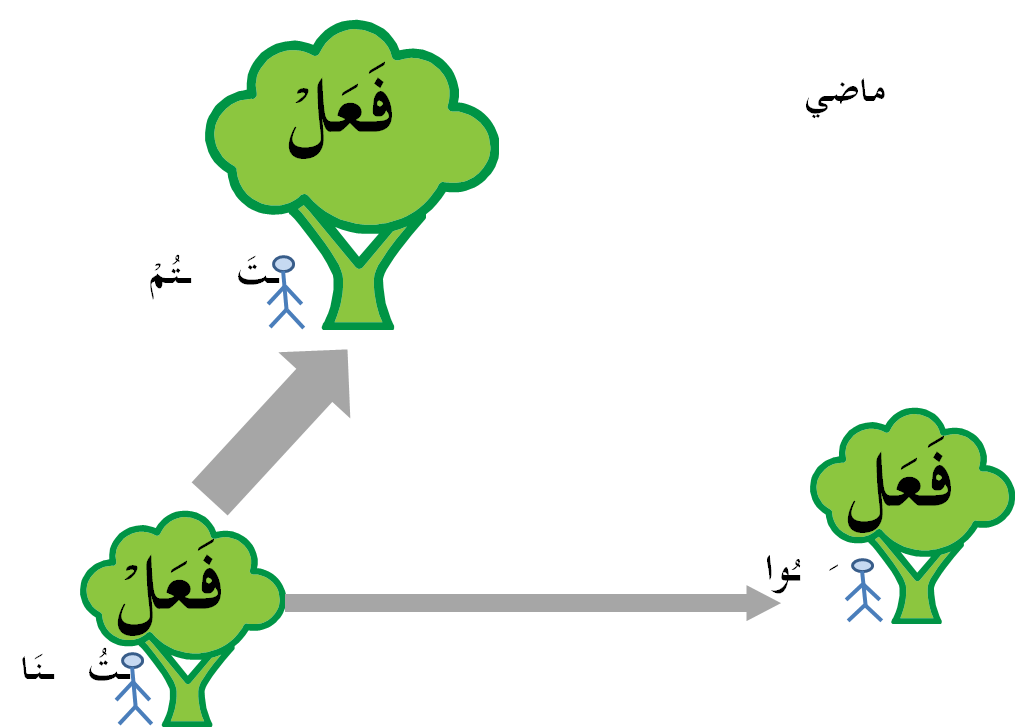 با یک مثال دیگر نیز شما آن را حفظ کرده می‌توانید. فرض کنید کسی درخت میوه‌داری غرس کرده باشد. حالا آن درخت (که کار آن شخص است) خوب بلند شده، و آن شخص در سایه‌ی آن ایستاده است. نخستین چیز مهم که مشاهده می‌کنیم (فعل) است، و بعد از آن شخصی که آن را کرده (انجام داده) است. اگر چند نفر درخت غرس کرده باشند کار آنها  (فعل) و بعدا علامت "وا"  يعني فَعَلُوا.  همین طور اگر خود شما این کار را کرده باشید، ما  فَعَلْتَ می‌گوئیم، نخست فعل و بعدا "تَ" از  اَنْتَ  يعني  فَعَلْتَ. اگر همه‌ی تان مشترکه انجام داده باشید، نخست  فعل و بعدا "تُم" از أَنْتُم، يعني  فَعَلْتُم. همین طور اگر من کرده باشم نخست فعل و بعدا تُ  يعني  فَعَلْتُ.  و در اخیر برای ساختن جمله‌ی: «ما کردیم» به فعل و نا برای جمع (نَحْنُ)  نیاز داریم، يعنی:  فَعَلْنَا.   اگر هدف نفی کردن کاری باشد (مثلا: او نکرد، من نکردم، ما نکردیم، ...) در این صورت می‌گوئیم: مَا فَعَلَ، مَا فَعَلُوا، مَا فَعَلْتَ، مَا فَعَلْتُمْ، مَا فَعَلْتُ، مَا فَعَلْنَا.   درس نهم:  سوره ی  النصر مقدمه: از عبد الله بن عبّاس رضي الله عنه روايت شده که سوره‌ی النصر آخرین سوره‌ی قرآن مجيد است (صحیح مُسلم، سنن نسائي). يعني بعد از این هیچ سوره‌ی کامل دیگری بر رسول الله ﷺ نازل نشده است. أَعُوْذْبِاللّٰه مِنَ الشَّيْطَان الرَّجِيْم بِسْمِ اللّٰه الرَّحمٰنِ الرَّحِيْممراد از نصرت غلبه‌ی حق و مراد از فتح، فتح مکه است. و چون پیروزی‌ها تنها به یاریِ پروردگار صورت می‌پذیرد نصرُالله گفت.آنگاه که مسلمانها همه چیز را در راه الله تقدیم می‌کنند آنگاه نصرت الهی نیز نازل می‌شود.دعا:  ای الله مهربان! به ما نیز نصرت و پیروزی عطا فرما.خویشتن را مورد محاسبه قرار دهیم که ما برای نصرت دین الهی چه کارهای انجام داده ایم؟ نبي‌کریم صلي الله عليه وسلم همه‌ی زندگی شان را وقف نمودند، آنگاه بعد از 23 سال این آیات کریمه نازل شد!!امروز، این هفته در اینجا چکار کرده می‌توانیم؟ برنامه‌ی فردی و دسته‌جمعی درست کنیم تا پیروز و سرفراز شویم. برای پیشبر کارهای دینی وقت، پول و امکانات خویش را به مصرف برسانیم. دين دو معنی دارد: (1) پاداش (2) سیستم یا روش گذراندن زندگی برای فتح و نصرت كدام نتیجه ذکر شده است؟ داخل شدن مردم در دین. آیا ما با این نیت فتح می‌خواهیم که برای هدایت مردم راه‌ها را باز و آماده کنیم؟ آیا ما در شرایط کنونی برای هدایت مردم کار دعوت و اصلاح را به پیش می‌بریم؟«سبحان الله»، يعني الله از تمام عیوب و نقایص پاک و مبرّا است. یعنی در ذات او کوچکترین نقص و کمی‌ای راه ندارد. الله به کمک کسی نیاز نداشته و نه هم کسی بر او فشاری وارد کرده می‌تواند. نه فرزندی دارد و نه از کسی زاده شده. او تعالی در ذات، صفات، الوهیت، ربوبیت، حقوق، اختیارات و توانائی‌ها یکتا است. اگر ما «سبحان الله» می‌گوئیم، این معنا را نیز دارد که ما از ورقه‌ی زندگی کاملا راضی‌ هستیم، ما از الله کوچکترین شکایتی نداریم. صرف این قدر دعا می‌کنیم که آزمایش‌های زندگی را برای ما آسان کند. حمد و تسبیح ما هر دو ناقص است، بر این نیز باید استغفار نمائیم. و هر گاه توفیق کار نیک و مبارکی را یافتیم باید ستایش و تسبیح الله متعال را به جا آورده و از کوتاهی‌ها و نواقص استغفار کنیم.این خبر خوشِ بزرگی برای ما گنهکاران است. هر گز نباید از رحمت الهی مأیوس شویم. از صدق دل توبه نمائیم (یعنی اعتراف به گناه، احساس ندامت و شرمندگی و عزم بر ترک همیشگی آن) و به قبولیت توبه‌ی‌مان یقین داشته باشیم. مثال: اگر ما گرسنه باشیم، و فردی بگوید من صدها نفر را غذا می‌دهم آیا فورا نمی‌گوئیم که برای ما نیز طعام بده! در اینجا نیز وعده‌ی قبولیت توبه است، پس فورا توبه کنیم، و از الله بخواهیم گناهان ما را عفو فرماید.گرامر: حال و مستقبل هر دو در فعلِ مضارع داخل اند. در این درس ما شش صیغه‌ی داده شده‌ی فعل مضارع را به وسیله‌ی TPI  تمرین می‌کنیم. این روش در صفحه‌ی بعدی آمده است. 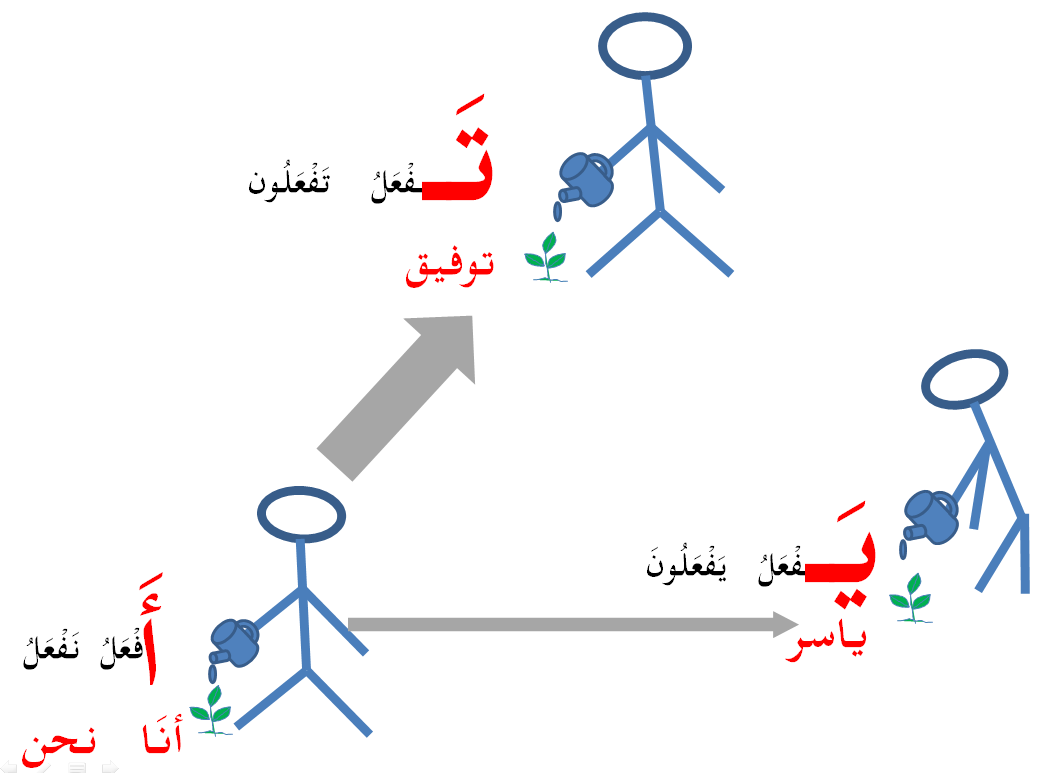 برای یادگرفتن فعلِ مضارع یک روش دیگر نیز به خاطر سپرده می‌شود. برای یادگرفتن آن فردی به اسم اسامه را تصوّر نمائید که در جانب راست شما یک گُل کاشت می‌کند. (به یاد داشته باشید که در فعل ماضی ما درخت را مثال آورده بودیم؛ زیرا در آنجا کار انجام گرفته بود). اسامه در برابر گل کوچک بزرگ دیده می‌شود. لذا اسامه را در ذهن داشته باشید که اسامه يَفْعَلُ. اگر چند اسامه در یکجا کار کنند حتما صداهای شنیده می‌شود که . .  وون، وون! لذا صیغه‌ی آن جمع می‌آید: يَفْعَلُون.  همین‌طور عثمان را در جلو چشم خویش قرار دهید که در حال کارکردن است یعنی هم اکنون گل را کاشت می‌کند. عثمان در مقابل گل خیلی بزرگ دیده می‌شود، و ما عثمان را با تَفْعَلُ مورد خطاب قرار می‌دهیم. و اگر چند نفر باشند: تَفْعَلُون.  من تنها أنا هستم، لذا با أنا أفعل و با نون نحن نفعل را به خاطر می‌سپاریم. فراموش نکنیم که در این‌جا نفعلون نمی‌آید، نون قبلا آمده. اینجا صِرف نفعل است. اگر صحبت تنها از نفی باشد، ما می‌گوئیم: لاَ يَفْعَل، لاَ يَفْعَلُونَ، لاَ تَفْعَل، لاَ تَفْعَلُونَ، لاَ أَفعَلُ، لاَ نَفْعَلُ.  گه‌گاهی واژه‌ی: «مَا» نیز به کار گرفته می‌شود.درس دهم:  سورة الإخلاصپیشکش: این سوره اگرچه خیلی قصیر است اما یکی از مهمترین سوره‌های قرآن‌کریم به شمار می‌رود. این سوره را در نماز صرف به این خاطر نخوانیم که سوره‌ی کوتاه است، بلکه اهمیت‌های ذیل آن را در نظر داشته باشیم: (1). این سوره‌ی مبارکه معادل یک ثُلث قرآن‌کریم است، (2). این سوره بهترین پاسخ برای این سوال است: ما که را پرستش کنیم، یا کی می‌تواند معبود باشد؟، (3 )خواندن این سوره به همراه هر دو سوره‌ی آخری یک‌مرتبه بعد از هر نماز و سه دفعه بعد از نماز مغرب و فجر سنت رسول  اللهﷺ است.أَعُوْذْبِاللّٰه مِنَ الشَّيْطَان الرَّجِيْم بِسْمِ اللّٰه الرَّحمٰنِ الرَّحِيْمهیچ انبازی در ذات الله وجود نداشته، و خداوند با کسی خویشاوندی ندارد. هیچ شریکی در صفات الله وجود ندارد، به طور مثال احدی جز الله غیب را نمی‌داند، هیچ کس همانند او تعالی شنیده، دیده و کمک کرده نمی‌تواند و ... .هیچ کس در حقوق الله شریک نیست؛ به طوری‌که مورد پرستش قرار گیرد و در مقابلش سر فرود آورده شود.الله در دایره‌ی اختیارش هیچ انبازی ندارد که به طور مثال قانونش در برابر قانون الله ارزشی داشته باشد. صرف الله متعال اختیار دارد قانون حلال و حرام، جایز و ناجایز را برای جهانیان محدّد نماید.احتساب: چند مرتبه خواهش نفس را پذیرفته‌ایم؟ ﴿أفرأيتَ من اتّخذ إلهه هواه﴾ چند بار گفته‌ی شیطان را قبول نموده‌ایم؟ با وجودی که خداوند فرموده: ﴿ألّا تعبدوا الشيطان﴾ پس چرا گفته‌ی شیطان رانده‌شده را قبول کرده‌ایم؟ دوستان ناباب، خلافکاران، استفاده‌ی نادرست از وسایل جدید (انترنت، تي‌وي،  . . . ) نیز از این قبیل اند.  بعد از این تلاش ورزیم خرابی‌های موجود در زندگی‌مان را ترمیم کرده و در بدل آن نیکی و زیبائی را در زندگی خویش داخل کنیم.قُل: يعني تبليغ  كن ای محمد ج! (ما نیز باید تبلیغ کنیم، با حکمت، با روش احسن چنانچه محمد مصطفی ج نموده اند).تصوّر کنید که الآن ملیاردها انسان و مخلوقات بی‌شماری به فضل و کرم الله متعال زنده و محتاج او تعالی اند. همین طور عظمت الله را به خاطر داشته و این آیت را مطالعه کنید.اینگونه نیز دعا کرده می‌توانیم که ای الله! تو همیشه نیازمندی‌هایم را تکمیل می‌کنی، بعد از این نیز من محتاج تو هستم. بارالها! مرا صرف محتاج خود داشته باش، نیازمند کسی دیگر مگردان.این آیه‌ی کریمه را تلاوت نموده و تصمیم بگیریم پیغام توحید را به یک و نیم ملیارد مسیحی که گمان می‌کنند عیسی ؛ فرزند الله است، و هم چنین به مسلمان‌نماهای که بندگان ضعیف الله را با او تعالی شریک قرار می‌دهند برسانیم. اولاد برای چی؟ انسان خسته می‌شود نیاز به همدمی دارد. پیر می‌شود فرزندانش به او کمک می‌کنند. می‌میرد فرزندانش وارث اموال و ثروت او می‌شوند. الله متعال از همه‌ی این نقایص پاک است. او از ازل تا ابد باقی و دایم است، لذا به اولاد چه نیازی دارد؟درس‌های از سوره‌ی إخلاص:یکی از صحابه‌ی جان‌نثار پیامبر در هر هر رکعت سوره‌ی اخلاص را خوانده و بعد از آن سورتی دیگر نیز با آن ضمیمه می‌کرد. رسول گرامی اسلام ج از او سوال کردند که چرا این عمل را انجام می‌دهد؟ او در پاسخ گفت: «من با این سوره محبتی فراوان دارم». پیامبر مهربان ج فرمودند: «محبت تو با این سوره تو را به بهشت داخل کرد».مکررا با محبت تلاوت کنید: مثال: هر انسانی اقوام و خویشاوندان با عزت و محترم خویش را همیشه و به هر بهانه‌ای ذکر ‌کرده، و با ذکر نمودن آنها احساس خوشی و سرور می‌کند. الله متعال آفریننده، روزی‌دهنده، پروردگار و بزرگترین محسن ما است، او بر ما از مادر نیز مهربان‌تر است!! پس چرا ما مکرر و به طور متوالی یاد او را ننمائیم؟ پروردگار ما ذاتی است که هیچ‌کس همانند او آفریننده، حاکم، معبود، توانمند، دوست، صاحب‌بخشش نمی‌باشد! و نه هم قبلا وجود داشته، و نه هم بعدا خواهد آمد. کوشش کنیم هنگام تلاوت این سوره قلب ما مالامال از دوستی و عظمت او تعالی شده، و در پهلوی آن برنامه‌ی گسترش یکتاپرستی و محبت را نیز داشه باشیم.گرامر:   امر و نهى را به وسیله‌ی  TPI  تمرین کنید. این روش نیز در جدول ذیل داده شده است. هر گاه ضمیر با فعل آمد، به آن مفعول به (objects) گفته می‌شود. مثال را با یک فعل مشاهده فرمائید:درس یازدهم: سورة الفلقپیشکش: سوره‌ی الفلق و سوره‌ی الناس را مُعَوِّذَتَيْن (دو سوره‌ی که بدان وسیله پناه خواسته می‌شود)  نامیده اند. خواندن معوذتین یک دفعه بعد از هر نماز و سه دفعه بعد از فجر و مغرب سنت رسول الله ج است. از ام‌المؤمنین عائشه‌ی صدیقه ل روایت شده که هر گاه پیامبر خدا بر بستر خویش به قصد استراحت تشریف می‌بردند معوذتین را تلاوت فرموده و بر دست‌های خویش می‌دمیدند و سپس بر جسم خویش می‌کشیدند (صحیح بخاری و صحیح مسلم). این سوره بهترین سوره‌ی قرآنی برای دفع شر، حسد و جادو است که خواندن آن را خود الله متعال به ما آموزش داده. کدام یک از ما است که نخواسته باشد از شرّ نجات یابد؟ لذا باید همه تلاش بورزیم این سوره‌‌ها را با معنای آن فرا بگیریم. أَعُوْذْبِاللّٰه مِنَ الشَّيْطَان الرَّجِيْم بِسْمِ اللّٰه الرَّحمٰنِ الرَّحِيْمبه یاد داشته باشیم که انسان در حلقه‌ی فتنه‌ها، آفت‌های شباروزی، انسان‌های شرور، حاسدان، و دیگر ویروسها محاصره شده است. عظمت الله را احساس نموده، و از پروردگار متعال که تا اکنون ما را نگه داشته بخواهیم که از این به بعد نیز ما را حفظ فرماید. قل: يعني برسان! (ما نیز باید تبلیغ کنیم و برسانیم به بهترین روش چنانچه محمد مصطفی ج تبلیغ نموده اند).به واژه‌ی «رب الفلق» غور فرمائید، خوب تصور کنید. چگونه او صبح را می‌آورد؟ آفتاب، تنظیم نور، بُعد آن از زمین، گردش متناسب و سنجیده‌شده‌ی آن، لایه‌ی مخصوص اطراف زمین که اشعه‌ی مضر را تصفیه کرده و شعاعهای مفید را اجازت ورود می‌دهد، و انتظامات ویژه‌ی دیگر را به دیده‌ی غور بنگریم. شر  دو معني دارد: زشتی و تکلیف. برخی از بدی‌ها ظاهرا خوب معلوم می‌شوند مگر عاقبت آن بسیار بد است لذا بد می‌باشند.به خاطر داشته باشیم: ما از شر چیزهای که خدا آفریده یعنی از شر مخلوقاتش به او تعالی پناه می‌بریم. مثلاً الله متعال انسان‌ها را برای کارهای نیک آفریده مگر برخی از انسان‌ها همیشه شر به پا می‌کنند، ما از شرّ آنان به الله متعال پناه می‌بریم.و همینطور از شرّ همه‌ی جاندارها و بی‌جان‌ها به الله متعال پناه می‌بریم. همیشه بعد از هر 12 ساعت شب می‌آید، هنگام شب به طور عموم فرصت بیکاری پیش آمده و انسان به استراحت می‌پردازد. زمان بیکاری می‌تواند مورد سوء استفاده‌ی شیطان قرار گیرد. شب‌هنگام به طور عموم برنامه‌های مبتذل تلویزیون‌ها، سینماها، کلپ‌های شبانه و کارهای زشت دیگر افزایش می‌یابد. حملات تخریب‌کارانه در شب گسترش پیدا می‌کند. در برخی از خانواده‌های ما یک موضوع خیلی بزرگ وجود دارد. به اطفال می‌گویند: این کار را نکن، این چیز را نخور و این چیز را ننوش. این سوره‌ی مبارکه بهترین علاج برای موارد فوق است. سحر یک امتحان بزرگ است، عقیده‌ی بسیاری از مردم متزلزل شده، و برای دفع آن مرتکب کارهای حرام می‌شوند. يك گروه دیگر از کسانی که در گره‌ها می‌دمند وجود دارند که همه روزه بر سر هر کدام از ما 3 گره بسته و می‌دمند!! آن گروه شیطان‌ها اند. حسود هنگام حسدورزیدن تلاش می‌ورزد حیثیت و آبروی فرد مورد نظر را خدشه‌دار نموده و به او زیان معنوی و مادی برساند. به حضور الله متعال نیایش می‌کنیم ما را از حسدنمودن و از شر حاسد در پناه خویش نگه دارد.گرامر: در زمانه‌ی نه چندان دور مسلمانان به تمام دنیا دانش، هنر و تکنالوژی آموخته و در اکتشافات جدید پیش‌قدم بودند. با گفتن فاعل (کننده‌ی کار) با دست راست به دادن و اعطا نمودن اشاره کنید. دست گیرنده آن است که به او کمک شده، و او اثر را پذیرفته باشد، هنگام گفتن مفعول (آن که اثر را قبول کرده باشد) به دست گیرنده اشاره کنید. و در آخر با گفتن فعل (کار کردن) مشت خویش را گره نموده و به کار و تلاش اشاره داشته باشید. این اشاره‌ها یک انسان تازه‌وارد را به تعجب وا می‌دارد، مگر به خاطر یادگرفتن از این اشاره‌ها استفاده نمائیم. برای فراگرفتن زبان هر چقدر تمام وجود خود را (Total Physical Interaction) مورد استفاده قرار دهیم به همان تناسب سود خواهیم برد. به خواست الله متعال شما خود خواهید دید با استفاده از این روش به چه آسانی‌ای شما همه‌ی این واژه‌ها را فرا خواهید گرفت.فَاعِل   انجام دهنده   (جمع: فَاعِلُون، فَاعِلِين)		مَفْعُول آنکه کاری بر او صورت پذیرفته  (جمع: مَفْعُولُون، مَفْعُولِين) Verbal noun (vn).   فِعْل کردن، انجام دادنفَعَلَ (105)- از جمله‌ی این   21 صیغه دو صیغه‌ی اخیر واحد مؤنث است، افعالی که در ذیل داده شده را تمرین نمائید. از این جمله دو اسم (اسم فاعل و اسم مفعول) و مصدر يعنى نام کار (فعل) نیز داده شده. عدد 105 برای توضیح این مسأله می‌باشد که این فعل به صورت‌های مختلف خویش  105 مرتبه در قرآن کریم آمده است. برای صیغه‌های مؤنث دست چپ را به خاطر اشاره استفاده کنید. به یاد داشته باشید که ما دست راست را برای اشاره به صیغه‌های مذکر به کار گرفته بودیم. هدف صرف آموزش است نه سلوک امتیازی با طبقه‌ی اناث. این را نیز به خاطر داشته باشید که صیغه‌ی واحد مؤنث در مقایسه با صیغه‌های دیگر مؤنث در قرآن‌کریم بیشتر به کار رفته است. (هِيَ آن زن she، رَبُّهَا  پروردگار آن زن her Lord،  فَعَلَتْ آن زن انجام داد  she did، تَفْعَلُ  آن زن انجام می‌دهد she does)هنگام تمرین فعل مضارع اگر شما برای سهولت و آسانی ترجمه‌ی آن را صرف «او انجام می‌دهد، آنها انجام می‌دهند، شما انجام می‌دهید، ...» و غیره بکنید بهتر خواهد بود. البته هنگام تدریس حتما به شاگردان خاطر نشان سازید که ترجمه‌ی آن: «او انجام خواهد داد، آنها انجام خواهند داد، شما انجام خواهید داد، ...» نیز می‌شود.فَعَلَ 105 (ف) 		فَعَلَ:  آن مرد انجام داد درس دوازدهم:  سورة النّاس				پیشکش: مقدمه‌ای که در سوره‌ی الفلق آورده بودیم این سوره را نیز شامل می‌شود. أَعُوْذْبِاللّٰه مِنَ الشَّيْطَان الرَّجِيْم بِسْمِ اللّٰه الرَّحمٰنِ الرَّحِيْمقل: يعني تبليغ كن و برسان (ای محمد ج) (ما نیز باید با حکمت و موعظه‌ی حسنه تبلیغ نمائیم چنانچه نبی مهربان ؛ نموده اند).نخست خویشتن را در معرض خطر احساس کنیم، مورد آماج فتنه‌ها، در تیررس آفات شباروزی، زیر سندان برخی انسان‌های شریر و تبلیغات بدعت‌گرایان معاند و در صدها مصیبت دیگر.بعدا عظمت آن پرورد گار را احساس نمائیم؛ پروردگاری که تا اکنون ما را نگه داشته است، از او تعالی بخواهیم که امروز نیز ... .پروردگار مردم: جمعیت کره‌ی زمین را به یاد داشته باشیم، تقریبا هفت ملیارد انسان! پرورش‌دهنده و نگهبان تمام این جمعیت! و همزمان پروردگار مردم از زمان آدم ؛ تا هم اکنون، و تا رستاخیز بزرگ.پروردگاری که برای مخلوقات باران فرود آورده، گیاهان را رشد داده، گردش آفتاب و زمین را منظم کرده و همه کارها را انجام می‌دهد.ذاتی که تمام مخلوق را حفظ می‌کند، و ذره ذره‌ی جسم را پرورش می‌دهد. الله پادشاه واقعی (که همه چیز در اختیار او است).ای الله مهربان! توفیقم ده که تو را پادشاه و پروردگار واقعیِ خویش بپذیرم. یعنی به من توفیق عطا کن صرف از قانون تو پیروی کنم. معبود راستین همان است که مردم هنگام مصیبت او را ندا کنند، اگر چه در اوقات دیگر انکارش کنند. به من توفیق ده که تو را به حیث معبود راستین خود قبول کنم، و تنها تو را پرستش و عبادت کنم (از پذیرفتن دستورات نفس و شیطان رهائیم ده). «آیا شما آن شخصی را دیده‌اید که نفسش را اله خود گردانیده است؟». حملات شيطان را فراموش نکنیم، و از صدق دل به الله متعال پناه ببریم. اهمیت ذکر الله را به خاطر بسپاریم، که با ذکر الله  قلب مطمئن شده، شیطان رسوا گشته و فرار می‌کند.شیطان تلاش می‌ورزد در قلب انسان وسوسه بیندازد. سینه صندوقچه‌ی دل است، حمله‌ی دزد (شیطان) از سینه شروع می‌شود. اگر دل با ذکر الله زنده و قوی باشد، شیطان به آن نزدیک نمی‌شود. و گرنه انسان تسلیم حملات مرگبار شیطان شده و مرتکب گناه می‌گردد، و در نتیجه دلش سیاه می‌شود.الله در توصیف قرآن‌کریم در سوره‌ی یونس فرموده است: ﴿شِفَاءٌ لِّمَا فِي الصُّدُورِ﴾ : (و درماني براي آنچه در سينه‌هاست؛ (درماني براي دلهاي شما). به همراه هر انسان یک جن (شیطان) نیز می‌باشد، او مثل یک دشمن شریر و مُضر همیشه در حال حمله و زیان‌رساندن است. متوجه حضور جن با خود باشیم. شیاطین انسی کدام‌ها اند؟ هر فرد و یا گروه از انسان‌ها  که بر علیه دین اسلام به تبلیغات سوء دست می‌زنند و یا مردم را به فحشاء و منکر تشویق نمود و وسایل منکرات را به دسترس آنها قرار می‌دهند، آنها کار و وظیفه‌ی شیطان را به پیش می‌برند. آیا تلویزیون‌ها، سایت‌های مبتذل انترنیتی، اخبار و بیشتر رساله‌های که می‌بینیم فحشا و منکر را نشر نمی‌کنند؟ از چنین انسان‌های باید به الله متعال پناه برد. و باید در تعامل با آنها هشیار بود، و برای ریشه‌کن کردن و نابودی آنان از هیچ کوششی دریغ نورزید. در پهلوی دعاکردن باید برای پاک‌نمودن محیط از فساد و فحشا به طور انفرادی و مجموعی تلاش بورزیم.گرامر: 21 صیغه‌ی مهمی که در ذیل داده شده را خوب تمرین نمائید. دو صیغه‌ی آخر واحد مؤنث اند. عدد 29 برای توضیح این مسأله است که این فعل با صیغه‌های گوناگون 29 مرتبه  در قرآن کریم آمده است. «ف» داخل قوس قِسم فعل از باب فتح را می‌رساند.فَتَحَ 29  (ف)		فَتَحَ: او باز کردجَعَلَ 346 (ف) 		جَعَلَ:  آن (مرد) قرار داددرس سیزدهم: سورة الكافرونپیشکش: این سوره‌ی مبارکه هنگامی نازل شد که مشرکان مکه مشاهده کردند اسلام به سرعت گسترش یافته و دین آنها ضعیف می‌شود. آنان برای توقف انتشار اسلام به آن‌حضرت ج پیشنها کردند که یک سال مشرکان صرف یک خدا را بپرستند و سال دیگر محمد ج بت‌ها را نیز عبادت کند. الله واحد و لاشریک در اینجا صراحتا پاسخ آنان را بیان فرموده و شرک و دوگانگی را مورد تردید قرار داد. رسول الله ج در نمازهای سنت فجر و مغرب سوره‌ی الكافرون و سوره‌ی الإخلاص را تلاوت می‌کردند (مسند امام احمد، سنن ترمذي، سنن نسائي، سنن ابن ماجه و غيره)رسول گرامی اسلام ج به برخی از صحابه‌ی کرام ش فرمودند: «اگر در شب هنگام خوابیدن این سوره را تلاوت کنی از شرک نجات خواهی شد.» (ابو داوود حدیث نمبر: 5050).أَعُوْذْبِاللّٰه مِنَ الشَّيْطَان الرَّجِيْم بِسْمِ اللّٰه الرَّحمٰنِ الرَّحِيْمکافر شخصی است که بعد از شنیدن اصول دین اسلام با علم و آگاهی آن را انکار کند. قرآن کریم عموم غیرمسلمانها را یا أیها الناس گفته و مورد خطاب قرار داده است. آنگاه که ما خوردسال بودیم اگر پدر ما بر یکی از اطفال خانه خشم می‌گرفت، همه‌ی ما ترسیده و کوشش می‌کردیم هر طور شده پدر را خرسند کنیم. در این جا الله متعال بر کفار خیلی خشم گرفته، لذا ما باید ترسیده و آماده باشیم و متوجه باشیم که او تعالی از هیچ سخن ما خشمگین نشود. مشکل اصلی کفار در کجا بود؟ آنها حق را به خوبی می‌دانستند اما بخاطر حفظ نفس، خودخواهی، ثروت، مقام و رسم و رواج مشرکانه‌ی خویش آن را مورد انکار قرار می‌دادند. به حضور الله نیایش کنیم که ای پروردگار مهربان! توفیقمان ده بخاطر خودخواهی خویش از قول حق روی نگردانیم. و تکبر، غرور و خواهشات نفسانی خویش را در برابر پذیرش حق دخیل نگردانیم.احتساب: چند بار اتفاق افتاده که من حق و حقیقت را انکار کرده باشم؟ و یا فورا آن را قبول نکرده باشم؟ برنامه‌ریزی کنیم: خویشتن را به استغفار، حمد و ستایش  الله و تربیه‌ی نفس خود عادت دهیم. تبلیغ کنیم: به مردم بگوئیم، و اضرار خودخواهی و انانیت را توضیح دهیم. فرد مؤمن در موضوع عقيده از مداینت کار نمی‌گیرد. عبادت سه معنی دارد: ۱) پرستش .  ۲) اطاعت و فرمانبرداري.  ۳) غلامي.  در هر سه معنی صرف باید الله پرستیده شود.کافر امروز: برای بدنام نمودن اسلام تمام تلاش خود را به کار می‌برد، اما مسلمان پریشان و غمگین است! در چنین شرایط و محیطی با یقین و اطمینان کامل شکر الله را بجا آورده و بر دین او با خورسندی و افتخار تمام و بدون کوچکترین احساس حقارت عمل کنیم، و در سطح ملی و بین‌المللی از هیچ تلاشی برای بالابردن نام الله و از بین‌بردن شرک و دشمنان اسلام دریغ نورزیم. معاندین توحید و مستکبرین جهان با دیدن این طرز تفکر ما مأیوس شده و مضمحل می‌گردند. يعني در این اشتباه نباشید که شما الله را پرستش می‌کنید. عبادت با شرک پذیرفته نمی‌شود. تمام ادیان یکی شده نمی‌تواند. عبادتی که آغشته به شرک باشد هرگز به درگاه الهی قابل قبول نیست.به شدّت انکار شده که پرستش معبودان شما را: نه حالا می‌کنم (لا أعبد) و نه در مستقبل (ولا أنا عابد).  نه معبودان موجود تان را پرستش می‌کنم (ما تعبدون) و نه هم معبودان گذشته‌ی شما را (ما عبدتّم) با وجود قائم شدن دلائل، از شما این توقع نمی‌رود که صرف عبادت الله لاشریک را به جا آورید. هدف این نیست که همه‌ی ادیان در حقّیت مساوی اند. و نه هم این هدف است که ما تبلیغ و نشر دین اسلام را رها نمائیم. آیا پیامبر گرامی اسلام ج بعد از فرود آمدن این سوره تبلیغ دین اسلام را رها نمودند؟ اصلا این‌گونه نبوده است، بلکه بر غزوات و مجاهدت‌های خویش افزودند. در اینجا سخن صرف پاسخی برای پیشنهاد مصالحه (Compromise) بوده است.آیا ما واقعا دین راستین خویش را به دیده‌ی قدر و بزرگداشت می‌نگریم؟ و آیا تلاش می‌ورزیم که بر دین خود عمل نموده و آن را به دیگران برسانیم؟ این سوره را در زندگی روزمره‌ی خویش عملی سازیم، یعنی این سنت رسول مهربان ج را مدّ نظر داشته باشیم و آن را در نمازهای فجر و مغرب قرائت نموده، و قبل از خواب‌شدن نیز بخوانیم، و بر پیغام آن عمل نمائیم. گرامر:  21 صیغه‌ی داده شده در ذیل را تمرین نمائید. قبل از این شما فَتَحَ، يَفْتَحُ، اِفْتَحْ (یعنی باب   فَتَحَ  ف) را فرا گرفته بودید. این باب نَصَرَ (ن) است. تصریف اساسی همان فَعَلَ بوده، و فرق صرف در زر، زیر و پیش می‌باشد. در اینجا بجای  نَصَرَ، يَنْصَرُ، اِنْصَر. نَصَرَ، يَنْصُرُ، اُنْصُر است ، یعنی  به جای فتحه بر ص ضمه است. در زبان عربی بیشتر افعال بر این وزن می‌آید.نَصَرَ 92  (ن)		نَصَر: آن (مرد) یاری (مدد)رساندخَلَقَ248  (ن) 		خَلَقَ: او آفریدذَكَرَ 143 (ن)   		ذَكَرَ: آن (مرد) یاد کردرَزَقَ122 (ن) 		رَزَقَ: آن (مرد) روزی داددرس چهاردهم: كلمات اذان و دعای وضو ء الله تعالي در قوت، شان و شوكت، عزت و هر صفت نیکی از همه بزرگتر و والاتر است. دُعا: یا الله! توفیقم ده که در زندگی خود تو را به حیث بزرگ‌‌ترین و والاترین قبول کنم، یعنی به جای پذیرفتن گفته‌های نفس، فامیل و دوستان و یا سایر مردم فقط کلام تو را از دل و جان بپذیریم، و برایم توفیق عمل عطا فرما. سه معنای مهم اله: ۱) آنکه مورد عبادت و پرستش قرار گیرد ۲) برآورنده‌ی نیازها ۳) آنکه حکمش پذیرفته شود. در هر سه معنای یادشده به جز الله هیچ معبود دیگری وجود ندارد. من گواهی می‌دهم یعنی گفتار و کردار من (در خانه یا بازار، در محل کار و یا بیرون آن) اینطور می‌گوید که من:با الله از همه بیشتر محبت می‌کنم. الله را به حیث خالق، مالك و رب قبول دارم، او را حاکم تمام کائنات میدانم، او را پرستش کرده و از او اطاعت می‌کنم، تنها از او یاری می‌جویم، و تنها بر او توکل می‌نمایم.زبان من یعنی سخنانی که می‌گویم و کردارم (در خانه یا بازار، در دفتر کار یا بیرون آن) اینطور می‌گوید که:من با الله و پیامبرش ﷺ از همه بیشتر محبت می‌کنم. آموزه‌های با ارزش آن‌حضرت ﷺ را بدون کوچکترین چون و چرا می‌پذیرم، قرآن‌کریم و سنت رسول‌الله ج را فرق‌کننده بین حق و باطل می‌دانم. برای اطاعت آن حضرت ﷺ دیگر به هیچ دلیلی نیاز ندارم، خوشنودی و ناخوشنودی من تابع رضایت ایشان است."بشتاب به سوی نماز" آمده، و گفته نشده که در جای خود و یا خانه‌ی خود "نماز بخوان". یعنی برای نمازخواندن به مسجد بیا، و نماز را قائم کن. الله صرف دستور به نمازخواندن نداده، بلکه دستور به برپاداشتن آن داده است. اگر به سوی نماز بشتابی هر گونه رستگاری و فلاح را به دست خواهی آورد. نماز یک ذکر کامل است. با ذِکر الله نفس مطمئن شده و عقل صیقل می‌یابد. نماز فوائد جسمانی زیادی نیز دارد، از جمله: خواب‌شدن و بیدارشدن در وقت مشخص و معین، و با خواندن نماز انسان برای همیشه به پایبندی وقت عادت پیدا می‌کند. نماز فوائد اجتماعی بی‌شماری نیز دارد، مثلا: روابط اجتماعی تقویه می‌گردد. و از همه مهمتر اینکه در رستاخیز رستگاری دائمی نصیبِ انسان می‌شود. تذکّر: انسان مسلمان به سوی نماز صرف به این خاطر می‌رود که دروازه‌های رستگاری به سویش باز شود.در اخیر همان کلماتی را می‌آوریم که اذان بدان شروع شده است. مگر در اینجا اعلان شده است که اگر بزرگیِ او تعالی را قبول داری که بشتاب و اگر هم تو نمی‌پذیری باز هم او بزرگ است و در بزرگی او هیچ تردیدی وجود ندارد. ما نماز بخوانیم یا نخوانیم هیچ تأثیری بر بزرگی الله به وجود نمی‌آید. و اگر هم نماز نخوانیم این خود ما هستیم که زیان‌مند شده‌ایم. در حالی‌که  با پذیرفتن این ندا رستگاری می‌یابیم.اذکار وضوء: بِسْمِ اللهِ دعای شروع کردن وضوء است، و دعای بعد از وضوء در ذیل داده شده: زبان من یعنی سخنانم و کرداری که انجام می‌دهم (در خانه یا بازار، در محل کار و یا بیرون) این گواهی را می‌دهد که من الله را:قبول دارم که الله خالق، مالك و پروردگار من است، الله را به حیث فرمانروای تمام کائنات قبول دارم، او را اطاعت نموده و فرمانش را می‌پذیرم، و تنها از او کمک می‌خواهم. و از همه بیشتر با الله محبت می‌کنم. در اینجا دوباره اقرار به یکتائی الله و اعلان بیزاری کامل از شرک است، و در غیر این صورت هیچ راهی برای نجات وجود ندارد؛ زیرا الله متعال هرگز شرک را معاف نمی‌کند. لذا خطر شرک را در ذهن خویش تصور نموده و از نزدیک شدن به امور مشرکانه به شدت اجتناب نمائیم، و گواهی دهیم:قبلا در کلمات اذان آن را تشریح دادیم. در اینجا واژه‌ی عبد (بنده) اضافه شده است. امت‌های گذشته بندگان نیکی که در بین آنها وجود داشت را به خاطر کارنامه‌های نیک آنان  فرزند یا شریک خدا می‌دانستند. الله متعال مرتبه‌ی واقعی محمد ج را بیان نموده و بر آن از هر مؤمنی گواهی گرفته و برای همیش دروازه‌ی شرک را بر روی امت ایشان بسته است.تمام انسان‌ها و موجودات را الله متعال آفریده است. لذا باید ما بنده‌ی واقعی او تعالی باشیم. محمد مصطفی ج برترین بنده‌ی الله و قدوه‌ی ما می‌باشند.انسان همیشه مرتکب اشتباهاتی می‌شود. کاری که نباید بکند را می‌کند، و یا کاری که باید انجام دهد را به طور درست انجام نمی‌دهد، لذا نیاز دارد همیشه توبه کند. مقصد از پاکی این است که بار الها! طهارت لباس، مکان، عقیده، افکار و هر نوع پاکی‌ای را نصیبم فرما. گرامر: 21 صیغه‌ی مهم داده‌شده در ذیل را تمرین نمائید. دو صیغه‌ی اخیر برای واحد مؤنث است.كَفَرَ َ  461 (ن) 		كَفَرَ: او انکار کرد، ناشكرى كرددَخَلَ 78 (ن)		دَخَلَ: او داخل شدعَبَدَ 143 (ن)  		عَبَدَ: او پرستش کرددرس پانزدهم: ثناء،  ركوع، سجدهسبحانك اللهم: الله متعال قوی بوده و با وجود آن به کسی ظلم نمی‌کند، به کمک کسی نیاز نداشته، در ذات پاکش هیچ شائبه‌ای از نقص وجود ندارد، او تعالی در امتحان زندگی هر آنچه برایم داده کاملا درست بوده و من از آن کوچکترین شکایتی ندارم. (این نظریه اصل روش مثبت است، یعنی: positive attitude )وبحمدك: ستایش و سپاس نیز یکی از اصول مهم دین می‌باشد. تا هنگامی که پاکیِ الله به وجه صادقانه بیان نشود ستایش و سپاس واقعی بیان شده نمی‌تواند. راز شخصیت کامیاب: روش مثبت داشتن و ستایش‌کردن. وتبارك اسمك: اگر شما صرف بگوئید: «کار خوب است» کار خوب نمی‌شود. اما اگر کاری با نام الله شروع شود، نصرت او تعالی شامل آن شده، و برکت در آن داخل می‌گردد. و در آخرت کسانی که نام او را همیشه بر زبان داشته اند و برای خوشنودی او کار می‌کرده اند مستحق برکات ابدی شده و نعمت‌های جنت الفردوس را به دست می‌آورند.وتعالى جدّك: بزرگی Majesty   تو از همه بلندتر است، حکمران‌ها و پادشاهان نیرومند دنیا در برابر تو چیزی نیستند.وَلا إله غيرك: اقرار بر وحدانیت او تعالی و بیزاری کامل از شرک، وگرنه نجات مشکل است. الله بزرگ به هیچوجه شرک را نمی‌بخشد، لذا خطر شرک را درک نموده و بخوانیم:با مدّنظرداشتن چهار موضوع آن را بخوانیم: (1) پاکی‌ای الله متعال، (2) ربوبیت او،  (3) او پروردگار من است، (4) عظمت او تعالی.او پاک است: پروردگارم ظالم نیست، عدل و انصاف را به کار می‌برد، اشیاء را برای اهداف خاصی آفریده، نه خستگی عائد حالش می‌شود و نه هم به خواب می‌رود، قوی و بزرگ است و از کسی ترسی ندارد. پروردگارم از شائبه‌ی هر نقصی پاک است، در شرائط سخت و امتحانات زندگی از پروردگارم هیچ شکایتی ندارم، او پرورش‌دهنده‌ی ذره ذره از وجود من می‌باشد، او بزرگ است.الله سخنان همه را می‌شنود اما در اینجا از ستایش‌کنندگان به طور ویژه نام برده شده است، که می‌رساند ستایش الله باید با اشتیاق تمام بر زبان آورده شود (ربنا  ولك الحمد).الله متعال به حمد و ستایش ما هیچ نیازی ندارد، سپاس ما هیچ نفعی به او نمی‌رساند، و اگر ستایش او را به جا نیاوریم هیچ ضرری متوجه او نمی‌شود. فایده‌ و ثواب سپاسگزاری الله متعال تنها و تنها به ما می‌رسد. دو معنای حمد را به یاد داشته باشیم: ستایش‌نمودن و شکر به جا آوردن از صمیم قلب، با اشتیاق فراوان و با اخلاص کامل (يعني: یا الله! تو بزرگ هستی، کریم و رحیم و ... هستی). ستایش او تعالی را به جا آورده و بگوئیم: ربّنا ولك الحمد.در حالت سجده: در این حالت خویشتن را به طور کامل تسلیم خدای بزرگ می‌کنیم. اذکار سجده را نیز با درنظرداشت چار مطلب ذیل بخوانیم: (1) پاکیِ الله متعال، (2) ربوبیت او تعالی،  (3) او تعالی پروردگار من است، (4) والابودن ذات پاک او.من بر زمین افتاده و تواضع‌کنان ... و الله بر عرش و والاتر از همه ... این موقعیت صحیح بنده است. لذا انسان در حالت سجده بیش از هر حالت دیگر به الله خود نزدیک می‌باشد.معنی و مفهوم سبحان ربّي الأعلي را در زندگی خویش بیاوریم نیایش: یا الله! توفیقم ده در امتحان زندگی کامیاب و سر افراز شده و از تو هیچ شکوه و شکایتی نداشته باشم (که چرا با من چنین شده؟ و غیره).احتساب: من تا اکنون از شکل و قیافه‌ی خودم، فامیل، شرایط موجود، آب و هوا و غیره چند بار شکایت نموده‌ام؟برنامه: به این سخن یقین کامل داشته باشیم هر کاری که الله می‌کند کاملا به جا است. شرایط موجوده برای آزمایش ما می‌باشد و گاهی در نتیجه‌ی اشتباهاتی که از ما سر می‌زند. تبلیغ: این پیغام را به همه برسانیم که الله متعال از هر عیب و نقصی پاک است. ضَرَبَ    58 (ض)		ضَرَبَ: او زد،      ضَرَبَ مَثَلاً:  او مثال زد (مثال آورد)ظَلَمَ   266  (ض)		ظَلَمَ: او ظلم کردصَبَرَ53 (ض)		صَبَرَ:  او شکیبائی کردغَفَرَ   95(ض)		غَفَرَ:  او عفو کرددر این درس چهار فعل از باب فَعَلَ بیان شد. هر چهار مثال را در یک جمله این گونه به خاطر سپرده می‌توانیم: اگر كسي دیگری را به ناحق زد (ضَرَبَ) پس او ظلم روا داشته است (ظَلَمَ).آنکه مورد ستم واقع شد اگر ضعیف بود بردباری پیشه می‌ورزد (صَبَر).و آنکه بر دیگری  ظلم روا داشته، باید از مظلوم عفو و درگذر بخواهد تا الله متعال او را بیامرزد (غَفَرَ).درس شانزدهم: تشھّددر حدیثی به روایت امام بخاري و امام مسلم آمده که رسول الله ج فرمودند: هفتاد هزار انسان هستند که بدون حساب و کتاب به جنت داخل می‌شوند»، و ایشان این را نیز فرمودند که: «آنها کسانی اند که نه دیگران را تعویذ و افسون می‌کنند و نه خود طلب تعویذ و افسون می‌کنند، و بدفالی نمی‌نمایند و صرف بر پروردگار خویش توکل می‌کنند». عکاشه بن محصن س با شنیدن این سخنان ایستاد شده و گفت: یا رسول الله! برای من دعا کنید که الله مرا از زمره‌ی آنها گرداند. رسول گرامی ج فرمودند: «تو از جمله‌ی آنان هستی». بعدا یکی دیگر از صحابه‌ی کرام ش به پا خواسته و گفت: یا رسول الله! دعا کنید که من نیز از آن جمله باشم. نبی مهربان ج فرمودند: «عکاشه از تو سبقت گرفت (او قبل از تو این درخواست را کرد)». از این حدیث مبارک این را به خوبی فرا گرفتیم که با شنیدن سخن خوب باید هر چه سریع‌تر دعا کنیم که الله متعال ما را توفیق انجام آن عمل عطا فرماید و ما را از زمره‌ی نیکان گرداند، وگرنه کسی دیگر از ما پیشی می‌گیرد. یا الله! مرا بر انجام این سه کار توفیق عطا فرما.احتساب كه: 1- زبانم در چه حالی قرار دارد. 2- توان‌های موجود در بدن خویش (به ویژه قوت فکری و ذهن) را در کدام‌ راه‌ها استعمال می‌کنیم‌،  3. ثروت و دارائی‌مان را در کدام راه مصرف می‌کنیم؟بر شخصیتی که سه امر فوق را به ما یاد داد و ما را آموخت که امور دین و زندگی مادی خویش را چگونه به پیش ببریم، سلام و رحمت و برکات الهی نازل باد.انعام و فضل خاص الله بر: انبياء، صديقين، شهداء و صالحين می‌باشد. در اینجا نخست بر پیامبر ج سلام شده و سپس بر صالحان. دعا برای پیامبر ج و صالحان إن شاء الله قبول می‌شود. در این دعا (علینا= بر ما) در وسط است، و چون دعای نخست و آخر قبول شود جمله‌ی وسط نیز پذیرفته‌شده است. به خاطر داشته باشیم رحمت خداوندی شامل حال کسانی می‌شود که برای بدست آوردن آن تلاش ورزیده باشند، چنانچه صالحان کرده اند.در این دعا برای ما این پیغام نیز وجود دارد که ما در پهلوی نیایش سعی‌مان را به کار بریم که از زمره‌ی نیکان شویم؛ زیرا در قرآن‌کریم در ضمن چهار گروه مذکور که بر آنان انعام شده نخست از انبیاء یادآوری شده، و صالحین در اخیر آمده است.تشریح آن در درس اذان گذشت.تشریح این جمله ضمن درس اذان گذشت. در اینجا واژه‌ی عبد: بنده، اضافه شده. همه‌ی ما و تمام موجودات هستی را الله متعال آفریده است. لذا می‌بایست ما بنده‌ی واقعی‌ِ او تعالی باشیم. محمد مصطفی ج برترین بنده‌ی الله و اسوه و پیشوای ما اند. گرامر:   21 صیغه‌ی مهم داده‌شده در ذیل را تمرین نمائید.سَمِعَ 100 (س)		سَمِعَ: او شنیدعَلِمَ518  (س)		عَلِمَ: او دانستعَمِلَ318  (س)		عَمِلَ: او عمل کردرَحِمَ148 (س)		رَحِمَ: او رحم کرددرس هفدهم: درود   پیشکش: هنگام دعا برای رسول گرامی ﷺ قربانی‌ها و تضحیات ایشان را به خاطر داشته باشیم. اگر ما فعلا بعد از 14 قرن و اندی، هزاران کیلومتر دورتر از حرمین شریفین به فضل و کرم الهی مسلمان هستیم، این نتیجه‌ی تلاش‌ها و قربانی‌های ایشان است.امروزه ما برای ایشان چه کار کرده می‌توانیم؟ آیا ایشان را به مهمانی دعوت کرده می‌توانیم و یا برای‌شان هدیه داده می‌توانیم؟ نه خیر، بلکه صرف می‌توانیم به سنت ایشان عمل کنیم، مطابق روش ایشان زندگی به سر برده و برای ایشان درود بفرستیم.رسول الله ج از جانب الله متعال پاداش و اجر خود را به طور کامل دریافت می‌نمایند، حالا ما دعا بکنیم یا نکنیم. دعا نمودن برای ایشان در حقیقت برای ما اعزاز و افتخار است، بلکه مستحق اجر و ثواب نیز می‌شویم.  دعاء کنیم که یا الله بر محمد  ج: بارش رحمت نازل فرما، مهربان باش، نام و درجات آیشان را بالا ببر.پیامبر مهربان ج بر ما احسان‌های فراوانی فرموده، اکنون ما نمی‌توانیم بدله‌ی ایشان را بدهیم، ما چی می‌توانیم به آن‌حضرت ج بدهیم؟ بار الها! تو خود پاداش پیامبر مهربانت را بده. الله متعال برای ابراهيم عليه السلام چنان امامت و مقام شامخی ارزانی فرمود که مسلمانان، مسیحیان و یهودیان دنیا ایشان را به حیث پیامبر قبول دارند. پس ای الله مهربان! به محمد > نیز مقامی عطا کن که بیشتر مردم زمین پیامبری ایشان را بپذیرند.این فضل و احسان ویژه‌ی تو است که چنان پیامبر مهربانی را فرستادی، تو قابل ستایش هستی. تو مجید هستی یعنی در جلال، عظمت و  منتهای کمال قرار داری. چون به پیامبر ؛ درود می‌فرستیم جانفشانی‌های ایشان را به یاد داشته باشیم، و بعدا متوجه باشیم که آن‌حضرت ج به حیث معلم آمده بودند. دعا کنیم: یا الله! توفیقم ده که شاگرد واقعیِ ایشان باشم، یعنی قرآن را به خوبی بیاموزم.احتساب: ما برای خواندن و تحقیق در قرآن و سنت چقدر از وقت خویش را صرف می‌کنیم؟ یا صرف همیشه و همه‌جا می‌گوئیم: «خیلی مشغول هستم». برنامه‌ریزی کنیم: وقت معینی را برای خواندن قرآن و حدیث اختصاص دهیم، کلاسها/صنوف درسی بگذاریم. و تمام تلاش خویش را به کار بیندازیم که پیغام قرآن و سنت را در زندگی روزمره‌ی خود عملی نموده و آن را برای تمام جهانیان برسانیم. پیامبر بزرگ اسلام ج با تقدیم تضحیات و قربانی‌های فراوان بر ما احسان نموده‌اند، و چون ما برای ایشان خدمتی انجام داده نمی‌توانیم لذا به درگاه الهی دعا می‌کنیم که بار الها! تو خود برای آن حضرت ج پاداش عنایت فرما. در درود نخست به واژه‌ی صلوة دعا شده (اللهم صلّ علی محمد). در صلوة برکت شامل است. بعد از دعا به واژه‌ی صلاة در اینجا به برکت دعا شده است. به این دلیل که در دعا یک سخن به الفاظ و عبارات مختلف تقدیم می‌شود.جانفشانی‌های رسول الله در میدان جهاد و دعوت را به یاد آورده و برای ایشان به برکت دعا کنید.معنای برکت خوبی، نیکی، عطای نعمات فراوان، همیشه بودن، و زیادشدن و ترقی می‌باشد. برکت در اعمال به معنای قبولیت آن و بهترین پاداش برای آن می‌باشد. برکت در اولاد این است که نیکو بوده و تا چندین نسل به همین طریق ادامه داشته باشند. بر آل محمد برکت عطا فرما، به این معنی است که: بر اولاد و بر آنانی که بر روش ایشان هستند برکت بده. الله متعال برای ابراهيم عليه السلام چنان امامت و مقام شامخی داد که مسلمانان، مسیحیان و یهودیان دنیا ایشان را به حیث پیامبر قبول دارند. پس ای الله مهربان! به محمد ج نیز مقامی عطا کن که بیشتر مردم زمین پیامبری ایشان را بپذیرند.یا الله مهربان! تو شایسته‌ی تمام تعریفات و ستایش‌ها می‌باشی؛ زیرا که بهترین پیامبر را برای هدایت ما فرستادی. تو مجید هستی که در منتهای کمال، عظمت و بزرگی قرار داری.هنگامی که بر رسول الله درود می‌فرستیم، باید که نصایح گهربار آن هادی مهربان را به یاد داشته باشیم. به طور مثال ایشان فرمودند: «بلّغوا عنی ولو آیة: از جانب من اگرچه یک آیت هم باشد برسانید».ما اگر خود دانسته نباشیم چطور می‌توانیم پیغام الهی را به دیگران برسانیم؟. لذا هرچه زودتر برنامه‌ریزی کنیم که قرآن و حقائق زیبا و احکام دلنشین آن را بفهمیم، و این دوره‌ی آموزشی را به پایان برسانیم. فرض کنیم که ما در یک صحرای وسیع و سوزان محاصره شده‌ایم و در حال مردن هستیم. در این شرایط طاقت‌فرسا شخصی می‌آید و برای ما طعام و نوشیدنی می‌دهد، و می‌گوید: این طعام را به کسی بدهید که از گرسنگی و تشنگی در حال هلاکت می‌باشند، حالا ما با تعجب می‌گوئیم چه کسی از ما نیازمندتر؟.ما نیز باید قبل از این که فرموده‌ی الهی و پیغام رسول الله را به کسی دیگر برسانیم خود بر آن عمل نموده و از فیوضات و برکات آن استفاده نمائیم. و در پهلوی آن متوجه باشیم که محبتِ الله و رسول را در قلب خویش رشد داده، و سیرت و کردار خود را طبق سیرت و روش رسول الله ج و صحابه‌ی جان‌نثار ایشان ش عیار بسازیم.گرامر:  21 صیغه‌ی مهم داده‌شده در ذیل را تمرین نمائید. دو صیغه‌ی اخیر از واحد مؤنث است. گردان اصلی همان فَعَلَ  است، اختلاف صرف در فتحه، کسره و ضمه می‌باشد. به یاد داشته باشیم که در این باب افعالی می‌آید که همانند ضَرَبَ باشد.وَعَدَ107  (و)		وَعَدَ: او وعده کردوَجَدَ107 (و)		وَجَدَ: او یافتوَلَدَ54  (و)		وَلَدَ: او فرزندی به دنیا آورد، زائیددرس هیجدهم:  بعد از دروددر اثنای نماز از الله متعال درخواست عفو و بخشش نمائیم، و بعد از نماز عزم راسخ داشته باشیم که بر راه راست ثابت و پا برجا باشیم. «از یک نماز تا نماز دیگر» برای گزراندن زندگی برنامه‌ریزی کنیم. در نماز دیگر حاضر می‌شویم، و در آن نیز به حضور خداوند دست به نیایش می‌بریم. این دعا را رسول گرامی اسلام به بهترین امت ابوبکر صدیق س آموزش داده اند. پیغام را نگاه کنیم، و بعد ببینیم که با کدام اخلاص و جذبه این دعا را بر زبان آوریم: ای الله! من ستم نموده‌ام، در نظام خلقت و در احکام تو هیچ نوع کمی و یا قصوری نیست، بلکه این من هستم که با ارتکاب معاصی بر خویشتن ستم روا داشته ام. با وجود تمام احسان‌ها و الطاف تو باز هم من بر خویشتن ظلم روا می‌دارم.حالا هیچ واسطه و وسیله‌ای کارآمد نیست. صرف تو گناهانم را بخشوده می‌توانی.معنای مغفرت درگذر نمودن و از بین بردن گناهان است. و بعد از این نیز محتاج فضل و رحمت خاص تو هستیم وگرنه ما در نقصانی آشکار قرار خواهیم داشت.با وجود گناهانی که از من سر می‌زند فوری مرا سزا مده؛ زیرا رحم و کرم تو فراوان است. گرامر:   عند ، قَالَ، وقَامَ را تمرین نمائید. قَالَ 1719  (ق) 	قَالَ: او گفتقَامَ 55  (ق)   		قَامَ: او ایستاددرس نوزدهم: ادعیهبیشتر دعاها با ربّنا شروع می‌شوند. تشریح رب را به یاد داشته باشیم، یعنی هر نیاز بشر را برآورده ساخته و ما را پرورش می‌نماید. امور ذیل در ضمن حسنه‌ی دنیا شامل اند: نیازهای اساسی زندگی: صحت، خوشحالی خانواده، عزت، وقار، ثروت، وظیفه، تجارت، دوست و غیره.امن و آرامش که بر احکام اسلام عمل شود. اموری که برای آخرت سودمند است، همانند علم مفید، عقیده‌ی صحیح، اعمال نیکو، اخلاص، اخلاق شایسته، تربیت و غیره.اما هیچ چیز (مال، ثروت، وظیفه، تجارت، فرزند، دوست و غیره) اگر آخرت انسان را به خطر بیندازد حسنه شده نمی‌تواند. احتساب : آیا تا کنون فکر کرده‌ایم که چیزی که در دنیا دنبال آن هستیم درست است؟ و اگر بعد از تلاش زیاد باز هم آن چیز را به دست آورده نتوانیم آیا مطمئن خواهیم بود؟.برنامه: خواندن این دعا را جزء برنامه‌ی همیشگی خود قرار دهیم.تبلیغ: در بین خاندان و دوستانمان این پیغام را نشر کنیم: یقین داشته باشیم که این کار حسنه است. امور ذیل در حسنه (نیکی) شامل اند: خوشنودی الله، بهشت، دیدار خداوند، همسایگی با رسول الله ج و انبیای دیگر و صالحان در جنت و غیره. علماءِ كرام می‌گویند: اگر گناه فردی زیاد باشد نخست در آتش دوزخ به قدر گناهش می‌سوزد تا از آن پاک شود. دعا می‌کنیم که الله گناه ما را معاف نموده و توفیق هرچه بیشتر کارهای نیک را به ما داده، و از عذاب دوزخ ما را برهاند. یکی از مهم‌ترین دعاهای بعد از نماز: از معاذ رضي الله عنه روایت است که گفت: رسول الله ج دستم را گرفتند و فرمودند: «ای معاذ! به الله سوگند که من تو را دوست دارم» بعد فرمودند: «من تو را سفارش می‌کنم که بعد از اتمام این نماز هرگز خواندن این دعا را فراموش مکن:بعد از ادای نماز ما با احساسات مختلف این دعا را خوانده می‌توانیم، مثلا یا الله! اگر چه من هم اکنون نماز خوانده ام اما نتوانسته ام آن را طوری ادا کنم که تو دوست داری، لذا از تو می‌خواهم مرا کمک نمائی که بتوانم به طرز احسن عبادت تو را به جا بیاورم. یا الله! توفیقم ده که بعد از نماز در اثنای کارهای دنیوی تو را فراموش نکنم، در ذکر و شکر خود موفقم دار! و مرا توان بده که در تمام زندگی عبادت تو را به بهترین وجه ممکن به جای آورده بتوانم.گرامر:  21 صیغه‌ی داده‌شده در ذیل را تمرین نمائید. اینها افعالی اند که حرف دوم آن حرف علت weak letter  است یعنی: یکی از حروف: واو، الف و یا. كَانَ 1361(ق)  		كَانَ : او بودتَابَ72  (ق)   		تَابَ: او توبه کردوصلی الله علی خیر خلقه محمد وعلی آله وصحبه أجمعینوالسلام علیکم ورحمة الله وبرکاتهدرسقرآن و حديثقواعدشماره‌ی صفحه هدايات لازم2معرفی آکادمی 4مقدمه 7اهداف این برنامه (کورس)  هُوَ، هُمْ، ...9سُورَةُ الْفَاتِحَة، آيات:  1-3 هُوَ مُسْلِم، هُمْ مُسْلِمُون، ...11سُورَةُ الْفَاتِحَة، آيات:   4-5رَبُّهُ، رَبُّهُم، ...14سوره‌ی فاتحه، آيات:  6-7دِينُهُ، ...، كِتَابُهُ،... ،  هِيَ، رَبُّهَا...16هدف از نزول قرآن (سوره ی ص: 29)لِ، مِنْ، عَنْ، مَعَ19قرآن آسان بوده، و آموختن آن برترین کارها استبِ، فِي، عَلَى، إِلَى23دعای آموختن قرآن، و روش آموزش هٰذَا، هٰؤلاء، ذٰلِكَ، أُولٰئِكَ26سُورَه‌ی الْعَصْرمَاضِي: فَعَلَ، فَعَلُوا، فَعَلْتَ، فَعَلْتُمْ، فَعَلْتُ، فَعَلْنَا29سُورَةُ النَّصْرمُضَارِع: يَفْعَلُ، يَفْعَلُونَ، تَفْعَلُ، تَفْعَلُونَ، أَفْعَلُ، نَفْعَلُ34سُورَةُ الْإِخْلَاصاِفْعَلْ، إِفْعَلُوا، لاَ تَفْعَلْ، لاَ تَفْعَلُوا38سُورَةُ الْفَلَقفَاعِل، مَفْعُول، فِعْل42سُورَةُ النَّاسفَتَحَ،  جَعَلَ46سُورَةُ الْكَافِرُوننَصَرَ، خَلَقَ، رَزَقَ، ذَكَرَ50دعاهای بعد از اذان و وضوءعَبَدَ، دَخَلَ، كَفَرَ55ثناء، ركوع، سجده ضَرَبَ، ظَلَمَ، صَبَر، غَفَرَ60تشهّدسَمِعَ، عَلِمَ، عَمِلَ، رَحِمَ65درودوَعَدَ، وَجَدَ، وَلَدَ69بعد از درودقَالَ، قَامَ74ادعیه‌ی مأثورهكَانَ، تَابَ 76 Detached / Personal  Pronouns   ضمایر Detached / Personal  Pronouns   ضمایرشماره  Number Personاوهُوَsr. واحد3rdغائبآن‌هاهُمْpl. جمع3rdغائبتوأَنْتَsr. واحد2ndمخاطبشماأَنْتُمْpl. جمع2ndمخاطبمنأَنَاsr. واحد1stمتكلّممانَحْنُpl. جمع      dl. مثنى1stمتكلّمأَعُوذُبِاللهِبِاللهِمِنَ الشَّيْطَانِالرَّجِيمِ پناه مي‌برمبه اﷲبه اﷲاز شیطان ِرانده شدهدر پناه الله یعنی در حفاظت اللهبِاللهِمِنْ:  از(مِنْ در قرآن تقريبًا 3000 دفعه آمده است!آیا شیطان به رحمت الهی نزدیک است؟  نه، شیطان مردود است.لهذا معنای رجیم: مردود و رانده شده می‌باشد.در پناه الله یعنی در حفاظت اللهكي اللهمِنْ:  از(مِنْ در قرآن تقريبًا 3000 دفعه آمده است!آیا شیطان به رحمت الهی نزدیک است؟  نه، شیطان مردود است.لهذا معنای رجیم: مردود و رانده شده می‌باشد.ترجمه: پناه می‌برم به الله از شیطان رانده شدهترجمه: پناه می‌برم به الله از شیطان رانده شدهترجمه: پناه می‌برم به الله از شیطان رانده شدهترجمه: پناه می‌برم به الله از شیطان رانده شدهترجمه: پناه می‌برم به الله از شیطان رانده شده  ***** ***** ***** *****  سورة الفاتحہ آیات  1-3  ***** ***** ***** *****    ***** ***** ***** *****  سورة الفاتحہ آیات  1-3  ***** ***** ***** *****    ***** ***** ***** *****  سورة الفاتحہ آیات  1-3  ***** ***** ***** *****    ***** ***** ***** *****  سورة الفاتحہ آیات  1-3  ***** ***** ***** *****    ***** ***** ***** *****  سورة الفاتحہ آیات  1-3  ***** ***** ***** *****  بِسْمِبِسْمِاللهِالرَّحْمٰنِالرَّحِيْمِ ٪﴿1٪﴾به نامبه ناماﷲگسترده‌مهرمهرورزبِ  اِسْم اللہ : نام ذاتی الله است ، نامهای دیگر صفتی اندمانند: الرّحيم، الكريم، الغفوراینگونه واژه‌های عربی برای اظهار مبالغه است، مانند عطشان: خیلی تشنه ،  جوعان: نهایت گرسنه. رحمن : گسترده‌مهردر این گونه واژه‌های عربی اشاره به تسلسل می‌باشد، مانند: جميل يعني  زیبا (آن شخصی که دیروز زشت بوده را جمیل گفته نمی‌توانیم!) ، كريم يعني  بزرگوار و صاحب اخلاق نیکو. رحيم: همیشه رحم‌کنندهبهناماللہ : نام ذاتی الله است ، نامهای دیگر صفتی اندمانند: الرّحيم، الكريم، الغفوراینگونه واژه‌های عربی برای اظهار مبالغه است، مانند عطشان: خیلی تشنه ،  جوعان: نهایت گرسنه. رحمن : گسترده‌مهردر این گونه واژه‌های عربی اشاره به تسلسل می‌باشد، مانند: جميل يعني  زیبا (آن شخصی که دیروز زشت بوده را جمیل گفته نمی‌توانیم!) ، كريم يعني  بزرگوار و صاحب اخلاق نیکو. رحيم: همیشه رحم‌کنندهترجمه: به نام الله گسترده‌مهر بخشایشگرترجمه: به نام الله گسترده‌مهر بخشایشگرترجمه: به نام الله گسترده‌مهر بخشایشگرترجمه: به نام الله گسترده‌مهر بخشایشگرترجمه: به نام الله گسترده‌مهر بخشایشگراَلْحَمْدُلِلهِرَبِّالْعٰلَمِيْنَ ٪﴿2٪﴾ۙهمه‌ی حمد و ستایشویژه‌ی اللهپروردگارجهانیان استدو معنای حَمْد: تعريف  ،  شكر لِ: ویژه‌یپرورش دهندهعَالَم: جهان ،     جمع عَالَم: عَالَمُون، عَالَمِين عَالِم: داناترجمه: همهی حمد و ستایش ویژهی الله، پروردگار جهانیان استترجمه: همهی حمد و ستایش ویژهی الله، پروردگار جهانیان استترجمه: همهی حمد و ستایش ویژهی الله، پروردگار جهانیان استترجمه: همهی حمد و ستایش ویژهی الله، پروردگار جهانیان استالرَّحْمٰنِالرَّحِيْمِ ٪﴿3٪﴾ۙگسترده‌مهرمهرورزترجمه: بخشایشگرِ مهرورزترجمه: بخشایشگرِ مهرورزجمع واحد جمعواحد كَافِرُون ،كَافِرِينكَافِرٌمُسْلِمُون، مُسْلِمِينمُسْلِمٌمُشْرِكُون، مُشْرِكِينمُشْرِكٌمُؤمِنُون، مُؤمِنِينمُؤْمِنٌمُنَافِقُون، مُنَافِقِينمُنَافِقٌصَالِحُون، صَالِحِينصَالِحٌPersonal Pronouns (Masculine) ضمیر (به همراه مثال)Personal Pronouns (Masculine) ضمیر (به همراه مثال)No.Personاو (یک) مسلمان استهُوَ  مُسْلِمٌsr. واحد3rdغائبآنها مسلمان اندهُمْ  مُسْلِمُونpl. جمع3rdغائبتو مسلمان هستیأَنْتَ  مُسْلِمٌsr. واحد2ndحاضرشما مسلمان هستیدأَنْتُمْ  مُسْلِمُونpl. جمع2ndحاضرمن مسلمان هستمأَنَا  مُسْلِمٌsr. واحد1stمتكلّمما مسلمان هستیمنَحْنُ  مُسْلِمُونdl. مثنى    pl. جمع1stمتكلّممٰلِكِيَوْمِالدِّيْنِ ٪﴿4٪﴾ؕمالک  روزجزامٰلِكِ : مالک، فرمانروا(مَلَكَ: فرشته، مانند: ملك الموت)يوم الجمعة، يوم القيامةجمع يَوْم = أَيَّامدين دو مفهوم دارد:1.  جزا  2.  نظام زندگی (دينِ اسلام)ترجمہ : مالکِ روز جزاترجمہ : مالکِ روز جزاترجمہ : مالکِ روز جزااِيَّاكَاِيَّاكَنَعْبُدُوَاِيَّاكَوَاِيَّاكَوَاِيَّاكَ نَسْتَعِيْنُ ٪﴿5٪﴾ؕتنها تو راتنها تو رامی‌پرستیمو تنها از توو تنها از توو تنها از تویاری می‌جوییمإِيَّاكَعِبَادَة : پرستشعَابِد: عبادت کننده  مَعْبُود: آنکه مورد پرستش قرار گرفتهوَاِيَّاكَالفاظی از همین باب: استعانت، اعانت، عون،تعاون، معاون...از توتنهاعِبَادَة : پرستشعَابِد: عبادت کننده  مَعْبُود: آنکه مورد پرستش قرار گرفتهوصرف  ، تنهااز تو/ تو راالفاظی از همین باب: استعانت، اعانت، عون،تعاون، معاون...ترجمه: (پروردگارا!) تنها تو را میپرستیم و تنها از تو یاری میجوییم.ترجمه: (پروردگارا!) تنها تو را میپرستیم و تنها از تو یاری میجوییم.ترجمه: (پروردگارا!) تنها تو را میپرستیم و تنها از تو یاری میجوییم.ترجمه: (پروردگارا!) تنها تو را میپرستیم و تنها از تو یاری میجوییم.ترجمه: (پروردگارا!) تنها تو را میپرستیم و تنها از تو یاری میجوییم.ترجمه: (پروردگارا!) تنها تو را میپرستیم و تنها از تو یاری میجوییم.ترجمه: (پروردگارا!) تنها تو را میپرستیم و تنها از تو یاری میجوییم.رَبّ + ...رَبّ + ...رَبّ + ...ضمائر متصلةضمائر متصلةNo.Personپروردگار اورَبُّهٗ  (رَبِّهٖ)رَبُّهٗ  (رَبِّهٖ)از اوـهٗ   ـهٖsr.3rd پروردگار آنهارَبُّهُمْ (رَبِّهِمْ)رَبُّهُمْ (رَبِّهِمْ)از آنهاـهُمْ  ـهِمpl.3rd پروردگار توپروردگار تورَبُّكاز توــكَsr.2nd پروردگار شماپروردگار شمارَبُّكُمْاز شماـكُمْpl.2nd پرودرگار منپرودرگار منرَبِّياز منــِيsr.1st پروردگار ماپروردگار مارَبُّنَااز ماـنَاdl.,pl.1st اهْدِنَااهْدِنَاالصِّرَاطَالْمُسْتَقِيْمَ ٪﴿6٪﴾ۙما را هدایت فرماما را هدایت فرمابه راه راستاِهْدِنَا الْ : آن خاص،  the الصِّراط: به آن راه ویژه خط مستقیم: خط راست هدایت بدهما راالْ : آن خاص،  the الصِّراط: به آن راه ویژه خط مستقیم: خط راست ترجمه: ما را به راه راست، هدایت فرما.ترجمه: ما را به راه راست، هدایت فرما.ترجمه: ما را به راه راست، هدایت فرما.ترجمه: ما را به راه راست، هدایت فرما.صِرَاطَالَّذِينَأَنْعَمْتَعَلَيْهِمْ٪لا۟عَلَيْهِمْ٪لا۟راهکسانی کهنعمت داده‌ایبه آنانبه آنانصِرَاط: راستہدر آیت گذشته این واژه آمده بودالَّذِينَ: در قرآن‌کریم تقریبا 1080 دفعه تکرار شدهانعام، نعمتعَلَى هِمْصِرَاط: راستہدر آیت گذشته این واژه آمده بودالَّذِينَ: در قرآن‌کریم تقریبا 1080 دفعه تکرار شدهانعام، نعمتآنانبرترجمه: راه کسانی که به آنان نعمت داده‌ایترجمه: راه کسانی که به آنان نعمت داده‌ایترجمه: راه کسانی که به آنان نعمت داده‌ایترجمه: راه کسانی که به آنان نعمت داده‌ایترجمه: راه کسانی که به آنان نعمت داده‌ایغَيْرِالْمَغْضُوبِ عَلَيْهِمْعَلَيْهِمْوَلاَوَلاَالضَّآلِّيْنَ ٪﴿7٪﴾ۧالضَّآلِّيْنَ ٪﴿7٪﴾ۧنہ (راه)(آنانی که)خشم شده استبر آنهابر آنهاو  نہ (راه)و  نہ (راه)و  نہ (راه)گمراہاننه   ، واژه‌ی:   (غَيْرِ در قرآن: 147 مرتبه آمده)معنای این واژه همانند کلمه‌ی: "مظلوم "است. مَظْلُوم: آنکه بر او ستم شدهمَغْضُوب: آنکه مورد خشم واقع شدهعَلَى هِمْوَلاَلاَضَالّ:  گمراهجمع ضَالّ= ضَالِّين واژه‌ي مصدر همین ماده:  ضلالتنه   ، واژه‌ی:   (غَيْرِ در قرآن: 147 مرتبه آمده)معنای این واژه همانند کلمه‌ی: "مظلوم "است. مَظْلُوم: آنکه بر او ستم شدهمَغْضُوب: آنکه مورد خشم واقع شدهآنهابرونہنہضَالّ:  گمراهجمع ضَالّ= ضَالِّين واژه‌ي مصدر همین ماده:  ضلالتترجمه: نه راه کسانی که بر آنان خشم گرفته ای  و نه راه گمراهان.ترجمه: نه راه کسانی که بر آنان خشم گرفته ای  و نه راه گمراهان.ترجمه: نه راه کسانی که بر آنان خشم گرفته ای  و نه راه گمراهان.ترجمه: نه راه کسانی که بر آنان خشم گرفته ای  و نه راه گمراهان.ترجمه: نه راه کسانی که بر آنان خشم گرفته ای  و نه راه گمراهان.ترجمه: نه راه کسانی که بر آنان خشم گرفته ای  و نه راه گمراهان.ترجمه: نه راه کسانی که بر آنان خشم گرفته ای  و نه راه گمراهان.ترجمه: نه راه کسانی که بر آنان خشم گرفته ای  و نه راه گمراهان.كِتَابكِتَابدِيندِينضَمَائِر مُتَّصِلَةضَمَائِر مُتَّصِلَةNo.Personکتابِ اوكِتَابُهٗدین / روش زندگی اودِينُهٗاز اوـهٗ  ـهٖsr.3rd کتاب آنهاكِتَابُهُمْدین / روش زندگی آنهادِينُهُمْاز آنهاـهُمْ  ـهِمpl.3rd کتاب توكِتَابُكَدین / روش زندگی تودِينُكَاز توــكَsr.2nd کتاب شماكِتَابُكُمْدین / روش زندگی شمادِينُكُمْاز شماـكُمْpl.2nd کتاب منكِتَابِيدین / روش زندگیِ مندِينِياز منــِيsr.1st  کتاب ماكِتَابُنَادین / روش زندگی مادِينُنَااز ماــنَاdl.,pl.1st کتابِ آن زنكِتَابُهَادینِ آن زندِينُهَااز آن زنـهَاآن زنهِيَجمع مؤنّثواحد مؤنّثواحد مذكّرجمع مؤنّثواحد مؤنّثواحد مذكّركَافِرَاتكَافِرَةكَافِرمُسْلِمَاتمُسْلِمَةٌمُسْلِمٌمُشْرِكَاتمُشْرِكَةمُشْرِكمُؤْمِنَاتمُؤْمِنَةمُؤْمِنمُنَافِقَاتمُنَافِقَةمُنَافِقصَالِحَاتصَالِحَةصَالِحكِتٰبٌاَنْزَلْنٰهُاَنْزَلْنٰهُاِلَيْكَاِلَيْكَمُبٰرَكٌ(این) کتابی استآن را نازل کرده‌ایمآن را نازل کرده‌ایمبه سوی توبه سوی توخجسته و مبارکجمع كِتَاب =كُتُب 261 دفعه در قرآن‌کریم آمده استأَنْزَلْنَاهُإِلَىكَالفاظ فارسی: عِيد مُبَارَك، حج مبارك، كاميابي مباركجمع كِتَاب =كُتُب 261 دفعه در قرآن‌کریم آمده استنازل کرده‌ایمآن رابه سوی   توالفاظ فارسی: عِيد مُبَارَك، حج مبارك، كاميابي مباركترجمه: ما به سوی تو کتابی مبارک و خجسته نازل کرده‌ایمترجمه: ما به سوی تو کتابی مبارک و خجسته نازل کرده‌ایمترجمه: ما به سوی تو کتابی مبارک و خجسته نازل کرده‌ایمترجمه: ما به سوی تو کتابی مبارک و خجسته نازل کرده‌ایمترجمه: ما به سوی تو کتابی مبارک و خجسته نازل کرده‌ایمترجمه: ما به سوی تو کتابی مبارک و خجسته نازل کرده‌ایملِّيَدَّبَّرُوْۤالِّيَدَّبَّرُوْۤااٰيٰتِهاٰيٰتِهوَلِيَتَذَكَّرَوَلِيَتَذَكَّرَوَلِيَتَذَكَّرَاُولُوا الْاَلْبَابِ اُولُوا الْاَلْبَابِ تا بیندیشندتا بیندیشنددر آیاتشدر آیاتشو پند بگیرندو پند بگیرندو پند بگیرندخردمندان  (ص: 29)خردمندان  (ص: 29)لِيَدَّبَّرُواآيَاتهٖوَلِيَتَذَكَّرأُوْلُوا ، أُولِي  أَلْبَابتاکہبیندیشندآیاتآنوتاکہپند بگیرندصاحبانخرد  آيَة: آیت ، نشانی.  جمع آیة: آياتآيَة: آیت ، نشانی.  جمع آیة: آيات	أَلْبَاب جمع 	لُبّ: عقل 	أَلْبَاب جمع 	لُبّ: عقل ترجمه: تا در آیاتش بیندیشند و خردمندان پند بگیرند.ترجمه: تا در آیاتش بیندیشند و خردمندان پند بگیرند.ترجمه: تا در آیاتش بیندیشند و خردمندان پند بگیرند.ترجمه: تا در آیاتش بیندیشند و خردمندان پند بگیرند.ترجمه: تا در آیاتش بیندیشند و خردمندان پند بگیرند.ترجمه: تا در آیاتش بیندیشند و خردمندان پند بگیرند.ترجمه: تا در آیاتش بیندیشند و خردمندان پند بگیرند.ترجمه: تا در آیاتش بیندیشند و خردمندان پند بگیرند.ترجمه: تا در آیاتش بیندیشند و خردمندان پند بگیرند.مستقیم  Direct شخصي Personal برنامه‌ریزی‌‌ Planned  تعلق  Relevant ما هر گاه قرآن‌کریم می‌خوانیم و یا این کلام انسان‌ساز را می‌شنویم به یقین می‌گوئیم کلام خدا می‌باشد. مفهوم گفته‌ی ما اینست که الله متعال مستقیما ما را مورد خطاب قرار داده است. هرگاه اقرار کردیم که الله متعال ما را مستقیما مورد خطاب قرار داده، پس باید یقین داشته باشیم که او می‌بیند بنده‌اش با شنیدن کلام او چه گونه عمل می‌کند؟هر آیتی را که می‌خوانیم و یا می‌شنویم باید با این احساس باشد که این آیت برای من است. اینطور نباشد که بگوئیم فلان آیت برای کافران است، فلان در مورد مشرکین است، فلان آیت در باره‌ی منافقین، فلان آیه در مورد مسلمانان مدینه ‌می‌باشد. نه، بلکه همیشه باید در نظر داشته باشیم حتما در این آیت برای شخص ما پیغام و هدایت است.در دنیائی که هر چیز بر اساس نظم و برنامه است! ما می‌دانیم که هر آیه‌ی قرآن‌مجید برای آنانی است که با غور آن را شنیده و از برنامه‌ریزی‌های ربانی آن منظم استفاده نمایند. قرآن‌کریم تذكر است. هرگاه قرآن خوانده می‌شود و یا آن را می‌شنویم حتما برای ما پیغامی دارد؛ زیرا تذکر الله متعال نمی‌شود که متعلقی نداشته باشد! ما باید فکر کنیم كه ای پروردگار! تو امروز این سخن را چرا برای ما گفتی؟4. احساس3. تصوّر2. فهم1. توجّهاگر یادی از نعمت‌ها و احسانات الهی باشد با احساس کامل آن را بخوانیم، اگر نامی از بهشت برده شد با اشتیاق و آرزو باشد و اگر ذکری از دوزخ بود با ترس و خوف باشد. هر گاه یادی از قدرت بی‌چون الله باشد، و یا ذکری از تاریخ باشد آن را خوب تصور کنیم، و نتایج آن را با غور مورد بررسی قرار دهیم. اگر معانی قرآن را ندانستیم از الله متعال طلب مغفرت کنیم، و هم آن وقت عهد کنیم "از امروز برای فهم و فراگیری قرآن تلاش و کوشش می‌کنیم".حتی اگر تمام آیت را متوجه نشدیم باز هم با توجه آن را بشنویم، و هر لفظی را که دانستیم برای عمل کردن به آن تمام توان خویش را به کار ببریم.4. تبليغ3. پلان احتسابدعارسول‌ اللهﷺ فرموده‌اند: «بَلِّغُوا عَنِّي وَلَوْ آيَة: از سوی من حتی اگر یک آیت باشد هم برسانید!» برنامه‌ی یک روز و یا یک هفته‌ی آینده را به طور منظم بریزیم.هفته‌ی که گذشت را در پرتو دعا مورد احتساب دهیم.بخاطر اینکه هر آیت از آیات قرآن کریم برخی خواست‌های از ما دارد، برای تکمیل این خواست‌ها به حضور پروردگار دعا و نیایش انجام دهیم.لَ:  برای، ...forلَ:  برای، ...forلَ:  برای، ...forمِنْ : از، ...fromمِنْ : از، ...fromمِنْ : از، ...fromعَنْ: از، درباره‌ی،..in, withعَنْ: از، درباره‌ی،..in, withعَنْ: از، درباره‌ی،..in, withمَعَ: به همراه، ...withمَعَ: به همراه، ...withمَعَ: به همراه، ...with 4960 دفعه در قرآن کریم آمده است. برای حفظ کردن معانی این چهار واژه مثالهای آن را خوب فرا گیریم:لَ: لَكُمْ دِينُكُمْ وَلِيَ دِين،مِن: أَعُوذُ بِاللهِ مِنَ الشَّيْطَان،عَن: رَضِيَ اللهُ عَنهُ، عَنِ النَّعِيممَعَ: إنَّ الله َ مَعَ الصَّابِرِينبه یاد داشته باشیم هر گاه این حروف با فعل، اسم فاعل و یا اسم مفعول استعمال شود، امکان دارد معنای آن تغییر بیابد.سه حرف نخست آن از حروف جاره است و حرف آخر ظرف مکان می‌باشد.لَهٗلَهٗبرای اومِنْهُمِنْهُاز اوعَنْهُعَنْهُاز اومَعَهٗمَعَهٗبا (به همراه) او 4960 دفعه در قرآن کریم آمده است. برای حفظ کردن معانی این چهار واژه مثالهای آن را خوب فرا گیریم:لَ: لَكُمْ دِينُكُمْ وَلِيَ دِين،مِن: أَعُوذُ بِاللهِ مِنَ الشَّيْطَان،عَن: رَضِيَ اللهُ عَنهُ، عَنِ النَّعِيممَعَ: إنَّ الله َ مَعَ الصَّابِرِينبه یاد داشته باشیم هر گاه این حروف با فعل، اسم فاعل و یا اسم مفعول استعمال شود، امکان دارد معنای آن تغییر بیابد.سه حرف نخست آن از حروف جاره است و حرف آخر ظرف مکان می‌باشد.لَهُمْلَهُمْبرای آنها مِنْهُمْمِنْهُمْاز آنها  عَنْهُمْعَنْهُمْاز آنها  مَعَهُمْمَعَهُمْبا آنان  4960 دفعه در قرآن کریم آمده است. برای حفظ کردن معانی این چهار واژه مثالهای آن را خوب فرا گیریم:لَ: لَكُمْ دِينُكُمْ وَلِيَ دِين،مِن: أَعُوذُ بِاللهِ مِنَ الشَّيْطَان،عَن: رَضِيَ اللهُ عَنهُ، عَنِ النَّعِيممَعَ: إنَّ الله َ مَعَ الصَّابِرِينبه یاد داشته باشیم هر گاه این حروف با فعل، اسم فاعل و یا اسم مفعول استعمال شود، امکان دارد معنای آن تغییر بیابد.سه حرف نخست آن از حروف جاره است و حرف آخر ظرف مکان می‌باشد.لَكَلَكَبرای تو مِنْكَمِنْكَاز تو  عَنْكَعَنْكَاز تو  مَعَكَمَعَكَبا تو  4960 دفعه در قرآن کریم آمده است. برای حفظ کردن معانی این چهار واژه مثالهای آن را خوب فرا گیریم:لَ: لَكُمْ دِينُكُمْ وَلِيَ دِين،مِن: أَعُوذُ بِاللهِ مِنَ الشَّيْطَان،عَن: رَضِيَ اللهُ عَنهُ، عَنِ النَّعِيممَعَ: إنَّ الله َ مَعَ الصَّابِرِينبه یاد داشته باشیم هر گاه این حروف با فعل، اسم فاعل و یا اسم مفعول استعمال شود، امکان دارد معنای آن تغییر بیابد.سه حرف نخست آن از حروف جاره است و حرف آخر ظرف مکان می‌باشد.لَكُمْلَكُمْبرای شما مِنْكُمْمِنْكُمْاز شما عَنْكُمْعَنْكُمْاز شمامَعَكُمْمَعَكُمْبا شما 4960 دفعه در قرآن کریم آمده است. برای حفظ کردن معانی این چهار واژه مثالهای آن را خوب فرا گیریم:لَ: لَكُمْ دِينُكُمْ وَلِيَ دِين،مِن: أَعُوذُ بِاللهِ مِنَ الشَّيْطَان،عَن: رَضِيَ اللهُ عَنهُ، عَنِ النَّعِيممَعَ: إنَّ الله َ مَعَ الصَّابِرِينبه یاد داشته باشیم هر گاه این حروف با فعل، اسم فاعل و یا اسم مفعول استعمال شود، امکان دارد معنای آن تغییر بیابد.سه حرف نخست آن از حروف جاره است و حرف آخر ظرف مکان می‌باشد.لِيلِيبرای من مِنِّيمِنِّياز منعَنِّيعَنِّياز منمَعِيمَعِيبه همراه من  4960 دفعه در قرآن کریم آمده است. برای حفظ کردن معانی این چهار واژه مثالهای آن را خوب فرا گیریم:لَ: لَكُمْ دِينُكُمْ وَلِيَ دِين،مِن: أَعُوذُ بِاللهِ مِنَ الشَّيْطَان،عَن: رَضِيَ اللهُ عَنهُ، عَنِ النَّعِيممَعَ: إنَّ الله َ مَعَ الصَّابِرِينبه یاد داشته باشیم هر گاه این حروف با فعل، اسم فاعل و یا اسم مفعول استعمال شود، امکان دارد معنای آن تغییر بیابد.سه حرف نخست آن از حروف جاره است و حرف آخر ظرف مکان می‌باشد.لَنَالَنَابرای ما مِنَّامِنَّااز ما عَنَّاعَنَّااز مامَعَنَامَعَنَابه همراه ما 4960 دفعه در قرآن کریم آمده است. برای حفظ کردن معانی این چهار واژه مثالهای آن را خوب فرا گیریم:لَ: لَكُمْ دِينُكُمْ وَلِيَ دِين،مِن: أَعُوذُ بِاللهِ مِنَ الشَّيْطَان،عَن: رَضِيَ اللهُ عَنهُ، عَنِ النَّعِيممَعَ: إنَّ الله َ مَعَ الصَّابِرِينبه یاد داشته باشیم هر گاه این حروف با فعل، اسم فاعل و یا اسم مفعول استعمال شود، امکان دارد معنای آن تغییر بیابد.سه حرف نخست آن از حروف جاره است و حرف آخر ظرف مکان می‌باشد.لَهَابرای آن زنبرای آن زنمِنْهَااز آن زن   از آن زن   عَنْهَااز آن زن   از آن زن   مَعَهَابه همراه آن زن  به همراه آن زن   4960 دفعه در قرآن کریم آمده است. برای حفظ کردن معانی این چهار واژه مثالهای آن را خوب فرا گیریم:لَ: لَكُمْ دِينُكُمْ وَلِيَ دِين،مِن: أَعُوذُ بِاللهِ مِنَ الشَّيْطَان،عَن: رَضِيَ اللهُ عَنهُ، عَنِ النَّعِيممَعَ: إنَّ الله َ مَعَ الصَّابِرِينبه یاد داشته باشیم هر گاه این حروف با فعل، اسم فاعل و یا اسم مفعول استعمال شود، امکان دارد معنای آن تغییر بیابد.سه حرف نخست آن از حروف جاره است و حرف آخر ظرف مکان می‌باشد.وَلَقَدْوَلَقَدْوَلَقَدْيَسَّرْنَاالْقُرْاٰنَلِلذِّكْرِلِلذِّكْرِو به‌راستیو به‌راستیو به‌راستیآسان نمودیمقرآن رابرای پند گرفتنبرای پند گرفتنوَلَقَدْيُسْر  :    آسانیعُسْر: مشکلقُرآن : آنچه زیاد خوانده می‌شودلِالذِّكْروبہتحقیقيُسْر  :    آسانیعُسْر: مشکلقُرآن : آنچه زیاد خوانده می‌شودبرایذكرلَ: البتہ، يقينًا، برای تاكيد  indeedقَدْ: به تحقیق انجام شده، already،                     قَدْ قَامَتِ الصَّلوة: نماز بر پا شدلَ :  به راستی indeed  (ولقد يسرنا القرآن)لِ : تا  کہ  so that   (لِيدّبَّرُوا .. لِيتذكر...)لَ: البتہ، يقينًا، برای تاكيد  indeedقَدْ: به تحقیق انجام شده، already،                     قَدْ قَامَتِ الصَّلوة: نماز بر پا شدلَ :  به راستی indeed  (ولقد يسرنا القرآن)لِ : تا  کہ  so that   (لِيدّبَّرُوا .. لِيتذكر...)لَ: البتہ، يقينًا، برای تاكيد  indeedقَدْ: به تحقیق انجام شده، already،                     قَدْ قَامَتِ الصَّلوة: نماز بر پا شدلَ :  به راستی indeed  (ولقد يسرنا القرآن)لِ : تا  کہ  so that   (لِيدّبَّرُوا .. لِيتذكر...)يُسْر  :    آسانیعُسْر: مشکلقُرآن : آنچه زیاد خوانده می‌شود(قمر: 17، 22، 32، 40 )(قمر: 17، 22، 32، 40 )ترجمه: و به‌راستی قرآن را برای پند گرفتن آسان نمودیمترجمه: و به‌راستی قرآن را برای پند گرفتن آسان نمودیمترجمه: و به‌راستی قرآن را برای پند گرفتن آسان نمودیمترجمه: و به‌راستی قرآن را برای پند گرفتن آسان نمودیمترجمه: و به‌راستی قرآن را برای پند گرفتن آسان نمودیمترجمه: و به‌راستی قرآن را برای پند گرفتن آسان نمودیمترجمه: و به‌راستی قرآن را برای پند گرفتن آسان نمودیمخَيْرُكُمْخَيْرُكُمْمَّنْ  تَعَلَّمَ الْقُرْآنَ   وَعَلَّمَهٗ  (صحیح بخارى)وَعَلَّمَهٗ  (صحیح بخارى)وَعَلَّمَهٗ  (صحیح بخارى)بہترین  شمابہترین  شماآنست (که)قرآن آموختو آن را به دیگران تعلیم دادو آن را به دیگران تعلیم دادو آن را به دیگران تعلیم دادخَيْرُكُمْمَنْ: آنست (خَيركُمْ مَّنْ تَعَلَّمَ القرآن وعلّمه)مَنْ:کِی، چه کسی؟  (مَنْ رَبُّكَ؟ سوال نخست قبر)تَعَلَّمَ : آموختعَلَّمَ :       آموزش دادوَعَلَّمَه،برترین،بہتریناز شمامَنْ: آنست (خَيركُمْ مَّنْ تَعَلَّمَ القرآن وعلّمه)مَنْ:کِی، چه کسی؟  (مَنْ رَبُّكَ؟ سوال نخست قبر)تَعَلَّمَ : آموختعَلَّمَ :       آموزش دادوآموزش دادآن را ترجمه:بهترین شما آنست که خود قرآن بیاموزد و آن را به دیگران آموزش دهدترجمه:بهترین شما آنست که خود قرآن بیاموزد و آن را به دیگران آموزش دهدترجمه:بهترین شما آنست که خود قرآن بیاموزد و آن را به دیگران آموزش دهدترجمه:بهترین شما آنست که خود قرآن بیاموزد و آن را به دیگران آموزش دهدترجمه:بهترین شما آنست که خود قرآن بیاموزد و آن را به دیگران آموزش دهدترجمه:بهترین شما آنست که خود قرآن بیاموزد و آن را به دیگران آموزش دهدترجمه:بهترین شما آنست که خود قرآن بیاموزد و آن را به دیگران آموزش دهدإِنَّمَا الْأَعْمَالُبِالنِّيَّاتِ (صحیح بخارى)  دار و مدار اعمالبر نیت‌ها است.إِنَّمَا : بس، صرف، محض (به یاد داشته باشید)       جمع عَمَل = أَعْمَال  بِ + النَّيَّاتجمع نِيَّة = نِيَّات ترجمه:دارومدار اعمال (انحصار قبولیت آن)بر نیت‌ها است.ترجمه:دارومدار اعمال (انحصار قبولیت آن)بر نیت‌ها است.إنْ:  اگرإنَّ: هماناإنَّمَا:  تنها، صرف ، محضإِنْ شَاءَ اللهإِنَّ اللهَ مَعَ الصَّابِرينإِنَّمَا الْأَعْمَالُ بِالنِّيَّاتِبِ: به،  بابِ: به،  بابِ: به،  بافِي : درفِي : درفِي : درعَلَى: برعَلَى: برعَلَى: برعَلَى: برإِلَى: به سویإِلَى: به سویإِلَى: به سوی برای حفظ معانی چار حرف جر که اینجا بطور مثال آورده‌ایم مثال‌های آن را نیز به خوبی حفظ کنید. بِ: بِسْمِ اللهفِي: فِي سَبِيلِ اللهعَلَى: السَّلامُ عَلَيْكُمْإِلَى: إنَّا ِللهِ وَإِنَّا إِلَيْهِ رَاجِعُون به یاد داشته باشیم چون این حروف جر با اسم فاعل و یا اسم مفعول بیاید امکان دارد که معنای آن تغییر یابد. with, inwith, inwith, inInInInononononto, towardto, towardto, toward برای حفظ معانی چار حرف جر که اینجا بطور مثال آورده‌ایم مثال‌های آن را نیز به خوبی حفظ کنید. بِ: بِسْمِ اللهفِي: فِي سَبِيلِ اللهعَلَى: السَّلامُ عَلَيْكُمْإِلَى: إنَّا ِللهِ وَإِنَّا إِلَيْهِ رَاجِعُون به یاد داشته باشیم چون این حروف جر با اسم فاعل و یا اسم مفعول بیاید امکان دارد که معنای آن تغییر یابد. بِهٖبِهٖبه اوفِيهِفِيهِدر آنعَلَيْهِعَلَيْهِعَلَيْهِبر اوإِلَيْهِإِلَيْهِبه او/ به سوی او برای حفظ معانی چار حرف جر که اینجا بطور مثال آورده‌ایم مثال‌های آن را نیز به خوبی حفظ کنید. بِ: بِسْمِ اللهفِي: فِي سَبِيلِ اللهعَلَى: السَّلامُ عَلَيْكُمْإِلَى: إنَّا ِللهِ وَإِنَّا إِلَيْهِ رَاجِعُون به یاد داشته باشیم چون این حروف جر با اسم فاعل و یا اسم مفعول بیاید امکان دارد که معنای آن تغییر یابد. بِهِمْبِهِمْبه آنان  فِيهِمْفِيهِمْدر آنها عَلَيْهِمْعَلَيْهِمْعَلَيْهِمْبر آنان  إِلَيْهِمْإِلَيْهِمْبه سوی آنان برای حفظ معانی چار حرف جر که اینجا بطور مثال آورده‌ایم مثال‌های آن را نیز به خوبی حفظ کنید. بِ: بِسْمِ اللهفِي: فِي سَبِيلِ اللهعَلَى: السَّلامُ عَلَيْكُمْإِلَى: إنَّا ِللهِ وَإِنَّا إِلَيْهِ رَاجِعُون به یاد داشته باشیم چون این حروف جر با اسم فاعل و یا اسم مفعول بیاید امکان دارد که معنای آن تغییر یابد. بِكَبِكَبه تو  فِيكَفِيكَدر تو عَلَيْكَعَلَيْكَعَلَيْكَبر  توإِلَيْكَإِلَيْكَبه سوی تو  برای حفظ معانی چار حرف جر که اینجا بطور مثال آورده‌ایم مثال‌های آن را نیز به خوبی حفظ کنید. بِ: بِسْمِ اللهفِي: فِي سَبِيلِ اللهعَلَى: السَّلامُ عَلَيْكُمْإِلَى: إنَّا ِللهِ وَإِنَّا إِلَيْهِ رَاجِعُون به یاد داشته باشیم چون این حروف جر با اسم فاعل و یا اسم مفعول بیاید امکان دارد که معنای آن تغییر یابد. بِكُمْبِكُمْبه شما فِيكُمْفِيكُمْدر شماعَلَيْكُمْعَلَيْكُمْبر شما بر شما إِلَيْكُمْإِلَيْكُمْبه سوی شما برای حفظ معانی چار حرف جر که اینجا بطور مثال آورده‌ایم مثال‌های آن را نیز به خوبی حفظ کنید. بِ: بِسْمِ اللهفِي: فِي سَبِيلِ اللهعَلَى: السَّلامُ عَلَيْكُمْإِلَى: إنَّا ِللهِ وَإِنَّا إِلَيْهِ رَاجِعُون به یاد داشته باشیم چون این حروف جر با اسم فاعل و یا اسم مفعول بیاید امکان دارد که معنای آن تغییر یابد. بِيبِيبه منفِيَّفِيَّدر منعَلَيَّعَلَيَّعَلَيَّبر منإِلَيَّإِلَيَّبه سوی من برای حفظ معانی چار حرف جر که اینجا بطور مثال آورده‌ایم مثال‌های آن را نیز به خوبی حفظ کنید. بِ: بِسْمِ اللهفِي: فِي سَبِيلِ اللهعَلَى: السَّلامُ عَلَيْكُمْإِلَى: إنَّا ِللهِ وَإِنَّا إِلَيْهِ رَاجِعُون به یاد داشته باشیم چون این حروف جر با اسم فاعل و یا اسم مفعول بیاید امکان دارد که معنای آن تغییر یابد. بِنَابِنَابه ما فِينَافِينَادر ماعَلَيْنَاعَلَيْنَاعَلَيْنَابر ماإِلَيْنَاإِلَيْنَابه سوی ما برای حفظ معانی چار حرف جر که اینجا بطور مثال آورده‌ایم مثال‌های آن را نیز به خوبی حفظ کنید. بِ: بِسْمِ اللهفِي: فِي سَبِيلِ اللهعَلَى: السَّلامُ عَلَيْكُمْإِلَى: إنَّا ِللهِ وَإِنَّا إِلَيْهِ رَاجِعُون به یاد داشته باشیم چون این حروف جر با اسم فاعل و یا اسم مفعول بیاید امکان دارد که معنای آن تغییر یابد. بِهَابه آن زن   به آن زن   فِيهَادر (باره‌ی) آن زن  در (باره‌ی) آن زن  عَلَيْهَابر آن زن   بر آن زن   بر آن زن   إِلَيْهَابه سوی آن زن  به سوی آن زن   برای حفظ معانی چار حرف جر که اینجا بطور مثال آورده‌ایم مثال‌های آن را نیز به خوبی حفظ کنید. بِ: بِسْمِ اللهفِي: فِي سَبِيلِ اللهعَلَى: السَّلامُ عَلَيْكُمْإِلَى: إنَّا ِللهِ وَإِنَّا إِلَيْهِ رَاجِعُون به یاد داشته باشیم چون این حروف جر با اسم فاعل و یا اسم مفعول بیاید امکان دارد که معنای آن تغییر یابد. رَّبِّزِدْنِىْزِدْنِىْعِلْمًا ای پروردگارم!بیفزا برایمبیفزا برایمدانشرَبّ:ذاتی که مراقب همه چیز باشد،پرورش دهنده.زِدْنِىْسورہ ‌ی طہ: 114رَبّ:ذاتی که مراقب همه چیز باشد،پرورش دهنده.بیفزابرایمسورہ ‌ی طہ: 114ترجمه: ای پروردگارم! بر دانشم بیفزا.ترجمه: ای پروردگارم! بر دانشم بیفزا.ترجمه: ای پروردگارم! بر دانشم بیفزا.ترجمه: ای پروردگارم! بر دانشم بیفزا.الَّذِىْعَلَّمَبِالْقَلَمِبِالْقَلَمِذاتی کهآموختبا قلم    (العلق: 4)با قلم    (العلق: 4)الَّذِىْ : ذاتی که الَّذِي : الَّذِين(جمع)عَلِمَ: دانست، عَلَّمَ: آموختبِالْقَلَمالَّذِىْ : ذاتی که الَّذِي : الَّذِين(جمع)عَلِمَ: دانست، عَلَّمَ: آموختباقلمترجمه: ذاتی که (به انسان، نوشتن) با قلم (را) آموخت.ترجمه: ذاتی که (به انسان، نوشتن) با قلم (را) آموخت.ترجمه: ذاتی که (به انسان، نوشتن) با قلم (را) آموخت.ترجمه: ذاتی که (به انسان، نوشتن) با قلم (را) آموخت.اَيُّكُمْاَيُّكُمْاَحْسَنُعَمَلًا٪طکدام‌یک از شماکدام‌یک از شمابهتر استدر عملاَيُّكُمْحَسَن : خوبأحْسَن : بهترینکدام یکاز شماحَسَن : خوبأحْسَن : بهترینترجمه: عمل کدام‌یک از شما بهتر است؟ترجمه: عمل کدام‌یک از شما بهتر است؟ترجمه: عمل کدام‌یک از شما بهتر است؟ترجمه: عمل کدام‌یک از شما بهتر است؟هٰذَاایناین چهار واژه در قرآن‌کریم902  بار آمده است. بعد از دانستن این الفاظ چهارگانه آن را توسط روش TPIتمرین نمائید: هنگام گفتن هذَا، هؤُلآءِ با یک انگشت و چهار انگشت به کتاب‌های که زیر دست شما قرار دارد اشاره کنید. هنگام گفتن ذلِكَ، أُوْلئِكَ با یک انگشت و چهار انگشت، مگر نه به طرف راست که از  هُوَ، هُمْ است، و نه به جانب مقابل که ویژه‌ی  أَنْتَ، أَنْتُمْ است بلکه بین هر دو اشاره کنید. پنج دقیقه تمرین، برای شما الفاظی که902  بار  در قرآن‌کریم آمده است را می‌آموزد. إن‌شاء الله!هٰؤُلآءِاین‌هااین چهار واژه در قرآن‌کریم902  بار آمده است. بعد از دانستن این الفاظ چهارگانه آن را توسط روش TPIتمرین نمائید: هنگام گفتن هذَا، هؤُلآءِ با یک انگشت و چهار انگشت به کتاب‌های که زیر دست شما قرار دارد اشاره کنید. هنگام گفتن ذلِكَ، أُوْلئِكَ با یک انگشت و چهار انگشت، مگر نه به طرف راست که از  هُوَ، هُمْ است، و نه به جانب مقابل که ویژه‌ی  أَنْتَ، أَنْتُمْ است بلکه بین هر دو اشاره کنید. پنج دقیقه تمرین، برای شما الفاظی که902  بار  در قرآن‌کریم آمده است را می‌آموزد. إن‌شاء الله!ذٰلِكَآناین چهار واژه در قرآن‌کریم902  بار آمده است. بعد از دانستن این الفاظ چهارگانه آن را توسط روش TPIتمرین نمائید: هنگام گفتن هذَا، هؤُلآءِ با یک انگشت و چهار انگشت به کتاب‌های که زیر دست شما قرار دارد اشاره کنید. هنگام گفتن ذلِكَ، أُوْلئِكَ با یک انگشت و چهار انگشت، مگر نه به طرف راست که از  هُوَ، هُمْ است، و نه به جانب مقابل که ویژه‌ی  أَنْتَ، أَنْتُمْ است بلکه بین هر دو اشاره کنید. پنج دقیقه تمرین، برای شما الفاظی که902  بار  در قرآن‌کریم آمده است را می‌آموزد. إن‌شاء الله!أُولـٰئِكَآنهااین چهار واژه در قرآن‌کریم902  بار آمده است. بعد از دانستن این الفاظ چهارگانه آن را توسط روش TPIتمرین نمائید: هنگام گفتن هذَا، هؤُلآءِ با یک انگشت و چهار انگشت به کتاب‌های که زیر دست شما قرار دارد اشاره کنید. هنگام گفتن ذلِكَ، أُوْلئِكَ با یک انگشت و چهار انگشت، مگر نه به طرف راست که از  هُوَ، هُمْ است، و نه به جانب مقابل که ویژه‌ی  أَنْتَ، أَنْتُمْ است بلکه بین هر دو اشاره کنید. پنج دقیقه تمرین، برای شما الفاظی که902  بار  در قرآن‌کریم آمده است را می‌آموزد. إن‌شاء الله!وَالْعَصْرِ ٪﴿1٪﴾ۙسوگند به روزگاروَ دو معنی دارد: (1) و (2) سوگند است.  	 عصر: زمانه  (مثال فارسی: عصرِ حاضر)اِنَّالْاِنْسَانَلَفِىْ خُسْرٍ ٪﴿2٪﴾ۙلَفِىْ خُسْرٍ ٪﴿2٪﴾ۙلَفِىْ خُسْرٍ ٪﴿2٪﴾ۙ بی‌گمانانساندر زیان است.در زیان است.در زیان است.اِنَّ در قرآن 1297 بار آمده است!مثال آسان: إن اﷲ َمَعَ الصَّابِرِينهمانا الله با صابران است. نَاس جمع اِنْسَانلَ فِيخُسْراِنَّ در قرآن 1297 بار آمده است!مثال آسان: إن اﷲ َمَعَ الصَّابِرِينهمانا الله با صابران است. نَاس جمع اِنْسَانالبته   indeed درخساره، زیانترجمه: که بی‌گمان انسان‌ها در زیان هستند.ترجمه: که بی‌گمان انسان‌ها در زیان هستند.ترجمه: که بی‌گمان انسان‌ها در زیان هستند.ترجمه: که بی‌گمان انسان‌ها در زیان هستند.ترجمه: که بی‌گمان انسان‌ها در زیان هستند.اِلَّاالَّذِيْنَاٰمَنُوْاوَعَمِلُواالصّٰلِحٰتِمگرکسانی که ایمان آوردندو انجام دادند(کارهای) شایسته و پسندیدهلاَ إِلهَ إِلّا اﷲبه جز الله معبودی دیگری نیست صِرَاطَ الَّذِينَ أَنْعَمْتَ عَلَيْهِمْراه کسانی  كه به آنان نعمت داده‌ای  امَنُوا   ایمان آوردندفارسی: ايمان، مؤمنعَمِلُوا:  انجام دادندالله متعال کدام اعمال را می‌پذیرد، زشت یا نیک  ؟لذا معنای صالحات: (کارهای) نیک استترجمه: مگر کسانی که ایمان بیاورند و کارهای شایسته انجام دهندترجمه: مگر کسانی که ایمان بیاورند و کارهای شایسته انجام دهندترجمه: مگر کسانی که ایمان بیاورند و کارهای شایسته انجام دهندترجمه: مگر کسانی که ایمان بیاورند و کارهای شایسته انجام دهندترجمه: مگر کسانی که ایمان بیاورند و کارهای شایسته انجام دهندوَتَوَاصَوْاوَتَوَاصَوْابِالْحَقِّ٪لا۟بِالْحَقِّ٪لا۟وَتَوَاصَوْاوَتَوَاصَوْابِالصَّبْرِ ٪﴿3٪﴾ۧو یکدیگر را سفارش کردند و یکدیگر را سفارش کردند به حق (توحید)و یکدیگر را سفارش کردندو یکدیگر را سفارش کردند به شکیبایی به شکیباییوَ تَوَاصَوْاحَقّ : راستیتَدَارَسُوا  : یک‌دیگر را درس دادندتَوَاصَوْا :  یکدیگر را سفارش کنند تَدَارَسُوا  : یک‌دیگر را درس دادندتَوَاصَوْا :  یکدیگر را سفارش کنند صَبْر:   ثابت قدمی،  استقلال، پایداریصَبْر:   ثابت قدمی،  استقلال، پایداریویک‌دیگر را وصیت کردندحَقّ : راستیتَدَارَسُوا  : یک‌دیگر را درس دادندتَوَاصَوْا :  یکدیگر را سفارش کنند تَدَارَسُوا  : یک‌دیگر را درس دادندتَوَاصَوْا :  یکدیگر را سفارش کنند صَبْر:   ثابت قدمی،  استقلال، پایداریصَبْر:   ثابت قدمی،  استقلال، پایداریترجمه: و یکدیگر را به حق (توحید) و شکیبایی سفارش کنندترجمه: و یکدیگر را به حق (توحید) و شکیبایی سفارش کنندترجمه: و یکدیگر را به حق (توحید) و شکیبایی سفارش کنندترجمه: و یکدیگر را به حق (توحید) و شکیبایی سفارش کنندترجمه: و یکدیگر را به حق (توحید) و شکیبایی سفارش کنندترجمه: و یکدیگر را به حق (توحید) و شکیبایی سفارش کنندترجمه: و یکدیگر را به حق (توحید) و شکیبایی سفارش کنندPast Tense فِعْل مَاضِي Past Tense فِعْل مَاضِي No.Personاو کرد (انجام داد)فَعَلَsr.3rdآنها کردندفَعَلُواpl.3rdتو کردیفَعَلْتَsr.2nd شما کردیدفَعَلْتُمْpl.2nd من کردمفَعَلْتُsr.1st ما کردیمفَعَلْنَاdl.,pl.1st اِذَاجَآءَنَصْرُ  اللهِنَصْرُ  اللهِوَالْفَتْحُ ٪﴿1٪﴾ۙوَالْفَتْحُ ٪﴿1٪﴾ۙهنگامیفرا رسدیاریِِاﷲ و پیروزی (فتح مکه)و پیروزی (فتح مکه)إِذْ، إِذَا: آنگاهجَاءَ: آمد     إِذَا جَاءَ : هنگامی که بیاید هر گاه بعد از إذا  ماضی بیاید معنای آن به مضارع تبدیل می‌شود.نَصْر : یاری، نصرتنَصْر : یاری، نصرتوَالْفَتْحُ  إِذْ، إِذَا: آنگاهجَاءَ: آمد     إِذَا جَاءَ : هنگامی که بیاید هر گاه بعد از إذا  ماضی بیاید معنای آن به مضارع تبدیل می‌شود.نَصْر : یاری، نصرتنَصْر : یاری، نصرتوپیروزی،  کامیابی و بازشدنترجمہ : هنگامی که یاریِ الله و پیروزی (فتح مکه) فرا رسد.ترجمہ : هنگامی که یاریِ الله و پیروزی (فتح مکه) فرا رسد.ترجمہ : هنگامی که یاریِ الله و پیروزی (فتح مکه) فرا رسد.ترجمہ : هنگامی که یاریِ الله و پیروزی (فتح مکه) فرا رسد.ترجمہ : هنگامی که یاریِ الله و پیروزی (فتح مکه) فرا رسد.ترجمہ : هنگامی که یاریِ الله و پیروزی (فتح مکه) فرا رسد.وَرَاَيْتَوَرَاَيْتَالنَّاسَيَدْخُلُوْنَفِىْ دِيْنِ اللهِفِىْ دِيْنِ اللهِفِىْ دِيْنِ اللهِاَفْوَاجًا ٪﴿2٪﴾ۙو تو ببینیو تو ببینی مردم راوارد می‌شونددر دینِ اللهدر دینِ اللهدر دینِ الله گروه‌گروهوَرَأَيْتناس جمع إِنْسَاندُخُول: داخل شدنخُرُوج: بیرون آمدنفِىْدِيْنِاللهِجمع فَوْج = أَفْوَاج وتو ببینیناس جمع إِنْسَاندُخُول: داخل شدنخُرُوج: بیرون آمدندردیناﷲجمع فَوْج = أَفْوَاج و تو ببینیو تو ببینیناس جمع إِنْسَاندُخُول: داخل شدنخُرُوج: بیرون آمدندین : روش گذراندن زندگیدین : روش گذراندن زندگیدین : روش گذراندن زندگیجمع فَوْج = أَفْوَاج ترجمہ : و مردم را ببینی که گروه‌گروه وارد دین الله می‌شوند (بدان که زمان مرگت نزدیک شده است).ترجمہ : و مردم را ببینی که گروه‌گروه وارد دین الله می‌شوند (بدان که زمان مرگت نزدیک شده است).ترجمہ : و مردم را ببینی که گروه‌گروه وارد دین الله می‌شوند (بدان که زمان مرگت نزدیک شده است).ترجمہ : و مردم را ببینی که گروه‌گروه وارد دین الله می‌شوند (بدان که زمان مرگت نزدیک شده است).ترجمہ : و مردم را ببینی که گروه‌گروه وارد دین الله می‌شوند (بدان که زمان مرگت نزدیک شده است).ترجمہ : و مردم را ببینی که گروه‌گروه وارد دین الله می‌شوند (بدان که زمان مرگت نزدیک شده است).ترجمہ : و مردم را ببینی که گروه‌گروه وارد دین الله می‌شوند (بدان که زمان مرگت نزدیک شده است).ترجمہ : و مردم را ببینی که گروه‌گروه وارد دین الله می‌شوند (بدان که زمان مرگت نزدیک شده است).فَسَبِّحْفَسَبِّحْبِحَمْدِبِحَمْدِرَبِّكَرَبِّكَوَاسْتَغْفِرْهُ٪نبيؕوَاسْتَغْفِرْهُ٪نبيؕوَاسْتَغْفِرْهُ٪نبيؕپس  به پاکی یاد کن  پس  به پاکی یاد کن   با حمد و ستایش  با حمد و ستایش پروردگارت راپروردگارت راو از او آمرزش بخواهو از او آمرزش بخواهو از او آمرزش بخواهفَسَبِّحْبِحَمْدِرَبِّكَوَاِسْتَغْفِرْهُپسبه پاکی یاد کن  باحمد و ستایشپروردگارخود راوآمرزش بخواهاز اوتسبيح : نفی نقائصتسبيح : نفی نقائصحمد : ستایش/ بیان خوبی‌هاحمد : ستایش/ بیان خوبی‌هاپروردگار خود راپروردگار خود راالفاظ دیگر مستفاد در فارسی: استغفار، مغفرت، غفور ، مغفورالفاظ دیگر مستفاد در فارسی: استغفار، مغفرت، غفور ، مغفورالفاظ دیگر مستفاد در فارسی: استغفار، مغفرت، غفور ، مغفورترجمہ : پس پروردگارت را با حمد و ستایش به‌پاکی یاد کن و از او آمرزش بخواه.ترجمہ : پس پروردگارت را با حمد و ستایش به‌پاکی یاد کن و از او آمرزش بخواه.ترجمہ : پس پروردگارت را با حمد و ستایش به‌پاکی یاد کن و از او آمرزش بخواه.ترجمہ : پس پروردگارت را با حمد و ستایش به‌پاکی یاد کن و از او آمرزش بخواه.ترجمہ : پس پروردگارت را با حمد و ستایش به‌پاکی یاد کن و از او آمرزش بخواه.ترجمہ : پس پروردگارت را با حمد و ستایش به‌پاکی یاد کن و از او آمرزش بخواه.ترجمہ : پس پروردگارت را با حمد و ستایش به‌پاکی یاد کن و از او آمرزش بخواه.ترجمہ : پس پروردگارت را با حمد و ستایش به‌پاکی یاد کن و از او آمرزش بخواه.ترجمہ : پس پروردگارت را با حمد و ستایش به‌پاکی یاد کن و از او آمرزش بخواه.اِنَّهٗاِنَّهٗكَانَ تَوَّابًا ٪﴿3٪﴾ۧكَانَ تَوَّابًا ٪﴿3٪﴾ۧبی‌گمان اوبی‌گمان اوتوبه‌پذیر استتوبه‌پذیر استاِنَّهٗكَانَتَوَّابًابی‌گماناوبودتوبه‌پذیرمعنای «إِنَّ» برای تأکید، إِنَّ اللهَ مَعَ الصَّابِرينمعنای «إِنَّ» برای تأکید، إِنَّ اللهَ مَعَ الصَّابِرينكَانَ : بود                    مفهوم کانَ در اینجا: استتَابَ:    باز گشت                  تَائِب: رجوع‌کننده                تَوَّاب: بسیار توبه‌پذیركَانَ : بود                    مفهوم کانَ در اینجا: استتَابَ:    باز گشت                  تَائِب: رجوع‌کننده                تَوَّاب: بسیار توبه‌پذیرترجمہ : بی‌گمان او تو‌به‌پذیر است.ترجمہ : بی‌گمان او تو‌به‌پذیر است.ترجمہ : بی‌گمان او تو‌به‌پذیر است.ترجمہ : بی‌گمان او تو‌به‌پذیر است.فعل مضارع را با استفاده از روش TPI  تمرین کنید چنانچه قبلا در فعل ماضی انجام دادید. البته این تفاوت را به یاد داشته باشید که هنگام تمرین فعل مضارع، اشاره‌ی دست به سطح چشم بوده و صدا بلند باشد. (هنگام تمرین فعل ماضی اشاره به سطح سینه بوده و صدا پائین باشد). Fonts صیغه‌های فعلِ ماضی CITALI شده بود، اما برخلاف آن صیغه‌های فعل مضارع (upright) نگه داشته شده، گویا این کار در حال انجام شدن است و یا به زودی انجام خواهد شد.ویژگیِ صیغه‌های فعلِ مضارع: بر عکس فعل ِماضی تغییر مهم صیغه‌های فعل مضارع در قسمت جلوِ آن نمودار می‌شود. این تغییرات (ی، تَ، أَ، نَ) (گویا حاضر یا مستقبل) در قسمت جلوِ طیاره/هواپیمای در حال فرود نشان داده شده است. این دو عکس به خاطر این آورده شده تا برای فرد مبتدی ذهن‌نشین شود که تغییر در آخر صیغه‌های فعل ماضی و در قسمت جلو و ابتدای صیغه‌های فعل مضارع نمودار می‌شود.فِعْل مُضَارِع Imperfect tenseفِعْل مُضَارِع Imperfect tenseNo.Personفعل مضارع را با استفاده از روش TPI  تمرین کنید چنانچه قبلا در فعل ماضی انجام دادید. البته این تفاوت را به یاد داشته باشید که هنگام تمرین فعل مضارع، اشاره‌ی دست به سطح چشم بوده و صدا بلند باشد. (هنگام تمرین فعل ماضی اشاره به سطح سینه بوده و صدا پائین باشد). Fonts صیغه‌های فعلِ ماضی CITALI شده بود، اما برخلاف آن صیغه‌های فعل مضارع (upright) نگه داشته شده، گویا این کار در حال انجام شدن است و یا به زودی انجام خواهد شد.ویژگیِ صیغه‌های فعلِ مضارع: بر عکس فعل ِماضی تغییر مهم صیغه‌های فعل مضارع در قسمت جلوِ آن نمودار می‌شود. این تغییرات (ی، تَ، أَ، نَ) (گویا حاضر یا مستقبل) در قسمت جلوِ طیاره/هواپیمای در حال فرود نشان داده شده است. این دو عکس به خاطر این آورده شده تا برای فرد مبتدی ذهن‌نشین شود که تغییر در آخر صیغه‌های فعل ماضی و در قسمت جلو و ابتدای صیغه‌های فعل مضارع نمودار می‌شود.او  انجام می‌دهد (اکنون)او انجام خواهد داد (مستقبل)يَفْعَلُيَفْعَلُsr.3rdفعل مضارع را با استفاده از روش TPI  تمرین کنید چنانچه قبلا در فعل ماضی انجام دادید. البته این تفاوت را به یاد داشته باشید که هنگام تمرین فعل مضارع، اشاره‌ی دست به سطح چشم بوده و صدا بلند باشد. (هنگام تمرین فعل ماضی اشاره به سطح سینه بوده و صدا پائین باشد). Fonts صیغه‌های فعلِ ماضی CITALI شده بود، اما برخلاف آن صیغه‌های فعل مضارع (upright) نگه داشته شده، گویا این کار در حال انجام شدن است و یا به زودی انجام خواهد شد.ویژگیِ صیغه‌های فعلِ مضارع: بر عکس فعل ِماضی تغییر مهم صیغه‌های فعل مضارع در قسمت جلوِ آن نمودار می‌شود. این تغییرات (ی، تَ، أَ، نَ) (گویا حاضر یا مستقبل) در قسمت جلوِ طیاره/هواپیمای در حال فرود نشان داده شده است. این دو عکس به خاطر این آورده شده تا برای فرد مبتدی ذهن‌نشین شود که تغییر در آخر صیغه‌های فعل ماضی و در قسمت جلو و ابتدای صیغه‌های فعل مضارع نمودار می‌شود.وہ کرتے ہیںوه كريں گے يَفْعَلُونَيَفْعَلُونَpl.3rdفعل مضارع را با استفاده از روش TPI  تمرین کنید چنانچه قبلا در فعل ماضی انجام دادید. البته این تفاوت را به یاد داشته باشید که هنگام تمرین فعل مضارع، اشاره‌ی دست به سطح چشم بوده و صدا بلند باشد. (هنگام تمرین فعل ماضی اشاره به سطح سینه بوده و صدا پائین باشد). Fonts صیغه‌های فعلِ ماضی CITALI شده بود، اما برخلاف آن صیغه‌های فعل مضارع (upright) نگه داشته شده، گویا این کار در حال انجام شدن است و یا به زودی انجام خواهد شد.ویژگیِ صیغه‌های فعلِ مضارع: بر عکس فعل ِماضی تغییر مهم صیغه‌های فعل مضارع در قسمت جلوِ آن نمودار می‌شود. این تغییرات (ی، تَ، أَ، نَ) (گویا حاضر یا مستقبل) در قسمت جلوِ طیاره/هواپیمای در حال فرود نشان داده شده است. این دو عکس به خاطر این آورده شده تا برای فرد مبتدی ذهن‌نشین شود که تغییر در آخر صیغه‌های فعل ماضی و در قسمت جلو و ابتدای صیغه‌های فعل مضارع نمودار می‌شود.آپ کرتے ہیںآپ كريں گےتَفْعَلُتَفْعَلُsr.2ndفعل مضارع را با استفاده از روش TPI  تمرین کنید چنانچه قبلا در فعل ماضی انجام دادید. البته این تفاوت را به یاد داشته باشید که هنگام تمرین فعل مضارع، اشاره‌ی دست به سطح چشم بوده و صدا بلند باشد. (هنگام تمرین فعل ماضی اشاره به سطح سینه بوده و صدا پائین باشد). Fonts صیغه‌های فعلِ ماضی CITALI شده بود، اما برخلاف آن صیغه‌های فعل مضارع (upright) نگه داشته شده، گویا این کار در حال انجام شدن است و یا به زودی انجام خواهد شد.ویژگیِ صیغه‌های فعلِ مضارع: بر عکس فعل ِماضی تغییر مهم صیغه‌های فعل مضارع در قسمت جلوِ آن نمودار می‌شود. این تغییرات (ی، تَ، أَ، نَ) (گویا حاضر یا مستقبل) در قسمت جلوِ طیاره/هواپیمای در حال فرود نشان داده شده است. این دو عکس به خاطر این آورده شده تا برای فرد مبتدی ذهن‌نشین شود که تغییر در آخر صیغه‌های فعل ماضی و در قسمت جلو و ابتدای صیغه‌های فعل مضارع نمودار می‌شود.آپ سب کرتے ہیںآپ سب كريں گےتَفْعَلُونَتَفْعَلُونَpl.2ndفعل مضارع را با استفاده از روش TPI  تمرین کنید چنانچه قبلا در فعل ماضی انجام دادید. البته این تفاوت را به یاد داشته باشید که هنگام تمرین فعل مضارع، اشاره‌ی دست به سطح چشم بوده و صدا بلند باشد. (هنگام تمرین فعل ماضی اشاره به سطح سینه بوده و صدا پائین باشد). Fonts صیغه‌های فعلِ ماضی CITALI شده بود، اما برخلاف آن صیغه‌های فعل مضارع (upright) نگه داشته شده، گویا این کار در حال انجام شدن است و یا به زودی انجام خواهد شد.ویژگیِ صیغه‌های فعلِ مضارع: بر عکس فعل ِماضی تغییر مهم صیغه‌های فعل مضارع در قسمت جلوِ آن نمودار می‌شود. این تغییرات (ی، تَ، أَ، نَ) (گویا حاضر یا مستقبل) در قسمت جلوِ طیاره/هواپیمای در حال فرود نشان داده شده است. این دو عکس به خاطر این آورده شده تا برای فرد مبتدی ذهن‌نشین شود که تغییر در آخر صیغه‌های فعل ماضی و در قسمت جلو و ابتدای صیغه‌های فعل مضارع نمودار می‌شود.میں کرتا ہوںميں كروں گاأَفْعَلُأَفْعَلُsr.1stفعل مضارع را با استفاده از روش TPI  تمرین کنید چنانچه قبلا در فعل ماضی انجام دادید. البته این تفاوت را به یاد داشته باشید که هنگام تمرین فعل مضارع، اشاره‌ی دست به سطح چشم بوده و صدا بلند باشد. (هنگام تمرین فعل ماضی اشاره به سطح سینه بوده و صدا پائین باشد). Fonts صیغه‌های فعلِ ماضی CITALI شده بود، اما برخلاف آن صیغه‌های فعل مضارع (upright) نگه داشته شده، گویا این کار در حال انجام شدن است و یا به زودی انجام خواهد شد.ویژگیِ صیغه‌های فعلِ مضارع: بر عکس فعل ِماضی تغییر مهم صیغه‌های فعل مضارع در قسمت جلوِ آن نمودار می‌شود. این تغییرات (ی، تَ، أَ، نَ) (گویا حاضر یا مستقبل) در قسمت جلوِ طیاره/هواپیمای در حال فرود نشان داده شده است. این دو عکس به خاطر این آورده شده تا برای فرد مبتدی ذهن‌نشین شود که تغییر در آخر صیغه‌های فعل ماضی و در قسمت جلو و ابتدای صیغه‌های فعل مضارع نمودار می‌شود.ہم کرتے ہیںهم كريں گےنَفْعَلُنَفْعَلُdl.,pl.1st            يَ  تَ  أَ  نَ   قُلْهُوَاللهُاَحَدٌ ٪﴿1٪﴾ۚبگو (ای محمد ج):او  اﷲیکتاستقُلْ : صدها بار در قرآن‌کریم آمده است أَحَدٌ  : یگانه،  یک‌تاترجمہ : بگو: او، الله یکتاست (که در ذات و صفاتش، یگانه می‌باشد).ترجمہ : بگو: او، الله یکتاست (که در ذات و صفاتش، یگانه می‌باشد).ترجمہ : بگو: او، الله یکتاست (که در ذات و صفاتش، یگانه می‌باشد).ترجمہ : بگو: او، الله یکتاست (که در ذات و صفاتش، یگانه می‌باشد).اَللهُالصَّمَدُ ٪﴿2٪﴾ۚاﷲبی‌نیاز است الله نام ذاتی پروردگار متعال است، بقیه‌ی اسامی حسنی صفات الهی اند، مانند: الرّحيم، الكريم.الصَّمَدُ: بی‌نیاز، همه نیازمند اویند، و او خود محتاج کسی نیست.  ترجمہ : الله، یگانه‌سرورِ بی‌نیاز است (که همه‌ی نیازمندان برای رفع نیازشان به سوی او روی می‌آورند).  ترجمہ : الله، یگانه‌سرورِ بی‌نیاز است (که همه‌ی نیازمندان برای رفع نیازشان به سوی او روی می‌آورند).  لَمْ يَلِدْ٪لا۟لَمْ يَلِدْ٪لا۟وَلَمْ يُوْلَدْ ٪﴿3٪﴾ۙوَلَمْ يُوْلَدْ ٪﴿3٪﴾ۙوَلَمْ يُوْلَدْ ٪﴿3٪﴾ۙ نه (فرزندی) زاده نه (فرزندی) زادهو نه (خود،) زاده شده استو نه (خود،) زاده شده استو نه (خود،) زاده شده استلَمْيَلِدْوَلَمْيُولَدنه(او) زادهونہ  او زاده شدهيَلِد  : او زائیده    (active voice)لَمْ  : Did not  لَنْ : Will notيَلِد  : او زائیده    (active voice)لَمْ  : Did not  لَنْ : Will notيُولَد    :  او زاده شده     (passive voice) واژه‌های مشابه با این ماده: والد، والده، والدين،اولاد، ولادتيُولَد    :  او زاده شده     (passive voice) واژه‌های مشابه با این ماده: والد، والده، والدين،اولاد، ولادتيُولَد    :  او زاده شده     (passive voice) واژه‌های مشابه با این ماده: والد، والده، والدين،اولاد، ولادتترجمہ :  نه (فرزندی) زاده و نه (خود،) زاده شده است.ترجمہ :  نه (فرزندی) زاده و نه (خود،) زاده شده است.ترجمہ :  نه (فرزندی) زاده و نه (خود،) زاده شده است.ترجمہ :  نه (فرزندی) زاده و نه (خود،) زاده شده است.ترجمہ :  نه (فرزندی) زاده و نه (خود،) زاده شده است.وَلَمْ يَكُنْوَلَمْ يَكُنْوَلَمْ يَكُنْلَّهلَّهكُفُوًااَحَدٌ ٪﴿4٪﴾ۧو نه استو نه استو نه استبرای اوبرای او ہمسر و همتاهیچ کسوَلَمْيَكُنلَّهٗكُفُو  :  ہمسر،         برابرقُلْ هُوَ اللَّهُ أَحَدٌ  =   یک (صرف برای الله)وَلَمْ يَكُن لَّه، كُفُوًا أَحَدٌ   هیچ‌کس (به معنای منفی)ونهاستبرایاوكُفُو  :  ہمسر،         برابرقُلْ هُوَ اللَّهُ أَحَدٌ  =   یک (صرف برای الله)وَلَمْ يَكُن لَّه، كُفُوًا أَحَدٌ   هیچ‌کس (به معنای منفی)ترجمه: و هیچ‌کس، همسر و همتای او نیست.ترجمه: و هیچ‌کس، همسر و همتای او نیست.ترجمه: و هیچ‌کس، همسر و همتای او نیست.ترجمه: و هیچ‌کس، همسر و همتای او نیست.ترجمه: و هیچ‌کس، همسر و همتای او نیست.ترجمه: و هیچ‌کس، همسر و همتای او نیست.ترجمه: و هیچ‌کس، همسر و همتای او نیست. هنگام گفتن اِفْعَلْ با انگشت تشهد به جانب مقابل (دست خویش را کمی از جانب بالا به پائین آورده) اشاره کنید گویا که برای فرد مقابل دستور می‌دهید. و برای اِفعَلُوا نیز همین اشاره را با چهار انگشت خویش انجام دهید.لاَ تَفْعَلْ گفته و با انگشت تشهد به جانب راست اینطور (دست را از جانب راست به جانب چپ حرکت داده) اشاره کنید گویا که شما فرد مقابل را از انجام دادن کاری منع می‌کنید. و با گفتن «لاَ تَفعَلُوا» همین اشاره را با چهار انگشت خویش انجام دهید.نَهْي  Prohibitive نَهْي  Prohibitive أَمْر   Imperative أَمْر   Imperative  هنگام گفتن اِفْعَلْ با انگشت تشهد به جانب مقابل (دست خویش را کمی از جانب بالا به پائین آورده) اشاره کنید گویا که برای فرد مقابل دستور می‌دهید. و برای اِفعَلُوا نیز همین اشاره را با چهار انگشت خویش انجام دهید.لاَ تَفْعَلْ گفته و با انگشت تشهد به جانب راست اینطور (دست را از جانب راست به جانب چپ حرکت داده) اشاره کنید گویا که شما فرد مقابل را از انجام دادن کاری منع می‌کنید. و با گفتن «لاَ تَفعَلُوا» همین اشاره را با چهار انگشت خویش انجام دهید.نکنلاَ تَفْعَلْبکناِفْعَلْ هنگام گفتن اِفْعَلْ با انگشت تشهد به جانب مقابل (دست خویش را کمی از جانب بالا به پائین آورده) اشاره کنید گویا که برای فرد مقابل دستور می‌دهید. و برای اِفعَلُوا نیز همین اشاره را با چهار انگشت خویش انجام دهید.لاَ تَفْعَلْ گفته و با انگشت تشهد به جانب راست اینطور (دست را از جانب راست به جانب چپ حرکت داده) اشاره کنید گویا که شما فرد مقابل را از انجام دادن کاری منع می‌کنید. و با گفتن «لاَ تَفعَلُوا» همین اشاره را با چهار انگشت خویش انجام دهید.نکنیدلاَ تَفْعَلُوابکنیداِفْعَلُواخَلَقَ + ...  او (اللہ) آفریدخَلَقَ + ...  او (اللہ) آفریدضَمَائِر مُتَّصِلَة   (با فعل)ضَمَائِر مُتَّصِلَة   (با فعل)ضَمَائِر مُتَّصِلَة   (با فعل)NumberPersonاو را آفریدخَلَقَـهٗخَلَقَـهٗاو را ـهٗsr.3rdآنان را آفریدخَلَقَـهُمْخَلَقَـهُمْآنها راـهُمْpl.3rdتو را آفریدخَلَقَــكَخَلَقَــكَتو را ــكَsr.2nd(همه‌ی) شما را آفریدخَلَقَـكُمْخَلَقَـكُمْشما راـكُمْpl.2ndمرا آفریدخَلَقَنِي خَلَقَنِي مرانِي sr.1stما را آفریدخَلَقَــنَاخَلَقَــنَاما راــنَاdl.,pl.1stقُلْاَعُوْذُبِرَبِّبِرَبِّالْفَلَقِ ٪﴿1٪﴾ۙبگو:پناه مى‌برم به پروردگار به پروردگارسپيده‌دمبِرَبِّبهپروردگارترجمه: بگو: به پروردگار سپيده‌دم پناه مى‌برمترجمه: بگو: به پروردگار سپيده‌دم پناه مى‌برمترجمه: بگو: به پروردگار سپيده‌دم پناه مى‌برمترجمه: بگو: به پروردگار سپيده‌دم پناه مى‌برمترجمه: بگو: به پروردگار سپيده‌دم پناه مى‌برممِن شَرِّمِن شَرِّمَاخَلَقَ ٪﴿2٪﴾ۙ از شرّ از شرّآنچه آفریده استمِنشَرِّمَا  دو معنی دارد: نه،  و چی،که معادل (what) است.مَا فِيه :در آن نیست (در گفتگوی عربی)مَا دِينُكَ؟ : دِین تو چی است؟    خَلَق : آفرید الفاظ دیگر: خالق، مخلوق ، خلقِ خداشرّازمَا  دو معنی دارد: نه،  و چی،که معادل (what) است.مَا فِيه :در آن نیست (در گفتگوی عربی)مَا دِينُكَ؟ : دِین تو چی است؟    خَلَق : آفرید الفاظ دیگر: خالق، مخلوق ، خلقِ خداترجمہ : از شرّ آنچه آفریده است.ترجمہ : از شرّ آنچه آفریده است.ترجمہ : از شرّ آنچه آفریده است.ترجمہ : از شرّ آنچه آفریده است.وَمِن شَرِّوَمِن شَرِّوَمِن شَرِّغَاسِقٍإِذَاوَقَبَ ٪﴿3٪﴾ۙو از شرّو از شرّو از شرّ شب تاريك آن‌گاه همه جا را فرا گيردوَمِنشَرِغَاسِق: تاريكإِذْ     إِذَا: آن‌گاهوَقَبَ:  همه جا را فرا گیرد.      إِذَا وَقَبَ: آنگاه که همه جا را فرا گیرد هرگاه بعد از «إذا»  ماضی بیاید معنایش مضارع می‌شود.واز  شرغَاسِق: تاريكإِذْ     إِذَا: آن‌گاهوَقَبَ:  همه جا را فرا گیرد.      إِذَا وَقَبَ: آنگاه که همه جا را فرا گیرد هرگاه بعد از «إذا»  ماضی بیاید معنایش مضارع می‌شود.ترجمہ : و از شرّ شب تاريك، آن‌گاه كه همه جا را فرا گيرد.ترجمہ : و از شرّ شب تاريك، آن‌گاه كه همه جا را فرا گيرد.ترجمہ : و از شرّ شب تاريك، آن‌گاه كه همه جا را فرا گيرد.ترجمہ : و از شرّ شب تاريك، آن‌گاه كه همه جا را فرا گيرد.ترجمہ : و از شرّ شب تاريك، آن‌گاه كه همه جا را فرا گيرد.ترجمہ : و از شرّ شب تاريك، آن‌گاه كه همه جا را فرا گيرد.وَمِن شَرِّوَمِن شَرِّوَمِن شَرِّالنَّفّٰثٰتِفِى الْعُقَدِ ٪﴿4٪﴾ۙفِى الْعُقَدِ ٪﴿4٪﴾ۙ  و از شرّ  و از شرّ  و از شرّزنان جادوگری که می‌دمند در گره‌ها در گره‌هاوَمِنشَرِنَفَّاثَةِ: زنِ جادوگری که می‌دمد، نفسِ جادوگرنَفَّاثَاتِ (جمع): زنان جادوگری که می‌دمند ، نفوسِ جادوگرفِى         الْعُقَدِواز  شرنَفَّاثَةِ: زنِ جادوگری که می‌دمد، نفسِ جادوگرنَفَّاثَاتِ (جمع): زنان جادوگری که می‌دمند ، نفوسِ جادوگردرگرہ‌هاو از شرّو از شرّو از شرّنَفَّاثَةِ: زنِ جادوگری که می‌دمد، نفسِ جادوگرنَفَّاثَاتِ (جمع): زنان جادوگری که می‌دمند ، نفوسِ جادوگرعَقْد: گرہ   عروسی؛ عُقْدَة: گرہ  .   عُقَد:  گرہ‌ها  عَقْد: گرہ   عروسی؛ عُقْدَة: گرہ  .   عُقَد:  گرہ‌ها  ترجمہ : و از شرّ زنان جادوگری که در گره‌ها می‌دمند.ترجمہ : و از شرّ زنان جادوگری که در گره‌ها می‌دمند.ترجمہ : و از شرّ زنان جادوگری که در گره‌ها می‌دمند.ترجمہ : و از شرّ زنان جادوگری که در گره‌ها می‌دمند.ترجمہ : و از شرّ زنان جادوگری که در گره‌ها می‌دمند.ترجمہ : و از شرّ زنان جادوگری که در گره‌ها می‌دمند.وَمِن شَرِّحَاسِدٍاِذَا حَسَدَ ٪﴿5٪﴾ۧ  و از شر حسدکنندهآن‌گاه که حسادت می‌ورزدترجمہ : و از شر هر حسودی، آن‌گاه که حسادت می‌ورزد.  ترجمہ : و از شر هر حسودی، آن‌گاه که حسادت می‌ورزد.  ترجمہ : و از شر هر حسودی، آن‌گاه که حسادت می‌ورزد.  صیغه‌های مهم این جدول فَعَلَ، يَفْعَلُ، اِفْعَلْصیغه‌های مهم این جدول فَعَلَ، يَفْعَلُ، اِفْعَلْصیغه‌های مهم این جدول فَعَلَ، يَفْعَلُ، اِفْعَلْصیغه‌های مهم این جدول فَعَلَ، يَفْعَلُ، اِفْعَلْفِعْل مُضَارِع فِعْل مُضَارِع فِعْل مَاضِيفِعْل مَاضِيصیغه‌های مهم این جدول فَعَلَ، يَفْعَلُ، اِفْعَلْصیغه‌های مهم این جدول فَعَلَ، يَفْعَلُ، اِفْعَلْصیغه‌های مهم این جدول فَعَلَ، يَفْعَلُ، اِفْعَلْصیغه‌های مهم این جدول فَعَلَ، يَفْعَلُ، اِفْعَلْاو انجام می‌دهد/ می‌کنديَفْعَلُاو کرد/ انجام دادفَعَلَنَهْينَهْيأمْرأمْرآنها می‌کنند یا خواهند کرديَفْعَلُونَآنها کردندفَعَلُواانجام مدهلاَ تَفْعَلْانجام بدهاِفْعَلْتو می‌کنی یا خواهی کردتَفْعَلُتو کردیفَعَلْتَانجام ندهیدلاَ تَفْعَلُواانجام دهیداِفْعَلُواشما می‌کنید یا خواهید کردتَفْعَلُونَشما کردیدفَعَلْتُمْفَاعِل: انجام‌دهندهفَاعِل: انجام‌دهندهفَاعِل: انجام‌دهندهفَاعِل: انجام‌دهندهمن می‌کنم یا خواهم کردأَفْعَلُمن کردمفَعَلْتُمَفْعُول: آنکه بر او کاری انجام شده باشدمَفْعُول: آنکه بر او کاری انجام شده باشدمَفْعُول: آنکه بر او کاری انجام شده باشدمَفْعُول: آنکه بر او کاری انجام شده باشدما می‌کنیم یا خواهیم کردنَفْعَلُما کردیمفَعَلْنَافِعْل  : انجام دادن، نام کارفِعْل  : انجام دادن، نام کارفِعْل  : انجام دادن، نام کارفِعْل  : انجام دادن، نام کارآن زن می‌کند /خواهد کردهِيَ تَفْعَلآن زن انجام دادهِيَ  فَعَلَتْقُلْاَعُوْذُبِرَبِّ  النَّاسِ ٪﴿1٪﴾ۙبِرَبِّ  النَّاسِ ٪﴿1٪﴾ۙبگو:(من) پناه می‌برمبه پروردگار مردمبه پروردگار مردمقل: يعني تبلیغ کن و برسان (ای محمد ج) أَعُوذُ: بر وزن أَفْعَلُ بِرَبِّ  النَّاسِقل: يعني تبلیغ کن و برسان (ای محمد ج) أَعُوذُ: بر وزن أَفْعَلُ به پروردگارمردمترجمہ : بگو: به پروردگار مردم پناه می‌برمترجمہ : بگو: به پروردگار مردم پناه می‌برمترجمہ : بگو: به پروردگار مردم پناه می‌برمترجمہ : بگو: به پروردگار مردم پناه می‌برممَلِكِ النَّاسِ ٪﴿2٪﴾ۙاِلهِ النَّاسِ ٪﴿3٪﴾ۙبه فرمانروا (پادشاه) مردمبه معبود مردممَلِك: پادشاہ   ،   مَلَكَ: فرشتہ،    مَالِك: مالكإِلــه به معنای معبود،جمع آن آلِهَةٌ ترجمہ: به فرمانروای (مطلق) مردم. به معبود مردم.ترجمہ: به فرمانروای (مطلق) مردم. به معبود مردم.مِن شَرِّالْوَسْوَاسِ٪لا۟الْخَنَّاسِ ٪﴿4٪﴾ۙاز شرّ(شیطانِ) وسوسه‌گرکمین‌گرفتهدو معنای شر=  بدی،  تكليف  الْوَسْوَاسِ: وسوسه‌گروَسْوَسَه: به طور مداوم و پی در پی در قلب کسی حرف بدی انداخته شود به طوری که او متوجه نگردد.ماده‌ی و س و س: 4 حرف داردالْخَنَّاسِ1.   پنهان‌شونده بعد از آشکار شدن2.   عقب‌نشینی‌کنندهترجمہ : از شرّ (شیطانِ) وسوسه‌گر و کمین‌گرفته که (چون انسان، الله را یاد نماید، دیگر توان وسوسه ندارد و) عقب‌نشینی می‌کند.ترجمہ : از شرّ (شیطانِ) وسوسه‌گر و کمین‌گرفته که (چون انسان، الله را یاد نماید، دیگر توان وسوسه ندارد و) عقب‌نشینی می‌کند.ترجمہ : از شرّ (شیطانِ) وسوسه‌گر و کمین‌گرفته که (چون انسان، الله را یاد نماید، دیگر توان وسوسه ندارد و) عقب‌نشینی می‌کند.الَّذِييُوَسْوِسُفِي صُدُورِفِي صُدُورِفِي صُدُورِالنَّاسِ ٪﴿5٪﴾ۙذاتی کهوسوسه می‌اندازد در دل‌های در دل‌های در دل‌هایمردمالَّذِي 304  دفعه در قرآن، الَّذِينَ حدود 1000 مرتبهصَدْر  : سینه، دل    صُدُور (جمع)فِيصُدُورِجمع انسان  =  ناس الَّذِي 304  دفعه در قرآن، الَّذِينَ حدود 1000 مرتبهصَدْر  : سینه، دل    صُدُور (جمع)دردل‌هایجمع انسان  =  ناس ترجمہ : کسی که در دل‌های مردم وسوسه می‌اندازد.ترجمہ : کسی که در دل‌های مردم وسوسه می‌اندازد.ترجمہ : کسی که در دل‌های مردم وسوسه می‌اندازد.ترجمہ : کسی که در دل‌های مردم وسوسه می‌اندازد.ترجمہ : کسی که در دل‌های مردم وسوسه می‌اندازد.ترجمہ : کسی که در دل‌های مردم وسوسه می‌اندازد.مِنَ الْجِنَّةِمِنَ الْجِنَّةِوَالنَّاسِ ٪﴿6٪﴾ۧوَالنَّاسِ ٪﴿6٪﴾ۧاز جن‌هااز جن‌هاو انسان‌هاو انسان‌هامِنَالْجِنَّةِوَالنَّاسِازجن‌هاوانسان‌هاترجمہ : از جن‌ها و انسان‌ها(ی وسوسه‌گر به الله پناه می‌برم).ترجمہ : از جن‌ها و انسان‌ها(ی وسوسه‌گر به الله پناه می‌برم).ترجمہ : از جن‌ها و انسان‌ها(ی وسوسه‌گر به الله پناه می‌برم).ترجمہ : از جن‌ها و انسان‌ها(ی وسوسه‌گر به الله پناه می‌برم).صیغه‌های مهم این جدول: فَتَحَ ، يَفْتَحُ ، اِفْتَحْصیغه‌های مهم این جدول: فَتَحَ ، يَفْتَحُ ، اِفْتَحْصیغه‌های مهم این جدول: فَتَحَ ، يَفْتَحُ ، اِفْتَحْصیغه‌های مهم این جدول: فَتَحَ ، يَفْتَحُ ، اِفْتَحْفِعْل مُضَارِعفِعْل مُضَارِعفِعْل مَاضِيفِعْل مَاضِيصیغه‌های مهم این جدول: فَتَحَ ، يَفْتَحُ ، اِفْتَحْصیغه‌های مهم این جدول: فَتَحَ ، يَفْتَحُ ، اِفْتَحْصیغه‌های مهم این جدول: فَتَحَ ، يَفْتَحُ ، اِفْتَحْصیغه‌های مهم این جدول: فَتَحَ ، يَفْتَحُ ، اِفْتَحْاو (مرد) باز می‌کند /باز خواهد کرديَفْتَحُاو باز کردفَتَحَنَهْينَهْيأمْرأمْرآنها باز می‌کنند/باز خواهند کرديَفْتَحُونَآنها باز کردند فَتَحُواباز مکن!لاَ تَفْتَحْباز کن!اِفْتَحْتو باز می‌کنی /باز خواهی کردتَفْتَحُتو (مرد) باز کردیفَتَحْتَباز نکنید!لاَ تَفْتَحُواباز کنید!اِفْتَحُواشما باز می‌کنید/ باز خواهید کردتَفْتَحُونَشما باز کردیدفَتَحْتُمْفَاتِح: گشایندهفَاتِح: گشایندهفَاتِح: گشایندهفَاتِح: گشاینده من باز می‌کنم/ باز خواهم کردأَفْتَحُمن باز کردمفَتَحْتُمَفْتُوح: گشوده شده/ باز شدهمَفْتُوح: گشوده شده/ باز شدهمَفْتُوح: گشوده شده/ باز شدهمَفْتُوح: گشوده شده/ باز شدهما باز می‌کنیم/ باز خواهیم کردنَفْتَحُما باز کردیمفَتَحْنَافَتْح: باز کردنفَتْح: باز کردنفَتْح: باز کردنفَتْح: باز کردناو (مؤنث) باز می‌کند /باز خواهد کردتَفْتَحُآن زن باز کردفَتَحَتْصیغه‌های مهم این جدول: جَعَلَ، يَجْعَلُ، اِجْعَلْصیغه‌های مهم این جدول: جَعَلَ، يَجْعَلُ، اِجْعَلْصیغه‌های مهم این جدول: جَعَلَ، يَجْعَلُ، اِجْعَلْصیغه‌های مهم این جدول: جَعَلَ، يَجْعَلُ، اِجْعَلْفِعْل مُضَارِعفِعْل مُضَارِعفِعْل مَاضِيفِعْل مَاضِيفِعْل مَاضِيصیغه‌های مهم این جدول: جَعَلَ، يَجْعَلُ، اِجْعَلْصیغه‌های مهم این جدول: جَعَلَ، يَجْعَلُ، اِجْعَلْصیغه‌های مهم این جدول: جَعَلَ، يَجْعَلُ، اِجْعَلْصیغه‌های مهم این جدول: جَعَلَ، يَجْعَلُ، اِجْعَلْآن (مرد) قرار می‌دهد /قرار خواهد داديَجْعَلُيَجْعَلُآن (مرد) قرار دادجَعَلَنَهْينَهْيأمْرأمْرآنها قرار می‌دهند /قرار خواهند داديَجْعَلُونَيَجْعَلُونَآنها قرار دادندجَعَلُواقرار مده! لاَ تَجْعَلْقرار ده!اِجْعَلْتو قرار می‌دهی/ قرار خواهی دادتَجْعَلُتَجْعَلُتو قرار دادیجَعَلْتَقرار ندهید!لاَ تَجْعَلُواقرار دهید!اِجْعَلُواشما قرار می‌دهید/ قرار خواهید دادتَجْعَلُونَتَجْعَلُونَشما قرار دادیدجَعَلْتُمْجَاعِل: قرار دهندهجَاعِل: قرار دهندهجَاعِل: قرار دهندهجَاعِل: قرار دهندهمن قرار می‌دهم/ قرار خواهم دادأَجْعَلُأَجْعَلُمن قرار دادمجَعَلْتُمَجْعُول: قرار گیرندهمَجْعُول: قرار گیرندهمَجْعُول: قرار گیرندهمَجْعُول: قرار گیرندهما قرار می‌دهیم/ قرار خواهیم دادنَجْعَلُنَجْعَلُما قرار دادیمجَعَلْنَاجَعْل: قرار دادن       جَعْل: قرار دادن       جَعْل: قرار دادن       جَعْل: قرار دادن       او (زن) قرار می ‌دهد /قرار خواهد دادتَجْعَلُتَجْعَلُآن (زن) قرار دادجَعَلَتْقُلْيٰۤاَيُّهَاالْكٰفِرُوْنَ ٪﴿1٪﴾ۙبگو:ایکافران!  قل: يعني تبليغ كن: با بهترین اسلوب برسان يَا،        أيُّهَا      ، يَا أَيُّهَا  : ایاز فَعَلَ: فاعِل، از كَفَرَ: كَافِركَافِر : انکار کننده      كَافِرُون، كَافِرِين: انکار کنندگانترجمہ : بگو: ای کافران!  ترجمہ : بگو: ای کافران!  ترجمہ : بگو: ای کافران!  لَاۤ    اَعْبُدُلَاۤ    اَعْبُدُمَاتَعْبُدُوْنَ ٪﴿2٪﴾ۙنمی‌پرستمنمی‌پرستمآنچه راشما می‌پرستیدلَاۤاَعْبُدُدو معنای «مَا»: نہ  و چی (What)  مَا فِيه :در آن نیست، (جمله‌ی مشهور در محاوره‌ی عربی)مَا دِينُكَ؟: دِین تو کدام است؟    تَعْبُدُوْنَ:   (بر وزن تَفْعُلُونَ)نهمی‌پرستمدو معنای «مَا»: نہ  و چی (What)  مَا فِيه :در آن نیست، (جمله‌ی مشهور در محاوره‌ی عربی)مَا دِينُكَ؟: دِین تو کدام است؟    تَعْبُدُوْنَ:   (بر وزن تَفْعُلُونَ)من پرستش نمی‌کنممن پرستش نمی‌کنمدو معنای «مَا»: نہ  و چی (What)  مَا فِيه :در آن نیست، (جمله‌ی مشهور در محاوره‌ی عربی)مَا دِينُكَ؟: دِین تو کدام است؟    تَعْبُدُوْنَ:   (بر وزن تَفْعُلُونَ)ترجمہ : من، آنچه را که شما می‌پرستید، نمی‌پرستم.ترجمہ : من، آنچه را که شما می‌پرستید، نمی‌پرستم.ترجمہ : من، آنچه را که شما می‌پرستید، نمی‌پرستم.ترجمہ : من، آنچه را که شما می‌پرستید، نمی‌پرستم.وَلَاۤ اَنْتُمْوَلَاۤ اَنْتُمْوَلَاۤ اَنْتُمْعٰبِدُوْنَمَاۤاَعْبُدُ ٪﴿3٪﴾ۚو نه شماو نه شماو نه شماپرستش‌کننده هستید آنچه رامن می‌پرستموَلَاۤاَنْتُمْعَابِد: عبادت کننده عَابِدُون، عَابِدِين: عبادت کننده‌هاعبد: غلام دو معنای «مَا»: نہ  و چی(What)  مَا فِيه :در آن نیست، (جمله‌ی مشهور در محاوره‌ی عربی)مَا دِينُكَ؟ : دِین تو چی است؟   (سوال دوم قبر)اَعْبُدُ : (بر وزن أَفْعُلُ)ونہشماعَابِد: عبادت کننده عَابِدُون، عَابِدِين: عبادت کننده‌هاعبد: غلام دو معنای «مَا»: نہ  و چی(What)  مَا فِيه :در آن نیست، (جمله‌ی مشهور در محاوره‌ی عربی)مَا دِينُكَ؟ : دِین تو چی است؟   (سوال دوم قبر)اَعْبُدُ : (بر وزن أَفْعُلُ)عَابِد: عبادت کننده عَابِدُون، عَابِدِين: عبادت کننده‌هاعبد: غلام دو معنای «مَا»: نہ  و چی(What)  مَا فِيه :در آن نیست، (جمله‌ی مشهور در محاوره‌ی عربی)مَا دِينُكَ؟ : دِین تو چی است؟   (سوال دوم قبر)اَعْبُدُ : (بر وزن أَفْعُلُ)ترجمہ : و نه شما آنچه را که من می‌پرستم، پرستش می‌کنید.ترجمہ : و نه شما آنچه را که من می‌پرستم، پرستش می‌کنید.ترجمہ : و نه شما آنچه را که من می‌پرستم، پرستش می‌کنید.ترجمہ : و نه شما آنچه را که من می‌پرستم، پرستش می‌کنید.ترجمہ : و نه شما آنچه را که من می‌پرستم، پرستش می‌کنید.ترجمہ : و نه شما آنچه را که من می‌پرستم، پرستش می‌کنید.وَلَاۤ اَنَاوَلَاۤ اَنَاوَلَاۤ اَنَاعَابِدٌمَّاعَبَدْتُّمْ ٪﴿4٪﴾ۙو نه من (هستم)و نه من (هستم)و نه من (هستم)پرستش‌گرآنچهکه شما پرستش کردیدوَلَاۤاَنَاعَابِدٌ: (بر وزن فَاعِلٌ)عَبَدْتُّمْ: (بر وزن فَعَلْتُمْ)ونہمنعَابِدٌ: (بر وزن فَاعِلٌ)عَبَدْتُّمْ: (بر وزن فَعَلْتُمْ)ترجمہ : و نه من پرستش‌گر و عبادت‌گزار چیزی هستم که شما می‌پرستید.ترجمہ : و نه من پرستش‌گر و عبادت‌گزار چیزی هستم که شما می‌پرستید.ترجمہ : و نه من پرستش‌گر و عبادت‌گزار چیزی هستم که شما می‌پرستید.ترجمہ : و نه من پرستش‌گر و عبادت‌گزار چیزی هستم که شما می‌پرستید.ترجمہ : و نه من پرستش‌گر و عبادت‌گزار چیزی هستم که شما می‌پرستید.ترجمہ : و نه من پرستش‌گر و عبادت‌گزار چیزی هستم که شما می‌پرستید.وَلَاۤ اَنْتُمْعٰبِدُوْنَمَاۤاَعْبُدُ ٪﴿5٪﴾و نه شما پرستش‌گرآنچهمن می‌پرستمترجمہ : و شما هم پرستش‌گر آنچه که من می‌پرستم، نیستید.ترجمہ : و شما هم پرستش‌گر آنچه که من می‌پرستم، نیستید.ترجمہ : و شما هم پرستش‌گر آنچه که من می‌پرستم، نیستید.ترجمہ : و شما هم پرستش‌گر آنچه که من می‌پرستم، نیستید.لَكُمْدِينُكُمْوَلِيَدِيْنِ ٪﴿6٪﴾ۧبرای شمادین خود تانو  برای مندین منترجمہ : دین شما، برای خودتان و دین من برای خودم.ترجمہ : دین شما، برای خودتان و دین من برای خودم.ترجمہ : دین شما، برای خودتان و دین من برای خودم.ترجمہ : دین شما، برای خودتان و دین من برای خودم.صیغه‌های مهم این  جدول: نَصَرَ، يَنْصُرُ، اُنْصُرْصیغه‌های مهم این  جدول: نَصَرَ، يَنْصُرُ، اُنْصُرْصیغه‌های مهم این  جدول: نَصَرَ، يَنْصُرُ، اُنْصُرْصیغه‌های مهم این  جدول: نَصَرَ، يَنْصُرُ، اُنْصُرْفِعْل مُضَارِع فِعْل مُضَارِع فِعْل مَاضِيفِعْل مَاضِيصیغه‌های مهم این  جدول: نَصَرَ، يَنْصُرُ، اُنْصُرْصیغه‌های مهم این  جدول: نَصَرَ، يَنْصُرُ، اُنْصُرْصیغه‌های مهم این  جدول: نَصَرَ، يَنْصُرُ، اُنْصُرْصیغه‌های مهم این  جدول: نَصَرَ، يَنْصُرُ، اُنْصُرْاو یاری می‌رساند /خواهد رسانديَنْصُرُاو یاری رساندنَصَرَنَهْينَهْيأمْرأمْرآنها یاری می‌رسانند /خواهند رسانديَنْصُرُونَآنها یاری رساندندنَصَرُوایاری مرسان!لاَ تَنْصُریاری رسان!اُنْصُرْتو یاری می‌رسانی /خواهی رساندتَنْصُرُتو یاری رساندینَصَرْتَیاری مرسانید!لاَ تَنْصُرُوایاری رسانید!اُنْصُرُواشما یاری می‌رسانید/خواهید رساندتَنْصُرُونَشما یاری رساندید نَصَرْتُمْنَاصِر:یاری دهندهنَاصِر:یاری دهندهنَاصِر:یاری دهندهنَاصِر:یاری دهندهمن یاری می‌رسانم /خواهم رساندأَنْصُرُمن یاری رساندمنَصَرْتُمَنْصُور:نصرت داده‌شدهمَنْصُور:نصرت داده‌شدهمَنْصُور:نصرت داده‌شدهمَنْصُور:نصرت داده‌شدهما یاری می‌رسانیم /خواهیم رساندنَنْصُرُما یاری رساندیمنَصَرْنَانَصْر: مدد کردننَصْر: مدد کردننَصْر: مدد کردننَصْر: مدد کردنآن زن یاری می‌رساند /خواهد رساندتَنْصُرُ آن زن یاری رساندنَصَرَتْصیغه‌های مهم این جدول : خَلَقَ، يَخْلُقُ، اُخْلُقْصیغه‌های مهم این جدول : خَلَقَ، يَخْلُقُ، اُخْلُقْصیغه‌های مهم این جدول : خَلَقَ، يَخْلُقُ، اُخْلُقْصیغه‌های مهم این جدول : خَلَقَ، يَخْلُقُ، اُخْلُقْفِعْل مُضَارِعفِعْل مُضَارِعفِعْل مَاضِيفِعْل مَاضِيصیغه‌های مهم این جدول : خَلَقَ، يَخْلُقُ، اُخْلُقْصیغه‌های مهم این جدول : خَلَقَ، يَخْلُقُ، اُخْلُقْصیغه‌های مهم این جدول : خَلَقَ، يَخْلُقُ، اُخْلُقْصیغه‌های مهم این جدول : خَلَقَ، يَخْلُقُ، اُخْلُقْاو می‌آفریند /خواهد آفریديَخْلُقُاو آفریدخَلَقَنَهْينَهْيأمْرأمْرآنها می‌آفرینند /خواهند آفریديَخْلُقُونَآنها آفریدندخَلَقُواپیدا نکن!لَا تَخْلُقْپیدا کن!اُخْلُقْتو پیدا می‌کنی /پیدا خواهی کردتَخْلُقُتو آفریدیخَلَقْتَپیدا نکنید!لَا تَخْلُقُواپیداکنید!اُخْلُقُواشما می‌آفرینید /پیدا خواهید کردتَخْلُقُونَشما آفریدیدخَلَقْتُمْخَالِق:آفرینندهخَالِق:آفرینندهخَالِق:آفرینندهخَالِق:آفرینندهمن می‌آفرینم /خواهم آفریدأَخْلُقُمن آفریدمخَلَقْتُمَخْلُوق: آفریده‌شدهمَخْلُوق: آفریده‌شدهمَخْلُوق: آفریده‌شدهمَخْلُوق: آفریده‌شدهما می‌آفرینیم /خواهیم آفریدنَخْلُقُما آفریدیمخَلَقْنَاخَلْق: پیدا کردن/ آفریدنخَلْق: پیدا کردن/ آفریدنخَلْق: پیدا کردن/ آفریدنخَلْق: پیدا کردن/ آفریدناو (زن) می‌آفریند /خواهد آفریدتَخْلُقُآن زن آفریدخَلَقَتْصیغه‌های مهم این جدول: ذَكَرَ، يَذْكُرُ، اُذْكُرْصیغه‌های مهم این جدول: ذَكَرَ، يَذْكُرُ، اُذْكُرْصیغه‌های مهم این جدول: ذَكَرَ، يَذْكُرُ، اُذْكُرْصیغه‌های مهم این جدول: ذَكَرَ، يَذْكُرُ، اُذْكُرْفِعْل مُضَارِعفِعْل مُضَارِعفِعْل مَاضِيفِعْل مَاضِيصیغه‌های مهم این جدول: ذَكَرَ، يَذْكُرُ، اُذْكُرْصیغه‌های مهم این جدول: ذَكَرَ، يَذْكُرُ، اُذْكُرْصیغه‌های مهم این جدول: ذَكَرَ، يَذْكُرُ، اُذْكُرْصیغه‌های مهم این جدول: ذَكَرَ، يَذْكُرُ، اُذْكُرْاو یاد می‌کند /خواهد کرديَذْكُرُاو یاد کردذَکَرَنَهْينَهْيأمْرأمْرآنها یاد می‌کنند /خواهند کرديَذْكُرُونَآنها یاد کردندذَکَرُوایاد مکن!لاَ تَذْكُرْیاد کن!اُذْكُرْتو یاد می‌کنی /خواهی کردتَذْكُرُتو یاد کردیذَکَرْتَیاد نکنید!لاَ تَذْكُرُوایاد کنید!اُذْكُرُواشما یاد می‌کنید /خواهید کردتَذْكُرُونَشما یاد کردیدذَکَرْتُمْذَاكِر: یاد کنندهذَاكِر: یاد کنندهذَاكِر: یاد کنندهذَاكِر: یاد کنندهمن یاد می‌کنم /خواهم کردأَذْكُرُمن یاد کردمذَکَرْتُمَذْكُور: یاد شدهمَذْكُور: یاد شدهمَذْكُور: یاد شدهمَذْكُور: یاد شدهما یاد می‌کنیم /خواهیم کردنَذْكُرُما یاد کردیمذَکَرْنَاذِكْر: یاد کردن ذِكْر: یاد کردن ذِكْر: یاد کردن ذِكْر: یاد کردن آن (زن) یاد می‌کند /خواهد کردتَذْكُرُآن (زن) یاد کردذَکَرَتْصیغه‌های مهم این جدول: رَزَقَ، يَرْزُقُ، اُرْزُقْصیغه‌های مهم این جدول: رَزَقَ، يَرْزُقُ، اُرْزُقْصیغه‌های مهم این جدول: رَزَقَ، يَرْزُقُ، اُرْزُقْصیغه‌های مهم این جدول: رَزَقَ، يَرْزُقُ، اُرْزُقْفِعْل مُضَارِعفِعْل مُضَارِعفِعْل مَاضِيفِعْل مَاضِيصیغه‌های مهم این جدول: رَزَقَ، يَرْزُقُ، اُرْزُقْصیغه‌های مهم این جدول: رَزَقَ، يَرْزُقُ، اُرْزُقْصیغه‌های مهم این جدول: رَزَقَ، يَرْزُقُ، اُرْزُقْصیغه‌های مهم این جدول: رَزَقَ، يَرْزُقُ، اُرْزُقْاو روزی می‌دهد /خواهد داديَرْزُقُاو روزی دادرَزَقَنَهْينَهْيأمْرأمْرآن‌ها روزی می‌دهند /خواهند داديَرْزُقُونَآنها روزی دادندرَزَقُواروزی مده!لاَ تَرْزُقْروزی بده!اُرْزُقْتو روزی می‌دهی /خواهی دادتَرْزُقُتو روزی دادیرَزَقْتَروزی ندهید!لاَ تَرْزُقُواروزی بدهید!اُرْزُقُواشما روزی می‌دهید /خواهید دادتَرْزُقُونَشما روزی دادیدرَزَقْتُمْرَازِق: روزی‌دهندهرَازِق: روزی‌دهندهرَازِق: روزی‌دهندهرَازِق: روزی‌دهندهمن روزی می‌دهم /خواهم دادأَرْزُقُمن روزی دادمرَزَقْتُمَرْزُوق: روزی‌داده‌شدهمَرْزُوق: روزی‌داده‌شدهمَرْزُوق: روزی‌داده‌شدهمَرْزُوق: روزی‌داده‌شدهما روزی می‌دهیم /خواهیم دادنَرْزُقُما روزی دادیمرَزَقْنَارِزْق: روزیرِزْق: روزیرِزْق: روزیرِزْق: روزیآن (زن) روزی می‌دهد /خواهد دادتَرْزُقُآن (زن) روزی دادرَزَقَتْاَللهُ أَكْبَرُ   اَللهُ أَكْبَرُ اَللهُ أَكْبَرُ   اَللهُ أَكْبَرُ الله بزرگتر است، الله بزرگتر استالله بزرگتر است، الله بزرگتر استأَشْهَدُأَنْلّاإِلـٰـهَإِلّااللهُ  (2 بار)من گواهی می‌دهمکہنیستهیچ معبودیبه جزاﷲأَشْهَدُ: (بر وزنأَفْعَلُ)شھادت، شہيد، عينی شاہدلاَ = نه          مَا: نہ، چی، آن چهلَمْ: نہ،  did not        لَنْ :هر گز نہ،  will notإلّا  :به جز، مگرترجمه:من گواهی می‌دهم که معبودِ بر حقی جز الله نیستترجمه:من گواهی می‌دهم که معبودِ بر حقی جز الله نیستترجمه:من گواهی می‌دهم که معبودِ بر حقی جز الله نیستترجمه:من گواهی می‌دهم که معبودِ بر حقی جز الله نیستترجمه:من گواهی می‌دهم که معبودِ بر حقی جز الله نیستترجمه:من گواهی می‌دهم که معبودِ بر حقی جز الله نیستأَشْهَدُأَنَّمُحَمَّدًارَّسُولُ اللهِ(2 بار)من گواهی می‌دهمکہمحمدﷺفرستاده‌ی الله (است)أَشْهَدُ: (بر وزن أَفْعَلُ)،   شھادت، شہيد، عينی شاہدجمع رسول = رسلترجمه: من گواهی می‌دهم که محمد ﷺ فرستاده‌ی الله استترجمه: من گواهی می‌دهم که محمد ﷺ فرستاده‌ی الله استترجمه: من گواهی می‌دهم که محمد ﷺ فرستاده‌ی الله استترجمه: من گواهی می‌دهم که محمد ﷺ فرستاده‌ی الله استحَيَّ عَلَىحَيَّ عَلَىالصَّلَوٰةِ (2 بار)حَيَّ عَلَىالْفَلاَحِ (2 بار)بشتاب به سویبشتاب به سوی نماز بشتاب به سویکامیابی حَيَّ:  بشتابحَيَّ عَلَى: بشتاب به سویبشتاب به سوی نمازبشتاب به سوی نمازبشتاب به سوی رستگاریبشتاب به سوی رستگاریبشتاب به سوی رستگاریاَللهُ أَكْبَرُ   اَللهُ أَكْبَرُ لاَ إِلـٰـهَ إِلّا اللهُ الله بزرگتر است، الله بزرگتر استمعبودِ بر حقی جز الله وجود نداردأَشْهَدُأَنْلّاإِلـٰـهَإِلّا اللهُمن گواهی می‌دهم کہنیست هیچ معبودی به جز اﷲ أَشْهَدُ: (بر وزنأَفْعَلُ)شھادت، شہيد، عينی شاہدلَا = نہ                مَا: نہ، چی، آن چهلَمْ: نہ،  did not        لَنْ: هر گز نه،  will notإلّا  :به جز، مگرترجمه:من گواهی می‌دهم که معبود بر حقی به جز الله نيست.ترجمه:من گواهی می‌دهم که معبود بر حقی به جز الله نيست.ترجمه:من گواهی می‌دهم که معبود بر حقی به جز الله نيست.ترجمه:من گواهی می‌دهم که معبود بر حقی به جز الله نيست.ترجمه:من گواهی می‌دهم که معبود بر حقی به جز الله نيست.ترجمه:من گواهی می‌دهم که معبود بر حقی به جز الله نيست.وَحْدَه،لاَ شَرِيكَلَه،او یکتا استانبازی نیست برای او وَاحِد          أَحَد       تَوْحِيْد  موحّدشَرِيكَ،  شُرَكَاء،  شِرْك ، مُشْرِكلَه، : او را،برای اوترجمہ: او یکتا است و انبازی برای او وجود نداردترجمہ: او یکتا است و انبازی برای او وجود نداردترجمہ: او یکتا است و انبازی برای او وجود نداردوَأَشْهَدُأَنَّمُحَمَّدًاعَبْدُه،عَبْدُه،وَرَسُولُه،وَرَسُولُه،وَرَسُولُه،و من گواهی می‌دهم کہمحمدﷺ  بنده‌ی او (الله)  بنده‌ی او (الله)و فرستاده‌ی او (است)و فرستاده‌ی او (است)و فرستاده‌ی او (است)أَشْهَدُ: (بر وزن أَفْعَلُ)شھادت، شہيد، شاهد عينیأَنْ   أَنَّ: کہ بی‌شکمُحَمَّد: ستوده‌شدهعَبْده،وَرَسُولُه،أَشْهَدُ: (بر وزن أَفْعَلُ)شھادت، شہيد، شاهد عينیأَنْ   أَنَّ: کہ بی‌شکمُحَمَّد: ستوده‌شدهبنده‌یاووپیغمبراو استترجمہ:و من گواهی می‌دهم که محمد ج بنده و فرستاده‌ی الله است.ترجمہ:و من گواهی می‌دهم که محمد ج بنده و فرستاده‌ی الله است.ترجمہ:و من گواهی می‌دهم که محمد ج بنده و فرستاده‌ی الله است.ترجمہ:و من گواهی می‌دهم که محمد ج بنده و فرستاده‌ی الله است.ترجمہ:و من گواهی می‌دهم که محمد ج بنده و فرستاده‌ی الله است.ترجمہ:و من گواهی می‌دهم که محمد ج بنده و فرستاده‌ی الله است.ترجمہ:و من گواهی می‌دهم که محمد ج بنده و فرستاده‌ی الله است.ترجمہ:و من گواهی می‌دهم که محمد ج بنده و فرستاده‌ی الله است.اَللّهُمَّاجْعَلْنِياجْعَلْنِيمِنَ التَّوَّابِينَوَاجْعَلْنِيوَاجْعَلْنِيوَاجْعَلْنِيمِنَ الْمُتَطَهِّرِينَ ای اﷲمرا بگردانمرا بگرداناز توبه‌کنندگان و مرا بگردان و مرا بگردان و مرا بگردان از پاکاناِجْعَلْ: بگرداننِي: مراتَابَ : رجوع کرد    تَائِب:  رجوع‌کنندهتَوَّاب:  به کثرت رجوع‌کنندهوَاِجْعَلْنِيمُتَطَهِّر:  مُتَطَهِّرُون  مُتَطَهِّرِينَ (جمع)طَاهِر     طَهُور    طَهَارَةاِجْعَل: بر وزن اِفْعَلاِجْعَل: بر وزن اِفْعَلتَابَ : رجوع کرد    تَائِب:  رجوع‌کنندهتَوَّاب:  به کثرت رجوع‌کنندهوبگردانمرامُتَطَهِّر:  مُتَطَهِّرُون  مُتَطَهِّرِينَ (جمع)طَاهِر     طَهُور    طَهَارَةترجمہ: بارالها! مرا از توبه‌کنندگان و پاکان بگردان ترجمہ: بارالها! مرا از توبه‌کنندگان و پاکان بگردان ترجمہ: بارالها! مرا از توبه‌کنندگان و پاکان بگردان ترجمہ: بارالها! مرا از توبه‌کنندگان و پاکان بگردان ترجمہ: بارالها! مرا از توبه‌کنندگان و پاکان بگردان ترجمہ: بارالها! مرا از توبه‌کنندگان و پاکان بگردان ترجمہ: بارالها! مرا از توبه‌کنندگان و پاکان بگردان ترجمہ: بارالها! مرا از توبه‌کنندگان و پاکان بگردان صیغه‌های مهم این جدول: كَفَرَ، يَكْفُرُ، اُكْفُرْصیغه‌های مهم این جدول: كَفَرَ، يَكْفُرُ، اُكْفُرْصیغه‌های مهم این جدول: كَفَرَ، يَكْفُرُ، اُكْفُرْصیغه‌های مهم این جدول: كَفَرَ، يَكْفُرُ، اُكْفُرْفِعْل مُضَارِعفِعْل مُضَارِعفِعْل مَاضِيفِعْل مَاضِيصیغه‌های مهم این جدول: كَفَرَ، يَكْفُرُ، اُكْفُرْصیغه‌های مهم این جدول: كَفَرَ، يَكْفُرُ، اُكْفُرْصیغه‌های مهم این جدول: كَفَرَ، يَكْفُرُ، اُكْفُرْصیغه‌های مهم این جدول: كَفَرَ، يَكْفُرُ، اُكْفُرْاو کفر می‌کند /خواهد کرديَكْفُرُاو کفر ورزیدکَفَرَنَهْينَهْيأمْرأمْرآنها کفر می‌کنند /خواهند کرديَكْفُرُونَآنها کفر نمودندكَفَرُواکفر مکن!لاَ تَكْفُرکفر کن!اُكْفُرْتو کفر می کنی /خواهی کردتَكْفُرُتو کفر ورزیدیکَفَرْتَکفر نکنید!لاَ تَكْفُرُواکفر بورزید!اُكْفُرُواشما کفر می‌کنید /خواهید کردتَكْفُرُونَشما کفر کردیدکَفَرْتُمْکَافِر: کفر کنندهکَافِر: کفر کنندهکَافِر: کفر کنندهکَافِر: کفر کنندهمن کفران می‌کنم /خواهم کردأَكْفُرُمن کفران نمودمکَفَرْتُمَکْفُور: آنکه مورد کفران قرار گرفتهمَکْفُور: آنکه مورد کفران قرار گرفتهمَکْفُور: آنکه مورد کفران قرار گرفتهمَکْفُور: آنکه مورد کفران قرار گرفتهما ناسپاسی می‌کنیم /خواهیم کردنَكْفُرُما انکار نمودیمکَفَرْنَاکُفْر: کفر کردن کُفْر: کفر کردن کُفْر: کفر کردن کُفْر: کفر کردن آن زن کفر می‌ورزد /خواهد ورزیدتَكْفُرُآن زن کفر ورزیدکَفَرَتْصیغه‌های مهم این جدول: دَخَلَ، يَدْخُلُ، اُدْخُلْصیغه‌های مهم این جدول: دَخَلَ، يَدْخُلُ، اُدْخُلْصیغه‌های مهم این جدول: دَخَلَ، يَدْخُلُ، اُدْخُلْصیغه‌های مهم این جدول: دَخَلَ، يَدْخُلُ، اُدْخُلْفِعْل مُضَارِعفِعْل مُضَارِعفِعْل مَاضِيفِعْل مَاضِيصیغه‌های مهم این جدول: دَخَلَ، يَدْخُلُ، اُدْخُلْصیغه‌های مهم این جدول: دَخَلَ، يَدْخُلُ، اُدْخُلْصیغه‌های مهم این جدول: دَخَلَ، يَدْخُلُ، اُدْخُلْصیغه‌های مهم این جدول: دَخَلَ، يَدْخُلُ، اُدْخُلْاو داخل می‌شود /خواهد شديَدْخُلُاو داخل شددَخَلَنَهْينَهْيأمْرأمْرآنها داخل می‌شوند /خواهند شديَدْخُلُونَآنها داخل شدند دَخَلُواداخل نشو!لاَ تَدْخُلْداخل شو!اُدْخُلْتو داخل می‌شوی /خواهی شدتَدْخُلُتو داخل شدی دَخَلْتَداخل نشوید!لاَ تَدْخُلُواداخل شوید!اُدْخُلُواشما داخل می‌شوید /خواهید شدتَدْخُلُونَشما  داخل شدید دَخَلْتُمْدَاخِل: داخل شوندهدَاخِل: داخل شوندهدَاخِل: داخل شوندهدَاخِل: داخل شوندهمن داخل می‌شوم /خواهم شدأَدْخُلُمن داخل شدمدَخَلْتُمَدْخُول: آن‌که به او داخل شده باشدمَدْخُول: آن‌که به او داخل شده باشدمَدْخُول: آن‌که به او داخل شده باشدمَدْخُول: آن‌که به او داخل شده باشدما داخل می‌شویم /خواهیم شدنَدْخُلُما داخل شدیم دَخَلْنَادُخُوْل: داخل شدندُخُوْل: داخل شدندُخُوْل: داخل شدندُخُوْل: داخل شدنآن زن داخل می‌شود /خواهد شدتَدْخُلُآن زن داخل شد دَخَلَتْصیغه‌های مهم این جدول: عَبَدَ، يَعْبُدُ، اُعْبُدْصیغه‌های مهم این جدول: عَبَدَ، يَعْبُدُ، اُعْبُدْصیغه‌های مهم این جدول: عَبَدَ، يَعْبُدُ، اُعْبُدْصیغه‌های مهم این جدول: عَبَدَ، يَعْبُدُ، اُعْبُدْصیغه‌های مهم این جدول: عَبَدَ، يَعْبُدُ، اُعْبُدْفِعْل مُضَارِعفِعْل مُضَارِعفِعْل مُضَارِعفِعْل مَاضِيفِعْل مَاضِيفِعْل مَاضِيصیغه‌های مهم این جدول: عَبَدَ، يَعْبُدُ، اُعْبُدْصیغه‌های مهم این جدول: عَبَدَ، يَعْبُدُ، اُعْبُدْصیغه‌های مهم این جدول: عَبَدَ، يَعْبُدُ، اُعْبُدْصیغه‌های مهم این جدول: عَبَدَ، يَعْبُدُ، اُعْبُدْصیغه‌های مهم این جدول: عَبَدَ، يَعْبُدُ، اُعْبُدْاو پرستش می‌کند /خواهد کرداو پرستش می‌کند /خواهد کرديَعْبُدُاو پرستش کردعَبَدَعَبَدَنَهْينَهْيأمْرأمْرأمْرآنها  پرستش می‌کنند /خواهند کردآنها  پرستش می‌کنند /خواهند کرديَعْبُدُونَآنها پرستش کردندعَبَدُواعَبَدُواپرستش مکن!لاَ تَعْبُدْعبادت کن!عبادت کن!اُعْبُدْتو عبادت می‌کنی /خواهی کردتو عبادت می‌کنی /خواهی کردتَعْبُدُتو پرستش کردی عَبَدْتَّعَبَدْتَّعبادت نکنید!لاَ تَعْبُدُواپرستش کنید!اُعْبُدُوااُعْبُدُواشما عبادت می‌کنید/خواهید کردتَعْبُدُونَتَعْبُدُونَشما پرستش کردیدعَبَدْتُّمْعَبَدْتُّمْعَابِد:عبادت کننده عَابِد:عبادت کننده عَابِد:عبادت کننده عَابِد:عبادت کننده عَابِد:عبادت کننده من عبادت می‌کنم /خواهم کردمن عبادت می‌کنم /خواهم کردأَعْبُدُمن پرستش کردمعَبَدْتُّعَبَدْتُّمَعْبُود:آنکه مورد پرستش قرار گرفته باشدمَعْبُود:آنکه مورد پرستش قرار گرفته باشدمَعْبُود:آنکه مورد پرستش قرار گرفته باشدمَعْبُود:آنکه مورد پرستش قرار گرفته باشدمَعْبُود:آنکه مورد پرستش قرار گرفته باشدما عبادت می‌کنیم /خواهیم کردما عبادت می‌کنیم /خواهیم کردنَعْبُدُما پرستش کردیم عَبَدْنَاعَبَدْنَاعِبَادَة: عبادت ، پرستش کردن عِبَادَة: عبادت ، پرستش کردن عِبَادَة: عبادت ، پرستش کردن عِبَادَة: عبادت ، پرستش کردن عِبَادَة: عبادت ، پرستش کردن آن زن پرستش می‌کند /خواهد کردآن زن پرستش می‌کند /خواهد کردتَعْبُدُآن زن پرستش کرد آن زن پرستش کرد عَبَدَتْ******************** ثناء **************************************** ثناء **************************************** ثناء **************************************** ثناء **************************************** ثناء **************************************** ثناء **************************************** ثناء **************************************** ثناء **************************************** ثناء **************************************** ثناء **************************************** ثناء **************************************** ثناء **************************************** ثناء ********************سُبْحَانَكَسُبْحَانَكَسُبْحَانَكَاللّهُمَّوَبِحَمْدِكَوَبِحَمْدِكَوَبِحَمْدِكَوَبِحَمْدِكَوَتَبَارَكَوَتَبَارَكَاسْمُكَاسْمُكَاسْمُكَپاک هستی تو  پاک هستی تو  پاک هستی تو  ای الله و ستایش برای تو استو ستایش برای تو استو ستایش برای تو استو ستایش برای تو استو مبارک استو مبارک است نام تو نام تو نام توسُبْحَانَكَ(سُبْحَانَ اﷲ)اللّٰهُمَّ: بار الها!وَبِحَمْدِكَوَتَبَارَكَاسْمُكَ( بِسْمِ اللهِ)پاک هستی تو(سُبْحَانَ اﷲ)اللّٰهُمَّ: بار الها!و به همراهستایشتوومبارک استنام  تو( بِسْمِ اللهِ)ترجمہ: یا الله! تو پاک ہستی و همه‌ی ستایش‌ها برای تو است و نام تو پر برکت است ترجمہ: یا الله! تو پاک ہستی و همه‌ی ستایش‌ها برای تو است و نام تو پر برکت است ترجمہ: یا الله! تو پاک ہستی و همه‌ی ستایش‌ها برای تو است و نام تو پر برکت است ترجمہ: یا الله! تو پاک ہستی و همه‌ی ستایش‌ها برای تو است و نام تو پر برکت است ترجمہ: یا الله! تو پاک ہستی و همه‌ی ستایش‌ها برای تو است و نام تو پر برکت است ترجمہ: یا الله! تو پاک ہستی و همه‌ی ستایش‌ها برای تو است و نام تو پر برکت است ترجمہ: یا الله! تو پاک ہستی و همه‌ی ستایش‌ها برای تو است و نام تو پر برکت است ترجمہ: یا الله! تو پاک ہستی و همه‌ی ستایش‌ها برای تو است و نام تو پر برکت است ترجمہ: یا الله! تو پاک ہستی و همه‌ی ستایش‌ها برای تو است و نام تو پر برکت است ترجمہ: یا الله! تو پاک ہستی و همه‌ی ستایش‌ها برای تو است و نام تو پر برکت است ترجمہ: یا الله! تو پاک ہستی و همه‌ی ستایش‌ها برای تو است و نام تو پر برکت است ترجمہ: یا الله! تو پاک ہستی و همه‌ی ستایش‌ها برای تو است و نام تو پر برکت است ترجمہ: یا الله! تو پاک ہستی و همه‌ی ستایش‌ها برای تو است و نام تو پر برکت است وَتَعَالَى وَتَعَالَى جَدُّكَجَدُّكَوَلاَ إِلـٰـهَ وَلاَ إِلـٰـهَ وَلاَ إِلـٰـهَ غَيْرُكَغَيْرُكَو برتر و والاتر استو برتر و والاتر استبزرگی توبزرگی تو ومعبودی نیست ومعبودی نیست ومعبودی نیستجز توجز تووَتَعَالَىجَدُّكَوَلاَإِلـٰـهَغَيْرُكَوبرتر و والاتر استبزرگیِتوونه (نیست)معبودیبه جزتوعالي شانعالي شان واژه‌های فارسی: جدّ امجد،آباء و اجداد واژه‌های فارسی: جدّ امجد،آباء و اجدادترجمه: و برتر و والاتر است بزرگیِ تو، و جز تو معبودی نیست ترجمه: و برتر و والاتر است بزرگیِ تو، و جز تو معبودی نیست ترجمه: و برتر و والاتر است بزرگیِ تو، و جز تو معبودی نیست ترجمه: و برتر و والاتر است بزرگیِ تو، و جز تو معبودی نیست ترجمه: و برتر و والاتر است بزرگیِ تو، و جز تو معبودی نیست ترجمه: و برتر و والاتر است بزرگیِ تو، و جز تو معبودی نیست ترجمه: و برتر و والاتر است بزرگیِ تو، و جز تو معبودی نیست ترجمه: و برتر و والاتر است بزرگیِ تو، و جز تو معبودی نیست ترجمه: و برتر و والاتر است بزرگیِ تو، و جز تو معبودی نیست  *****    *****    *****    *****    اذکار رکوع *****    *****    *****    *****     *****    *****    *****    *****    اذکار رکوع *****    *****    *****    *****     *****    *****    *****    *****    اذکار رکوع *****    *****    *****    *****    سُبْحَانَرَ بِّيَالْعَظِيم  پاک استپروردگارم که عظیم و بزرگ استاز هر عیب و نقصانی پاک است    پرورش دهنده‌ی ذره ذره از جسم من الْعَظِيم: بزرگ، با عظمت، ذاتی که هرگز ناتوان نمی‌شودترجمہ: پروردگار بزرگِ من پاک است ترجمہ: پروردگار بزرگِ من پاک است ترجمہ: پروردگار بزرگِ من پاک است سَمِعَ الله ُلِمَنْحَمِدَهٗ  الله شنید برای آنکه   او را ستایش کرد ترجمہ:  الله شنید (سخن) آنکه او را ستایش کردترجمہ:  الله شنید (سخن) آنکه او را ستایش کردترجمہ:  الله شنید (سخن) آنکه او را ستایش کردرَ بَّنَاوَلَكَالْحَمْدُ ای پروردگار ما تنها برای تو استهر نوع ستایش ترجمہ: ای پروردگار ما! هر نوع ستایش تنها برای تو استترجمہ: ای پروردگار ما! هر نوع ستایش تنها برای تو استترجمہ: ای پروردگار ما! هر نوع ستایش تنها برای تو است*****   *****    *****    *****    *****     اذکار سجده   ******    *****    *****    *****        *****    *****   *****    *****    *****    *****     اذکار سجده   ******    *****    *****    *****        *****    *****   *****    *****    *****    *****     اذکار سجده   ******    *****    *****    *****        *****    سُبْحَانَرَ بِّيَالْأَعْلَىٰ پاک استپروردگارمکه از همه بلندتر استعَلِيّ		أَعْلَى		الْأَعْلَىبلند		بلندتر		از همه والاتر   ترجمہ: پاک است پروردگارم که از همه والاتر استترجمہ: پاک است پروردگارم که از همه والاتر استترجمہ: پاک است پروردگارم که از همه والاتر استصیغه‌های مهم این جدول: ضَرَبَ، يَضْرِبُ، اِضْرِبْصیغه‌های مهم این جدول: ضَرَبَ، يَضْرِبُ، اِضْرِبْصیغه‌های مهم این جدول: ضَرَبَ، يَضْرِبُ، اِضْرِبْصیغه‌های مهم این جدول: ضَرَبَ، يَضْرِبُ، اِضْرِبْفِعْل مُضَارِعفِعْل مُضَارِعفِعْل مَاضِيفِعْل مَاضِيصیغه‌های مهم این جدول: ضَرَبَ، يَضْرِبُ، اِضْرِبْصیغه‌های مهم این جدول: ضَرَبَ، يَضْرِبُ، اِضْرِبْصیغه‌های مهم این جدول: ضَرَبَ، يَضْرِبُ، اِضْرِبْصیغه‌های مهم این جدول: ضَرَبَ، يَضْرِبُ، اِضْرِبْاو می‌زند/خواهد زديَضْرِبُاو زدضَرَبَنَهْينَهْيأمْرأمْرآنها می‌زنند /خواهند زديَضْرِبُوْنَآنها زدندضَرَبُوْامزن! لَا تَضْرِبْبزن!اِضْرِبْتو می‌زنی /خواهی زدتَضْرِبُتو زدیضَرَبْتَنزنید!لَا تَضْرِبُوْا بزنید!اِضْرِبُوْاشما می‌زنید /خواهید زدتَضْرِبُوْنَشما زدیدضَرَبْتُمْضَارِبٌ: آن‌که می‌زندضَارِبٌ: آن‌که می‌زندضَارِبٌ: آن‌که می‌زندضَارِبٌ: آن‌که می‌زندمن می‌زنم /خواهم زدأَضْرِبُمن زدمضَرَبْتُمَضْرُوب: آن‌که زده‌شدهمَضْرُوب: آن‌که زده‌شدهمَضْرُوب: آن‌که زده‌شدهمَضْرُوب: آن‌که زده‌شدهما می‌زنیم /خواهیم زدنَضْرِبُما زدیمضَرَبْنَاضَرْب: زدن ضَرْب: زدن ضَرْب: زدن ضَرْب: زدن آن (زن) می‌زند /خواهد زدتَضْرِبُآن زن زدضَرَبَتْصیغه‌های مهم این جدول: ظَلَمَ، يَظْلِمُ، اِظْلِمْصیغه‌های مهم این جدول: ظَلَمَ، يَظْلِمُ، اِظْلِمْصیغه‌های مهم این جدول: ظَلَمَ، يَظْلِمُ، اِظْلِمْصیغه‌های مهم این جدول: ظَلَمَ، يَظْلِمُ، اِظْلِمْفِعْل مُضَارِعفِعْل مُضَارِعفِعْل مَاضِيفِعْل مَاضِيصیغه‌های مهم این جدول: ظَلَمَ، يَظْلِمُ، اِظْلِمْصیغه‌های مهم این جدول: ظَلَمَ، يَظْلِمُ، اِظْلِمْصیغه‌های مهم این جدول: ظَلَمَ، يَظْلِمُ، اِظْلِمْصیغه‌های مهم این جدول: ظَلَمَ، يَظْلِمُ، اِظْلِمْاو ظلم می‌کند/خواهد کرديَظْلِمُ او ستم کردظَلَمَنَهْينَهْيأمْرأمْرآنها ظلم می‌کنند /خواهند کرديَظْلِمُوْنَآنها ظلم نمودندظَلَمُوْاظلم نکن!لَا تَظْلِمْظلم کن!اِظْلِمْتو ظلم می‌کنی /خواهی کرد تَظْلِمُتو ظلم نمودیظَلَمْتَظلم مکنید!لَا تَظْلِمُوْا ظلم کنید!اِظْلِمُوْاشما ظلم می‌کنید /خواهید کردتَظْلِمُوْنَشما ظلم نمودیدظَلَمْتُمْظَالِم: ظلم کنندهظَالِم: ظلم کنندهظَالِم: ظلم کنندهظَالِم: ظلم کنندهمن ظلم می‌کنم /خواهم کردأَظْلِمُمن ظلم نمودمظَلَمْتُمَظْلُوم: آنکه مورد ظلم واقع شدهمَظْلُوم: آنکه مورد ظلم واقع شدهمَظْلُوم: آنکه مورد ظلم واقع شدهمَظْلُوم: آنکه مورد ظلم واقع شدهما ظلم می‌کنیم /خواهیم کردنَظْلِمُما ظلم نمودیمظَلَمْنَاظُلم: ستم ظُلم: ستم ظُلم: ستم ظُلم: ستم آن زن ظلم می‌کند /خواهد کردتَظْلِمُآن زن ظلم نمودظَلَمَتْصیغه‌های مهم این جدول: صَبَرَ، يَصْبِرُ، اِصْبِرْصیغه‌های مهم این جدول: صَبَرَ، يَصْبِرُ، اِصْبِرْصیغه‌های مهم این جدول: صَبَرَ، يَصْبِرُ، اِصْبِرْصیغه‌های مهم این جدول: صَبَرَ، يَصْبِرُ، اِصْبِرْفِعْل مُضَارِعفِعْل مُضَارِعفِعْل ماضِيفِعْل ماضِيفِعْل ماضِيصیغه‌های مهم این جدول: صَبَرَ، يَصْبِرُ، اِصْبِرْصیغه‌های مهم این جدول: صَبَرَ، يَصْبِرُ، اِصْبِرْصیغه‌های مهم این جدول: صَبَرَ، يَصْبِرُ، اِصْبِرْصیغه‌های مهم این جدول: صَبَرَ، يَصْبِرُ، اِصْبِرْاو صبر می‌کند/خواهد کرديَصْبِرُيَصْبِرُاو بردباری ورزیدصَبَرَنَهْينَهْيأمرأمرآنها صبر می‌کنند /خواهند کرديَصْبِرُوْنَيَصْبِرُوْنَآنها شکیبائی کردندصَبَرُوْاشکیبائی مکن! لَا تَصْبِرْشکیبائی کن!اِصْبِرْتو صبر می‌کنی /خواهی کردتَصْبِرُتَصْبِرُتو شکیبائی کردیصَبَرْتَشکیبائی مکنید!لَا تَصْبِرُوْا شکیبائی کنید!اِصْبِرُوْاشما صبر می‌کنید /خواهید کردتَصْبِرُوْنَتَصْبِرُوْنَشما شکیبائی کردیدصَبَرْتُمْصَابِرْ: شکیبائی کنندهصَابِرْ: شکیبائی کنندهصَابِرْ: شکیبائی کنندهصَابِرْ: شکیبائی کنندهمن صبر می‌کنم /خواهم کردأَصْبِرُأَصْبِرُمن شکیبائی کردمصَبَرْتُ--------ما صبر می‌کنیم /خواهیم کردنَصْبِرُنَصْبِرُما شکیبائی کردیمصَبَرْنَاصَبر: بردباری، شکیبائیصَبر: بردباری، شکیبائیصَبر: بردباری، شکیبائیصَبر: بردباری، شکیبائیآن زن صبر می‌کند /خواهد کردتَصْبِرُتَصْبِرُآن زن شکیبائی کردصَبَرَتْصیغه‌های مهم این جدول: غَفَرَ، يَغْفِرُ، اِغْفِرْصیغه‌های مهم این جدول: غَفَرَ، يَغْفِرُ، اِغْفِرْصیغه‌های مهم این جدول: غَفَرَ، يَغْفِرُ، اِغْفِرْصیغه‌های مهم این جدول: غَفَرَ، يَغْفِرُ، اِغْفِرْفِعْل مُضَارِعفِعْل مُضَارِعفِعْل مُضَارِعفِعْل ماضِيفِعْل ماضِيصیغه‌های مهم این جدول: غَفَرَ، يَغْفِرُ، اِغْفِرْصیغه‌های مهم این جدول: غَفَرَ، يَغْفِرُ، اِغْفِرْصیغه‌های مهم این جدول: غَفَرَ، يَغْفِرُ، اِغْفِرْصیغه‌های مهم این جدول: غَفَرَ، يَغْفِرُ، اِغْفِرْاو عفو می‌کند/خواهد کرديَغْفِرُيَغْفِرُاو درگذر کردغَفَرَنَهْينَهْيأمْرأمْرآنها عفو می‌کنند /خواهند کرديَغْفِرُوْنَيَغْفِرُوْنَآنها عفو کردندغَفَرُوْاعفو نکن! لَا تَغْفِرْعفو کن!اِغْفِرْتو عفو می‌کنی /خواهی کردتَغْفِرُتَغْفِرُتو عفو کردیغَفَرْتَعفو مکنید!لَا تَغْفِرُوْا عفو کنید!اِغْفِرُوْاشما عفو می‌کنید /خواهید کردشما عفو می‌کنید /خواهید کردتَغْفِرُوْنَشما عفو کردیدغَفَرْتُمْغَافِر: عفو کننده/ آمرزندهغَافِر: عفو کننده/ آمرزندهغَافِر: عفو کننده/ آمرزندهغَافِر: عفو کننده/ آمرزندهمن عفو می‌کنم /خواهم کردأَغْفِرُأَغْفِرُمن عفو کردمغَفَرْتُمَغْفُور: عفو شده/ آمرزیده‌شدهمَغْفُور: عفو شده/ آمرزیده‌شدهمَغْفُور: عفو شده/ آمرزیده‌شدهمَغْفُور: عفو شده/ آمرزیده‌شدهما عفو می‌کنیم /خواهیم کردنَغْفِرُنَغْفِرُما عفو کردیمغَفَرْنَاغَفر: آمرزیدغَفر: آمرزیدغَفر: آمرزیدغَفر: آمرزیدآن زن عفو می‌کند /خواهد کردتَغْفِرُتَغْفِرُآن زن عفو نمودغَفَرَتْاَلتَّحِيَّاتُلِلهِلِلهِوَالصَّلَوَاتُوَالطَّيِّبَاتُتمام عبادات قولی خاص برای الله استخاص برای الله استو تمام عبادت‌های جسمیو تمام عبادت‌های مالی (نیز برای او است)تَحِيَّة: تَحِيَّات (جمع)تمام عبادت‌های گفتاریلِ اﷲصَلَوٰةِ:   صَلَوَات (جمع)همه عبادت‌های جسمیطَيِّبَة:    طَيِّبَات (جمع)تما م عبادات مالیتَحِيَّة: تَحِيَّات (جمع)تمام عبادت‌های گفتاریبرای        اﷲصَلَوٰةِ:   صَلَوَات (جمع)همه عبادت‌های جسمیطَيِّبَة:    طَيِّبَات (جمع)تما م عبادات مالیترجمه:تمام عبادات قولی، بدنی و مالی تنها ویژه‌ی الله است ترجمه:تمام عبادات قولی، بدنی و مالی تنها ویژه‌ی الله است ترجمه:تمام عبادات قولی، بدنی و مالی تنها ویژه‌ی الله است ترجمه:تمام عبادات قولی، بدنی و مالی تنها ویژه‌ی الله است ترجمه:تمام عبادات قولی، بدنی و مالی تنها ویژه‌ی الله است اَلسَّلاَمُعَلَيْكَعَلَيْكَأَيُّهَاالنَّبِيُّوَرَحْمَتُ اللهِوَرَحْمَتُ اللهِوَرَحْمَتُ اللهِوَبَرَكَاتُهوَبَرَكَاتُهوَبَرَكَاتُهسلامتی بادبر توبر توای پیامبرو رحمتِ اللهو رحمتِ اللهو رحمتِ اللهو برکت‌های او تعالیو برکت‌های او تعالیو برکت‌های او تعالیالسَّلاَمُ : سلام بادالسَّلَامُ عَلَيْكُمْعَلَى  كَ                                              يَا،  أيُّهَا، يَا أَيُّهَا  :ایوَ  رَحْمَت اﷲوَبَرَكَاتُهٗالسَّلاَمُ : سلام بادالسَّلَامُ عَلَيْكُمْبر       تويَا،  أيُّهَا، يَا أَيُّهَا  :ایورحمتاﷲوبرکت‌های            اوالسَّلاَمُ : سلام بادالسَّلَامُ عَلَيْكُمْبر توبر تويَا،  أيُّهَا، يَا أَيُّهَا  :ایبَرَكَة     بَرَكَات (جمع)= برکت‌هابَرَكَة     بَرَكَات (جمع)= برکت‌هابَرَكَة     بَرَكَات (جمع)= برکت‌هاترجمه:ای پیامبر! سلامتی و رحمت و برکات خداوند بر تو بادترجمه:ای پیامبر! سلامتی و رحمت و برکات خداوند بر تو بادترجمه:ای پیامبر! سلامتی و رحمت و برکات خداوند بر تو بادترجمه:ای پیامبر! سلامتی و رحمت و برکات خداوند بر تو بادترجمه:ای پیامبر! سلامتی و رحمت و برکات خداوند بر تو بادترجمه:ای پیامبر! سلامتی و رحمت و برکات خداوند بر تو بادترجمه:ای پیامبر! سلامتی و رحمت و برکات خداوند بر تو بادترجمه:ای پیامبر! سلامتی و رحمت و برکات خداوند بر تو بادترجمه:ای پیامبر! سلامتی و رحمت و برکات خداوند بر تو بادترجمه:ای پیامبر! سلامتی و رحمت و برکات خداوند بر تو باداَلسَّلاَمُعَلَيْنَاعَلَيْنَاوَعَلَىٰوَعَلَىٰعِبَادِ اللهِالصَّالِحِينَسلام بادبر ما بر ما و برو بربندگان خدا (که) نیک (اند)السَّلاَمُ : سلام  بادالسَّلَامُ عَلَيْكُمْعَلَى نَاوَ    عَلَىٰعَبْدُ اﷲ:   عِبَادُ اﷲ (جمع)عَابِد:   عَابِدُون، عَابِدِين (جمع)صَالِح: صَالِحُون، صَالِحِين (جمع)السَّلاَمُ : سلام  بادالسَّلَامُ عَلَيْكُمْبرماوبرعَبْدُ اﷲ:   عِبَادُ اﷲ (جمع)عَابِد:   عَابِدُون، عَابِدِين (جمع)صَالِح: صَالِحُون، صَالِحِين (جمع)ترجمه:  سلام باد بر ما و بربندگان نیک خداترجمه:  سلام باد بر ما و بربندگان نیک خداترجمه:  سلام باد بر ما و بربندگان نیک خداترجمه:  سلام باد بر ما و بربندگان نیک خداترجمه:  سلام باد بر ما و بربندگان نیک خداترجمه:  سلام باد بر ما و بربندگان نیک خداترجمه:  سلام باد بر ما و بربندگان نیک خداأَشْهَدُ أَنْلّا إِلـٰـهَ إِلّا اللهُمن گواهی می‌دهم کہنیست معبودی (بر حق) به جز الله أَشْهَدُ: (بر وزنأَفْعَلُ)شھادت، شہيد، شاهد عينیأَنْ  أَنَّ : کہ همانالاَ = نیست      مَا: نہ، چیإِلـٰـه  آلِهَةٌ (جمع):    معبودإلّا:به جز، مگرترجمه:من گواهي میدهم که معبودی بر حق جز الله وجود نداردترجمه:من گواهي میدهم که معبودی بر حق جز الله وجود نداردترجمه:من گواهي میدهم که معبودی بر حق جز الله وجود نداردترجمه:من گواهي میدهم که معبودی بر حق جز الله وجود نداردوَأَشْهَدُ أَنَّوَأَشْهَدُ أَنَّوَأَشْهَدُ أَنَّمُحَمَّدًاعَبْدُه،عَبْدُه،عَبْدُه،وَرَسُولُه،وَرَسُولُه،وَرَسُولُه،و من گواهی می‌دهم کہو من گواهی می‌دهم کہو من گواهی می‌دهم کہمحمد ﷺبنده‌ی اوبنده‌ی اوو رسول او (است)و رسول او (است)و رسول او (است)و رسول او (است)وَأَشْهَدُأَنَّمُحَمَّد ﷺستوده‌شده عَبْده،وَ وَ رَسُولُه،ومن گواهی می‌دهمکہمُحَمَّد ﷺستوده‌شده بنده‌یاوووپیغمبراوترجمه:و من گواهی می‌دهم که محمد ج بنده و فرستاده‌ی الله استترجمه:و من گواهی می‌دهم که محمد ج بنده و فرستاده‌ی الله استترجمه:و من گواهی می‌دهم که محمد ج بنده و فرستاده‌ی الله استترجمه:و من گواهی می‌دهم که محمد ج بنده و فرستاده‌ی الله استترجمه:و من گواهی می‌دهم که محمد ج بنده و فرستاده‌ی الله استترجمه:و من گواهی می‌دهم که محمد ج بنده و فرستاده‌ی الله استترجمه:و من گواهی می‌دهم که محمد ج بنده و فرستاده‌ی الله استترجمه:و من گواهی می‌دهم که محمد ج بنده و فرستاده‌ی الله استترجمه:و من گواهی می‌دهم که محمد ج بنده و فرستاده‌ی الله استترجمه:و من گواهی می‌دهم که محمد ج بنده و فرستاده‌ی الله استصیغه‌های مهم این جدول: سَمِعَ، يَسْمَعُ، اِسْمَعْصیغه‌های مهم این جدول: سَمِعَ، يَسْمَعُ، اِسْمَعْصیغه‌های مهم این جدول: سَمِعَ، يَسْمَعُ، اِسْمَعْصیغه‌های مهم این جدول: سَمِعَ، يَسْمَعُ، اِسْمَعْمَعْل مُضَارِعمَعْل مُضَارِعمَعْل ماضِيمَعْل ماضِيصیغه‌های مهم این جدول: سَمِعَ، يَسْمَعُ، اِسْمَعْصیغه‌های مهم این جدول: سَمِعَ، يَسْمَعُ، اِسْمَعْصیغه‌های مهم این جدول: سَمِعَ، يَسْمَعُ، اِسْمَعْصیغه‌های مهم این جدول: سَمِعَ، يَسْمَعُ، اِسْمَعْاو می‌شنود/خواهد شنیديَسْمَعُاو شنیدسَمِعَنَهْينَهْيأمْرأمْرآنها می‌شنوند /خواهند شنیديَسْمَعُوْنَآنها شنیدندسَمِعُوْامشنو! لَا تَسْمَعْبشنو!اِسْمَعْتو می‌شنوی /خواهی شنیدتَسْمَعُتو شنیدیسَمِعْتَمشنوید!لَا تَسْمَعُوْا بشنوید!اِسْمَعُوْاشما می‌شنوید /خواهید شنیدتَسْمَعُوْنَشما شنیدیدسَمِعْتُمْسَامَع: شنوندهسَامَع: شنوندهسَامَع: شنوندهسَامَع: شنوندهمن می‌شنوم /خواهم شنیدأَسْمَعُمن شنیدمسَمِعْتُمَسْمُوع: شنیده‌شدهمَسْمُوع: شنیده‌شدهمَسْمُوع: شنیده‌شدهمَسْمُوع: شنیده‌شدهما می‌شنویم /خواهیم شنیدنَسْمَعُما شنیدیمسَمِعْنَاسَمع: شنیدنسَمع: شنیدنسَمع: شنیدنسَمع: شنیدنآن زن می‌شنود /خواهد شنیدتَسْمَعُآن زن شنیدسَمِعَتْصیغه‌های مهم این جدول: عَلِمَ، يَعْلَمُ، اِعْلَمْصیغه‌های مهم این جدول: عَلِمَ، يَعْلَمُ، اِعْلَمْصیغه‌های مهم این جدول: عَلِمَ، يَعْلَمُ، اِعْلَمْصیغه‌های مهم این جدول: عَلِمَ، يَعْلَمُ، اِعْلَمْفعْل مُضَارِعفعْل مُضَارِعمَعْل ماضِيمَعْل ماضِيصیغه‌های مهم این جدول: عَلِمَ، يَعْلَمُ، اِعْلَمْصیغه‌های مهم این جدول: عَلِمَ، يَعْلَمُ، اِعْلَمْصیغه‌های مهم این جدول: عَلِمَ، يَعْلَمُ، اِعْلَمْصیغه‌های مهم این جدول: عَلِمَ، يَعْلَمُ، اِعْلَمْاو می‌داند /خواهد دانستيَعْلَمُاو دانستعَلِمَنَهْينَهْيأمْرأمْرآنها می‌دانند/ خواهند دانست يَعْلَمُونَآنها دانستندعَلِمُواندان! لاَ تَعْلَمْبدان!اِعْلَمْتو می‌دانی/خواهی دانست تَعْلَمُتو دانستیعَلِمْتَندانید!لاَ تَعْلَمُوا بدانید!اِعْلَمُواشما می‌دانید/خواهید دانست تَعْلَمُونَشما دانستیدعَلِمْتُمْعَالِم : دانا، دانشمند عَالِم : دانا، دانشمند عَالِم : دانا، دانشمند عَالِم : دانا، دانشمند من می‌دانم/خواهم دانستأَعْلَمُمن دانستمعَلِمْتُمَعْلُوم: دانسته شدهمَعْلُوم: دانسته شدهمَعْلُوم: دانسته شدهمَعْلُوم: دانسته شدهما می‌دانیم/خواهیم دانست نَعْلَمُما دانستیمعَلِمْنَاعِلْم: دانستن، دانشعِلْم: دانستن، دانشعِلْم: دانستن، دانشعِلْم: دانستن، دانشآن زن می‌داند / خواهد دانستتَعْلَمُآن زن دانستعَلِمَتْصیغه‌های مهم این جدول: عَمِلَ، يَعْمَلُ، اِعْمَلْصیغه‌های مهم این جدول: عَمِلَ، يَعْمَلُ، اِعْمَلْصیغه‌های مهم این جدول: عَمِلَ، يَعْمَلُ، اِعْمَلْصیغه‌های مهم این جدول: عَمِلَ، يَعْمَلُ، اِعْمَلْفعل مُضَارِعفعل مُضَارِعفعل ماضِيفعل ماضِيفعل ماضِيصیغه‌های مهم این جدول: عَمِلَ، يَعْمَلُ، اِعْمَلْصیغه‌های مهم این جدول: عَمِلَ، يَعْمَلُ، اِعْمَلْصیغه‌های مهم این جدول: عَمِلَ، يَعْمَلُ، اِعْمَلْصیغه‌های مهم این جدول: عَمِلَ، يَعْمَلُ، اِعْمَلْاو عمل می‌کند/خواهد کرديَعْمَلُيَعْمَلُاو عمل کردعَمِلَنَهْينَهْيأمْرأمْرآنها عمل می‌کنند / خواهند کرد يَعْمَلُونَيَعْمَلُونَآنها عمل کردندعَمِلُواعمل مکن! لاَ تَعْمَلْعمل کن!اِعْمَلْتو عمل می‌کنی/خواهی کردتَعْمَلُتَعْمَلُتو عمل کردیعَمِلْتَعمل نکنید!لاَ تَعْمَلُوا عمل کنید!اِعْمَلُواشما عمل می‌کنید/خواهید کرد تَعْمَلُونَتَعْمَلُونَشما عمل کردیدعَمِلْتُمْعَامِل ،: عمل کنندهعَامِل ،: عمل کنندهعَامِل ،: عمل کنندهعَامِل ،: عمل کنندهمن عمل می‌کنم / خواهم کردأَعْمَلُأَعْمَلُمن عمل کردمعَمِلْتُمَعْمُول: عمل کرده شدهمَعْمُول: عمل کرده شدهمَعْمُول: عمل کرده شدهمَعْمُول: عمل کرده شدهما عمل می‌کنیم/ خواهیم کردنَعْمَلُنَعْمَلُما عمل کردیمعَمِلْنَاعمل: عمل کردنعمل: عمل کردنعمل: عمل کردنعمل: عمل کردنآن زن عمل می‌کند / خواهد کردتَعْمَلُتَعْمَلُآن زن عمل نمودعَمِلَتْصیغه‌های مهم این جدول: رَحِمَ، يَرْحَمْ، اِرْحَمْصیغه‌های مهم این جدول: رَحِمَ، يَرْحَمْ، اِرْحَمْصیغه‌های مهم این جدول: رَحِمَ، يَرْحَمْ، اِرْحَمْصیغه‌های مهم این جدول: رَحِمَ، يَرْحَمْ، اِرْحَمْفعل مُضَارِعفعل مُضَارِعفعل ماضِيفعل ماضِيصیغه‌های مهم این جدول: رَحِمَ، يَرْحَمْ، اِرْحَمْصیغه‌های مهم این جدول: رَحِمَ، يَرْحَمْ، اِرْحَمْصیغه‌های مهم این جدول: رَحِمَ، يَرْحَمْ، اِرْحَمْصیغه‌های مهم این جدول: رَحِمَ، يَرْحَمْ، اِرْحَمْاو رحم می‌کند/خواهد کرديَرْحَمُاو رحم کردرَحِمَنَهْينَهْيأمْرأمْرآنها رحم می‌کنند/خواهند کرديَرْحَمُونَآنها رحم کردندرَحِمُوارحم نکن!لاَ تَرْحَمْرحم کن!اِرْحَمْتو رحم می‌کنی/خواهی کردتَرْحَمُتو رحم نمودیرَحِمْتَرحم نکنید!لاَ تَرْحَمُوا رحم کنید!اِرْحَمُواشما رحم می‌کنید/خواهید کردتَرْحَمُونَشما رحم کردیدرَحِمْتُمْرَاحِم: رحم کنندهرَاحِم: رحم کنندهرَاحِم: رحم کنندهرَاحِم: رحم کنندهمن رحم می‌کنم / خواهم کردأَرْحَمُمن رحم کردمرَحِمْتُمَرْحُوم: رحم کرده‌شدهمَرْحُوم: رحم کرده‌شدهمَرْحُوم: رحم کرده‌شدهمَرْحُوم: رحم کرده‌شدهما رحم می‌کنیم/خواهیم کردنَرْحَمُما رحم کردیمرَحِمْنَارحم: رحم کردنرحم: رحم کردنرحم: رحم کردنرحم: رحم کردنآن زن رحم می‌کند / خواهد کردتَرْحَمُآن زن رحم کردرَحِمَتْاَللّهُمَّصَلِّعَلَىٰ  مُحَمَّدٍوَّعَلَىٰ ا ٰلِمُحَمَّدٍیا اللهدرود (رحمت) بفرستبر محمد ﷺو بر        آل محمد ﷺ  صَلِّ : درود بفرست،   عَلَىٰ:          بر     آل: اولاد و همسران ایشان، محبت‌کنندگان و اتباع‌کنندگان، آنهائی که بر روش ایشان حرکت می‌کنندترجمہ:  بار الها! بر محمد  ج و بر آل محمد ﷺ درود (رحمت) بفرستترجمہ:  بار الها! بر محمد  ج و بر آل محمد ﷺ درود (رحمت) بفرستترجمہ:  بار الها! بر محمد  ج و بر آل محمد ﷺ درود (رحمت) بفرستترجمہ:  بار الها! بر محمد  ج و بر آل محمد ﷺ درود (رحمت) بفرستترجمہ:  بار الها! بر محمد  ج و بر آل محمد ﷺ درود (رحمت) بفرستكَمَا صَلَّيْتَعَلَىٰ إِبْرَاهِيمَوَعَلَىٰ ا ٰلِإِبْرَاهِيمَچنانچه درود فرستاده‌ایبر ابراهیم ؛ و بر آل ابراهیم ؛كَ ,كَمَا :  چنانچهصَلَّيْتَ : تو درود فرستاده‌ایصَلَّيْتَ عَلَى: درود فرستاده‌ای برآل: اولاد و همسران ایشان، محبت‌کنندگان و اتباع‌کنندگان، آنهائی که بر روش ایشان حرکت می‌کنندچنانچه تو بر ابراهیم ؛ و بر آل ابراهیم ؛ درود فرستاده‌ای چنانچه تو بر ابراهیم ؛ و بر آل ابراهیم ؛ درود فرستاده‌ای چنانچه تو بر ابراهیم ؛ و بر آل ابراهیم ؛ درود فرستاده‌ای چنانچه تو بر ابراهیم ؛ و بر آل ابراهیم ؛ درود فرستاده‌ای چنانچه تو بر ابراهیم ؛ و بر آل ابراهیم ؛ درود فرستاده‌ای إِنَّكَحَمِيدٌمَّجِيدٌهمانا توشایسته‌ی ستایشبزرگ و والا (هستی)إِنَّ  : همانا، یقینا               كَ:   توحَمِيد : شایسته‌ی ستایش،    حَمْد: ستایش ذاتی که بر درجه‌ی اعلای جلال، عظمت و کمال (perfection) قرار داشته باشدهمانا تو شایسته ی ستایش و باعظمت هستیهمانا تو شایسته ی ستایش و باعظمت هستیهمانا تو شایسته ی ستایش و باعظمت هستیاَللّهُمَّبَارِكْعَلَىٰ  مُحَمَّدٍوَّعَلَىٰ ا ٰلِمُحَمَّدٍیا الله!بر کت عطا فرمابر محمدﷺو بر آلمحمد ﷺ عِيد مُبَارك : عید (شما) پر برکت باشدآل: اولاد و همسران ایشان، محبت‌کنندگان و اتباع‌کنندگان، آنهائی که بر روش ایشان حرکت می‌کنندترجمہ: بارالها! بر محمدﷺ و بر آل محمد ﷺ برکت عطا فرماترجمہ: بارالها! بر محمدﷺ و بر آل محمد ﷺ برکت عطا فرماترجمہ: بارالها! بر محمدﷺ و بر آل محمد ﷺ برکت عطا فرماترجمہ: بارالها! بر محمدﷺ و بر آل محمد ﷺ برکت عطا فرماترجمہ: بارالها! بر محمدﷺ و بر آل محمد ﷺ برکت عطا فرماكَمَابَارَكْتَعَلَىٰ إِبْرَاهِيمَوَعَلَىٰ  ا ٰلِإِبْرَاهِيمَچنانچهبرکت عطا فرموده‌ایبر ابراهیم ؛و بر آلابراہیم ؛چنانچه تو بر ابراهیم ؛ و بر آل ابراهیم ؛ برکت عطا فرموده‌ایچنانچه تو بر ابراهیم ؛ و بر آل ابراهیم ؛ برکت عطا فرموده‌ایچنانچه تو بر ابراهیم ؛ و بر آل ابراهیم ؛ برکت عطا فرموده‌ایچنانچه تو بر ابراهیم ؛ و بر آل ابراهیم ؛ برکت عطا فرموده‌ایچنانچه تو بر ابراهیم ؛ و بر آل ابراهیم ؛ برکت عطا فرموده‌ایإِنَّكَحَمِيدٌمَّجِيدٌهمانا توشایسته‌ی ستایشبزرگ و والا (هستی)إِنَّ  : همانا،   كَ:   توحَمِيد: شایسته‌ی ستایش (حمد : ستایش)ذاتی که بر درجه‌ی اعلای جلال، عظمت و کمال (perfection) قرار داشته باشدهمانا تو شایسته ی ستایش و باعظمت هستیهمانا تو شایسته ی ستایش و باعظمت هستیهمانا تو شایسته ی ستایش و باعظمت هستیصیغه‌های مهم این جدول: وَعَدَ، يَعِدُ، عِدْصیغه‌های مهم این جدول: وَعَدَ، يَعِدُ، عِدْصیغه‌های مهم این جدول: وَعَدَ، يَعِدُ، عِدْصیغه‌های مهم این جدول: وَعَدَ، يَعِدُ، عِدْفعل مُضَارِعفعل مُضَارِعفعل ماضِيفعل ماضِيصیغه‌های مهم این جدول: وَعَدَ، يَعِدُ، عِدْصیغه‌های مهم این جدول: وَعَدَ، يَعِدُ، عِدْصیغه‌های مهم این جدول: وَعَدَ، يَعِدُ، عِدْصیغه‌های مهم این جدول: وَعَدَ، يَعِدُ، عِدْاو وعده می‌کند/خواهد کرديَعِدُاو وعده کردوَعَدَنَهْينَهْيأمْرأمْرآنها وعده می‌کنند/خواهند کرديَعِدُوْنَآنها وعده کردند وَعَدُوْاوعده مکن!لاَ تَعِدْ وعدہ کن!عِدْ تو وعده می‌کنی / خواهی کردتَعِدُتو وعده کردیوَعَدْتَّوعده نکنید!لَا تَعِدُوْا وعدہ کنید!عِدُوْا شما وعده می‌کنید/خواهید کرد تَعِدُوْنَشما وعده کردیدوَعَدْتُّمْوَاعِد: وعدہ کنندهوَاعِد: وعدہ کنندهوَاعِد: وعدہ کنندهوَاعِد: وعدہ کنندهمن وعده می‌کنم/ خواهم کردأَعِدُمن وعده کردموَعَدْتُّمَوْعُود: آنچه وعده شدهمَوْعُود: آنچه وعده شدهمَوْعُود: آنچه وعده شدهمَوْعُود: آنچه وعده شدهما وعده می‌کنیم /خواهیم کردنَعِدُما وعده کردیموَعَدْنَاوَعْد: وعدہوَعْد: وعدہوَعْد: وعدہوَعْد: وعدہآن زن وعده می‌کند / خواهد کردتَعِدُآن زن وعده کردوَعَدَتْصیغه‌های مهم این جدول: وَجَدَ، يَجِدُ، جِدْصیغه‌های مهم این جدول: وَجَدَ، يَجِدُ، جِدْصیغه‌های مهم این جدول: وَجَدَ، يَجِدُ، جِدْصیغه‌های مهم این جدول: وَجَدَ، يَجِدُ، جِدْفعل مُضَارِعفعل مُضَارِعفعل ماضِيفعل ماضِيصیغه‌های مهم این جدول: وَجَدَ، يَجِدُ، جِدْصیغه‌های مهم این جدول: وَجَدَ، يَجِدُ، جِدْصیغه‌های مهم این جدول: وَجَدَ، يَجِدُ، جِدْصیغه‌های مهم این جدول: وَجَدَ، يَجِدُ، جِدْاو می‌یابد /خواهد یافتيَجِدُاو یافتوَجَدَنَهْي    نَهْي    أمْرأمْرآنها می‌یابند /خواهند یافتيَجِدُوْنَآنها یافتندوَجَدُوْامیاب!لاَ تَجِدْبیاب!جِدْ تو می‌یابی /خواهی یافتتَجِدُتو یافتیوَجَدْتَّنیابید!لَا تَجِدُوْا  بیابید!جِدُوْا شما می‌یابید /خواهید یافتتَجِدُوْنَشما یافتیدوَجَدْتُّمْ وَاجِد: دارندهوَاجِد: دارندهوَاجِد: دارندهوَاجِد: دارندهمن می‌یابم/خواهم یافتأَجِدُمن یافتموَجَدْتُّ مَوْجُود : موجود، آنکه به وجود آمدهمَوْجُود : موجود، آنکه به وجود آمدهمَوْجُود : موجود، آنکه به وجود آمدهمَوْجُود : موجود، آنکه به وجود آمدهما می‌یابیم /خواهیم یافتنَجِدُما یافتیموَجَدْنَا وُجُود: وجود، بودنوُجُود: وجود، بودنوُجُود: وجود، بودنوُجُود: وجود، بودنآن زن می‌یابد /خواهد یافتتَجِدُآن زن یافتوَجَدَتْ صیغه‌های مهم این جدول: وَلَدَ، يَلِدُ، لِدْصیغه‌های مهم این جدول: وَلَدَ، يَلِدُ، لِدْصیغه‌های مهم این جدول: وَلَدَ، يَلِدُ، لِدْصیغه‌های مهم این جدول: وَلَدَ، يَلِدُ، لِدْصیغه‌های مهم این جدول: وَلَدَ، يَلِدُ، لِدْفعل مضَارِعفعل مضَارِعفعل ماضِيفعل ماضِيصیغه‌های مهم این جدول: وَلَدَ، يَلِدُ، لِدْصیغه‌های مهم این جدول: وَلَدَ، يَلِدُ، لِدْصیغه‌های مهم این جدول: وَلَدَ، يَلِدُ، لِدْصیغه‌های مهم این جدول: وَلَدَ، يَلِدُ، لِدْصیغه‌های مهم این جدول: وَلَدَ، يَلِدُ، لِدْاو فرزند می‌آورد /خواهد آورديَلِدُاو فرزندی به دنیا آوردوَلَدَنَهْينَهْينَهْيأمْرأمْرآنها فرزند می‌آورند /خواهند آورديَلِدُوْنَآنها فرزند آوردندوَلَدُوْافرزند میاور!فرزند میاور! لاَ تَلِدْ فرزند بیاور!لِدْ  تو فرزند می‌آوری/خواهی آوردتَلِدُتو زائیدیوَلَدْتَّفرزند نیاورید!لَا تَلِدُوْالَا تَلِدُوْا فرزند بیاورید!لِدُوْا  شما فرزند می‌آورید/خواهید آوردتَلِدُوْنَشما زائیدیدوَلَدْتُّمْ وَالِد: والد، پدر  وَالِد: والد، پدر  وَالِد: والد، پدر  وَالِد: والد، پدر  وَالِد: والد، پدر  من فرزند می‌آورم /خواهم آوردأَلِدُمن فرزند به دنیا آوردموَلَدْتُّ مَوْلُود : مولود، زائیده‌شدهمَوْلُود : مولود، زائیده‌شدهمَوْلُود : مولود، زائیده‌شدهمَوْلُود : مولود، زائیده‌شدهمَوْلُود : مولود، زائیده‌شدهما فرزند می‌آوریم /خواهیم زائیدنَلِدُما فرزند آوردیموَلَدْنَا وِلاَدَة: ولادتوِلاَدَة: ولادتوِلاَدَة: ولادتوِلاَدَة: ولادتوِلاَدَة: ولادتآن زن می‌زاید/ولادت خواهد کردتَلِدُآن زن فرزند زائیدوَلَدَتْ اَللّٰهُمَّإِنِّيظَلَمْتُنَفْسِيظُلْمًا كَثِيرًابار الها!همانا منستم کردمبر نفس خودظلمی زیاداَللّٰهُمَّ :  یا الله!إِنِّيْ: همانا من ظَلَمْتُ: بر وزن  فَعَلْتُ نَفْس: نُفُوس، أَنْفُس (جمع)ترجمہ: بار الها! همانا من بر نفسم ظلم فراوان روا داشته امترجمہ: بار الها! همانا من بر نفسم ظلم فراوان روا داشته امترجمہ: بار الها! همانا من بر نفسم ظلم فراوان روا داشته امترجمہ: بار الها! همانا من بر نفسم ظلم فراوان روا داشته امترجمہ: بار الها! همانا من بر نفسم ظلم فراوان روا داشته اموَلاَ يَغْفِرُوَلاَ يَغْفِرُوَلاَ يَغْفِرُالذُّنُوبَإِلّا أَنْتَو نمی‌آمرزد (آمرزیده نمی‌تواند)و نمی‌آمرزد (آمرزیده نمی‌تواند)و نمی‌آمرزد (آمرزیده نمی‌تواند)گناهان رامگر  تووَ: ولاَ : نهيَغْفِرُ: می‌آمرزدذَنْبٌ : گناه،  الذُّنُوب (جمع)و به جز تو کسی گناهان را نمی‌آمرزد (آمرزیده نمی‌تواند)و به جز تو کسی گناهان را نمی‌آمرزد (آمرزیده نمی‌تواند)و به جز تو کسی گناهان را نمی‌آمرزد (آمرزیده نمی‌تواند)و به جز تو کسی گناهان را نمی‌آمرزد (آمرزیده نمی‌تواند)و به جز تو کسی گناهان را نمی‌آمرزد (آمرزیده نمی‌تواند)و به جز تو کسی گناهان را نمی‌آمرزد (آمرزیده نمی‌تواند)فَاغْفِرْ لِيفَاغْفِرْ لِيفَاغْفِرْ لِيمَغْفِرَةً مِّنْ عِنْدِكَمَغْفِرَةً مِّنْ عِنْدِكَمَغْفِرَةً مِّنْ عِنْدِكَوَارْحَمْنِيوَارْحَمْنِيوَارْحَمْنِيپس بر من بیامرزپس بر من بیامرزپس بر من بیامرزآمرزشی ویژه از نزد خودآمرزشی ویژه از نزد خودآمرزشی ویژه از نزد خودو بر من رحم فرماو بر من رحم فرماو بر من رحم فرمافَ: پس   اغْفِرْ: بیامرزلِيْ: برای منمَغْفِرَةً  : آمرزشمِّنْ: ازعِنْدِك: نزد خودوَ : وارْحَمْ: رحم فرمانِيْ: بر منپس بر من از نزد خود آمرزشی خاص عطا فرما و مرا مورد رحمت خود قرار دهپس بر من از نزد خود آمرزشی خاص عطا فرما و مرا مورد رحمت خود قرار دهپس بر من از نزد خود آمرزشی خاص عطا فرما و مرا مورد رحمت خود قرار دهپس بر من از نزد خود آمرزشی خاص عطا فرما و مرا مورد رحمت خود قرار دهپس بر من از نزد خود آمرزشی خاص عطا فرما و مرا مورد رحمت خود قرار دهپس بر من از نزد خود آمرزشی خاص عطا فرما و مرا مورد رحمت خود قرار دهپس بر من از نزد خود آمرزشی خاص عطا فرما و مرا مورد رحمت خود قرار دهپس بر من از نزد خود آمرزشی خاص عطا فرما و مرا مورد رحمت خود قرار دهپس بر من از نزد خود آمرزشی خاص عطا فرما و مرا مورد رحمت خود قرار دهإِنَّكَ أَنْتَإِنَّكَ أَنْتَالْغَفُورُالرَّحِيمُهمانا تو (هستی)همانا تو (هستی)آمرزندهمهرورزإِنَّكَ: همانا توأَنْتَ: تومغفرت، استغفارالرَّحِيمُ:رحم‌کننده‌ی دائمیهمانا تو آمرزنده‌ی مهرورز هستیهمانا تو آمرزنده‌ی مهرورز هستیهمانا تو آمرزنده‌ی مهرورز هستیهمانا تو آمرزنده‌ی مهرورز هستی عِنْدَهٗ عِنْدَهٗنزد او در درس فوق واژه‌ی عِنْدَ آمده است. با یک مثال از محاوره‌ی عربی معنای آن را به خاطر بسپارید:كَمْ  دینار  عِنْدِكَ؟تو چند دینار داری؟ هفت واژه‌ی داده‌شده در جانب راست را توسط TPI تمرین نمائید.  عِنْدَهُمْعِنْدَهُمْنزد آناندر درس فوق واژه‌ی عِنْدَ آمده است. با یک مثال از محاوره‌ی عربی معنای آن را به خاطر بسپارید:كَمْ  دینار  عِنْدِكَ؟تو چند دینار داری؟ هفت واژه‌ی داده‌شده در جانب راست را توسط TPI تمرین نمائید.  عِنْدَكَعِنْدَكَنزد تودر درس فوق واژه‌ی عِنْدَ آمده است. با یک مثال از محاوره‌ی عربی معنای آن را به خاطر بسپارید:كَمْ  دینار  عِنْدِكَ؟تو چند دینار داری؟ هفت واژه‌ی داده‌شده در جانب راست را توسط TPI تمرین نمائید.  عِنْدَكُمْعِنْدَكُمْنزد شمادر درس فوق واژه‌ی عِنْدَ آمده است. با یک مثال از محاوره‌ی عربی معنای آن را به خاطر بسپارید:كَمْ  دینار  عِنْدِكَ؟تو چند دینار داری؟ هفت واژه‌ی داده‌شده در جانب راست را توسط TPI تمرین نمائید.  عِنْدِيعِنْدِينزد مندر درس فوق واژه‌ی عِنْدَ آمده است. با یک مثال از محاوره‌ی عربی معنای آن را به خاطر بسپارید:كَمْ  دینار  عِنْدِكَ؟تو چند دینار داری؟ هفت واژه‌ی داده‌شده در جانب راست را توسط TPI تمرین نمائید.  عِنْدَنَاعِنْدَنَانزد مادر درس فوق واژه‌ی عِنْدَ آمده است. با یک مثال از محاوره‌ی عربی معنای آن را به خاطر بسپارید:كَمْ  دینار  عِنْدِكَ؟تو چند دینار داری؟ هفت واژه‌ی داده‌شده در جانب راست را توسط TPI تمرین نمائید.  عِنْدَهَانزد آن زننزد آن زندر درس فوق واژه‌ی عِنْدَ آمده است. با یک مثال از محاوره‌ی عربی معنای آن را به خاطر بسپارید:كَمْ  دینار  عِنْدِكَ؟تو چند دینار داری؟ هفت واژه‌ی داده‌شده در جانب راست را توسط TPI تمرین نمائید.  صیغه‌های مهم این جدول: قَالَ، يَقُولُ، قُلْصیغه‌های مهم این جدول: قَالَ، يَقُولُ، قُلْصیغه‌های مهم این جدول: قَالَ، يَقُولُ، قُلْصیغه‌های مهم این جدول: قَالَ، يَقُولُ، قُلْفعل مضَارِعفعل مضَارِعفعل ماضِيفعل ماضِيصیغه‌های مهم این جدول: قَالَ، يَقُولُ، قُلْصیغه‌های مهم این جدول: قَالَ، يَقُولُ، قُلْصیغه‌های مهم این جدول: قَالَ، يَقُولُ، قُلْصیغه‌های مهم این جدول: قَالَ، يَقُولُ، قُلْاو می‌گوید/خواهد گفتيَقُولُاو گفتقَالَنَهْينَهْيأمْرأمْرآنها می‌گویند /خواهند گفتيَقُولُونَآنها گفتندقَالُوامگو!لاَ تقُلْبگو!قُلْتو می‌گوئی/خواهی گفتتَقُولُتو گفتیقُلْتَنگوئید!لاَ تَقُولُوا بگوئید!قُولُواشما می‌گوئید/خواهید گفتتَقُولُونَشما گفتیدقُلْتُمْقَائِل :گویندهمَقُول :  گفته‌شدهقَوْل: گفتنقَائِل :گویندهمَقُول :  گفته‌شدهقَوْل: گفتنقَائِل :گویندهمَقُول :  گفته‌شدهقَوْل: گفتنقَائِل :گویندهمَقُول :  گفته‌شدهقَوْل: گفتنمن می‌گویم/خواهم گفتأَقُولُمن گفتمقُلْتُقَائِل :گویندهمَقُول :  گفته‌شدهقَوْل: گفتنقَائِل :گویندهمَقُول :  گفته‌شدهقَوْل: گفتنقَائِل :گویندهمَقُول :  گفته‌شدهقَوْل: گفتنقَائِل :گویندهمَقُول :  گفته‌شدهقَوْل: گفتنما می‌گوئیم/خواهیم گفتنَقُولُما گفتیمقُلْنَاقَائِل :گویندهمَقُول :  گفته‌شدهقَوْل: گفتنقَائِل :گویندهمَقُول :  گفته‌شدهقَوْل: گفتنقَائِل :گویندهمَقُول :  گفته‌شدهقَوْل: گفتنقَائِل :گویندهمَقُول :  گفته‌شدهقَوْل: گفتنآن زن می‌گوید/خواهد گفتتَقُولُآن زن گفتقَالَتْصیغه‌های مهم این جدول: قَامَ، يَقُومُ، قُمْصیغه‌های مهم این جدول: قَامَ، يَقُومُ، قُمْصیغه‌های مهم این جدول: قَامَ، يَقُومُ، قُمْصیغه‌های مهم این جدول: قَامَ، يَقُومُ، قُمْفعل مُضَارِعفعل مُضَارِعفعل ماضِيفعل ماضِيصیغه‌های مهم این جدول: قَامَ، يَقُومُ، قُمْصیغه‌های مهم این جدول: قَامَ، يَقُومُ، قُمْصیغه‌های مهم این جدول: قَامَ، يَقُومُ، قُمْصیغه‌های مهم این جدول: قَامَ، يَقُومُ، قُمْاو می‌ایستد/ خواهد ایستاديَقُومُاو ایستاد/برخواستقَامَنَهْينَهْيأمْرأمْرآنها می‌ایستند/خواهند ایستاديَقُومُونَآنها ایستادندقَامُوانایست!لاَ تقُمْبرخیز، بایست!قُمْ تو می‌ایستی/خواهی ایستادتَقُومُتو ایستادیقُمْتَنایستید!لاَ تَقُومُوا ایستاد شوید!قُومُواشما می‌ایستید/ خواهید ایستادتَقُومُونَشما ایستادیدقُمْتُمْقَائِم: ایستاده-قِيَام: ایستادنقَائِم: ایستاده-قِيَام: ایستادنقَائِم: ایستاده-قِيَام: ایستادنقَائِم: ایستاده-قِيَام: ایستادنمن می‌ایستم/ خواهم ایستادأَقُومُمن ایستادمقُمْتُقَائِم: ایستاده-قِيَام: ایستادنقَائِم: ایستاده-قِيَام: ایستادنقَائِم: ایستاده-قِيَام: ایستادنقَائِم: ایستاده-قِيَام: ایستادنما می‌ایستیم/خواهیم ایستادنَقُومُما ایستادیمقُمْنَاقَائِم: ایستاده-قِيَام: ایستادنقَائِم: ایستاده-قِيَام: ایستادنقَائِم: ایستاده-قِيَام: ایستادنقَائِم: ایستاده-قِيَام: ایستادنآن زن می‌ایستد /خواهد ایستادتَقُومُآن زن ایستادقَامَتْرَبَّنَاۤرَبَّنَاۤاٰتِنَااٰتِنَافِي الدُّنْيَافِي الدُّنْيَاحَسَنَةًپروردگارا!پروردگارا!بده ما رابده ما رادر دنیادر دنیانیکیرَبَّنَاۤاٰتِنَافِيالدُّنْيَاای پروردگارمابده(برای) مادردنیاترجمہ: پروردگارا! در دنیا به ما نیکی عطا فرماترجمہ: پروردگارا! در دنیا به ما نیکی عطا فرماترجمہ: پروردگارا! در دنیا به ما نیکی عطا فرماترجمہ: پروردگارا! در دنیا به ما نیکی عطا فرماترجمہ: پروردگارا! در دنیا به ما نیکی عطا فرماترجمہ: پروردگارا! در دنیا به ما نیکی عطا فرماترجمہ: پروردگارا! در دنیا به ما نیکی عطا فرماوَفِي الْاٰخِرَةِوَفِي الْاٰخِرَةِوَفِي الْاٰخِرَةِحَسَنَةًوَّقِنَاوَّقِنَاوَّقِنَاعَذَابَالنَّارِ و در آخرتو در آخرتو در آخرتنیکیو محفوظ بدار ما راو محفوظ بدار ما راو محفوظ بدار ما رااز عذابآتش (دوزخ)وَّفِيالْاٰخِرَةِوَ قِنَانار جهنم : آتش دوزخودرآخرتو   محفوظ بدارما راو در آخرت نیز نیکی بده و ما را از عذاب آتش محفوظ بدارو در آخرت نیز نیکی بده و ما را از عذاب آتش محفوظ بدارو در آخرت نیز نیکی بده و ما را از عذاب آتش محفوظ بدارو در آخرت نیز نیکی بده و ما را از عذاب آتش محفوظ بدارو در آخرت نیز نیکی بده و ما را از عذاب آتش محفوظ بدارو در آخرت نیز نیکی بده و ما را از عذاب آتش محفوظ بدارو در آخرت نیز نیکی بده و ما را از عذاب آتش محفوظ بدارو در آخرت نیز نیکی بده و ما را از عذاب آتش محفوظ بدارو در آخرت نیز نیکی بده و ما را از عذاب آتش محفوظ بداراَللّهُمَّأَعِنِّيعَلَىٰ ذِكْرِكَوَشُكْرِكَوَحُسْنِ عِبَادَتِكَ بار الها!کُمکم کنبر (ادای) ذکر خودو شکر خودو بر عبادت کردن نیک خودصیغه‌های مهم این جدول: كَانَ، يَكُونُ، كُنْصیغه‌های مهم این جدول: كَانَ، يَكُونُ، كُنْصیغه‌های مهم این جدول: كَانَ، يَكُونُ، كُنْصیغه‌های مهم این جدول: كَانَ، يَكُونُ، كُنْفعل مضَارِعفعل مضَارِعفعل ماضِيفعل ماضِيصیغه‌های مهم این جدول: كَانَ، يَكُونُ، كُنْصیغه‌های مهم این جدول: كَانَ، يَكُونُ، كُنْصیغه‌های مهم این جدول: كَانَ، يَكُونُ، كُنْصیغه‌های مهم این جدول: كَانَ، يَكُونُ، كُنْاو می‌باشد/ خواهد بوديَكُونُاو بودكَانَنَهْينَهْيأمْرأمْرآنها می‌باشند/خواهند بوديَكُونُونَآنها بودندكَانُوانباش!لاَ تكُنْباش!كُنْتو می‌باشی/ خواهی بودتَكُونُتو بودیكُنْتَمباشید!لاَ تَكُونُوا باشید!كُونُواشما می‌باشید/ خواهید بودتَكُونُونَشما بودیدكُنْتُمْكَائِن : باشنده، موجود-كَوْن: هستیكَائِن : باشنده، موجود-كَوْن: هستیكَائِن : باشنده، موجود-كَوْن: هستیكَائِن : باشنده، موجود-كَوْن: هستیمن می‌باشم/ خواهم بودأَكُونُمن بودمكُنْتُكَائِن : باشنده، موجود-كَوْن: هستیكَائِن : باشنده، موجود-كَوْن: هستیكَائِن : باشنده، موجود-كَوْن: هستیكَائِن : باشنده، موجود-كَوْن: هستیما می‌باشیم/ خواهیم بودنَكُونُما بودیمكُنَّاكَائِن : باشنده، موجود-كَوْن: هستیكَائِن : باشنده، موجود-كَوْن: هستیكَائِن : باشنده، موجود-كَوْن: هستیكَائِن : باشنده، موجود-كَوْن: هستیآن زن می‌باشد/ خواهد بودتَكُونُآن زن بودكَانَتْصیغه‌های مهم این جدول: تَابَ، يَتُوبُ، تُبْصیغه‌های مهم این جدول: تَابَ، يَتُوبُ، تُبْصیغه‌های مهم این جدول: تَابَ، يَتُوبُ، تُبْصیغه‌های مهم این جدول: تَابَ، يَتُوبُ، تُبْفعل مُضَارِعفعل مُضَارِعفعل ماضِيفعل ماضِيصیغه‌های مهم این جدول: تَابَ، يَتُوبُ، تُبْصیغه‌های مهم این جدول: تَابَ، يَتُوبُ، تُبْصیغه‌های مهم این جدول: تَابَ، يَتُوبُ، تُبْصیغه‌های مهم این جدول: تَابَ، يَتُوبُ، تُبْاو توبه می‌کند/خواهد کرديَتُوبُاو توبه کردتَابَنَهْينَهْيأمْرأمْرآنها توبه می‌کنند /خواهند کرديَتُوبُونَآنها توبه کردندتَابُواتوبه مکن!لاَ تَتُبْتوبہ کن!تُبْتو توبه می‌کنی/خواهی کردتَتُوبُتو توبه کردیتُبْتَتوبه نکنید!لاَ تَتُوبُوا توبہ کنید!تُوبُواشما توبه می‌کنید/خواهید کردتَتُوبُونَشما توبه کردیدتُبْتُمْتَائِب: توبه کننده-تَوْبَة: توبهتَائِب: توبه کننده-تَوْبَة: توبهتَائِب: توبه کننده-تَوْبَة: توبهتَائِب: توبه کننده-تَوْبَة: توبهمن توبه می‌کنم/خواهم کردأَتُوبُمن توبه کردمتُبْتُتَائِب: توبه کننده-تَوْبَة: توبهتَائِب: توبه کننده-تَوْبَة: توبهتَائِب: توبه کننده-تَوْبَة: توبهتَائِب: توبه کننده-تَوْبَة: توبهما توبه می‌کنیم/خواهیم کردنَتُوبُما توبه کردیمتُبْنَاتَائِب: توبه کننده-تَوْبَة: توبهتَائِب: توبه کننده-تَوْبَة: توبهتَائِب: توبه کننده-تَوْبَة: توبهتَائِب: توبه کننده-تَوْبَة: توبهآن زن توبه می‌کند/خواهد کردتَتُوبُآن زن توبه کردتَابَتْ